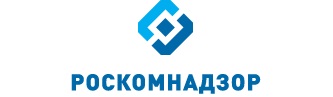 ОТЧЕТо результатах деятельностиУправления Роскомнадзора по Ростовской областив 3 квартале 2019 годаг. Ростов-на-ДонуСведения о выполнении полномочий, возложенных на территориальный орган Роскомнадзора      По состоянию на 30.09.2019 г. Управление Роскомнадзора по Ростовской области (далее - Управление) располагает информацией о следующем количестве поднадзорных субъектов и объектов на территории Ростовской области:На 30.09.2019 количество зарегистрированных и действующих в регионе СМИ ниже соответствующего уровня 2018 года на 160. 26 средств массовой информации в настоящее время приостановили свою деятельность.По видам изданий зарегистрированные СМИ распределены следующим образом:Зафиксировано уменьшение числа предметов надзора в сфере телевизионного и радиовещания на 249 лицензии. Количество лицензий на осуществление деятельности в области оказания услуг связи, действие которых распространяется на регион, уменьшилось на 194. Состав лицензий по группам услуг приведен на диаграмме.	Количество РЭС и ВЧУ, состоящих на учете в территориальном органе, по сравнению с прошлым годом увеличилось на 227. Снижено количество ВЧУ на 5, РЭС технологических сетей связи - на 2929, РЭС радиолюбительской службы - на 154, РЭС лицензиатов увеличилось на 3310.Не значительно (с 20 до 22) увеличилось количество франкировальных машин. Число операторов персональных данных, осуществляющих деятельность на территории региона, внесенных в реестр увеличилось на 988:		Результаты проведения плановых мероприятий по контролю (надзору)В отчетном периоде было запланировано проведение 83 мероприятий по контролю (надзору), из них: проверок во взаимодействии с проверяемыми лицами – 8 (проверки в отношении органа местного самоуправления за отчетный период не проводились) и 75 мероприятий систематического наблюдения. Фактически проведено 82 мероприятий (8 проверок во взаимодействии с проверяемыми лицами и 74 мероприятия систематического наблюдения). Причины отмены либо не проведения плановых мероприятий по контролю (надзору) приведены в таблице:   Доля результативных плановых мероприятий по контролю (надзору) в отчетном периоде в сравнении с соответствующим периодом прошлого года снизилась на 1%:По результатам плановых мероприятий по контролю (надзору) в отчетном периоде выявлено 55 нарушений норм действующего законодательства, в том числе по сферам контроля (надзора), в сравнении с соответствующим периодом 2018 года:По фактам выявленных нарушений выдано 8 предписаний, составлено 124 протокола об административных правонарушениях.Результаты проведения внеплановых мероприятий по контролю (надзору)В отчетном периоде проведено 33 внеплановых мероприятия по контролю (надзору), из них во взаимодействии с проверяемыми лицами – 13, мероприятий систематического наблюдения – 20, в том числе по сферам контроля:Внеплановые проверки проводились по основаниям, указанным в п. 2 ст.10 Федерального закона от 26.12.2008 № 294-ФЗ «О защите прав юридических лиц и индивидуальных предпринимателей при осуществлении государственного контроля (надзора) и муниципального контроля» и ст. 27 Федерального закона от 07.07.2003 № 126-ФЗ «О связи». В 2019 году проведение внеплановых выездных проверок с органами прокуратуры не согласовывалось ввиду отсутствия оснований. По сравнению с прошлым годом доля документарных проверок снизилась на 14%:Доля результативных внеплановых мероприятий по контролю (надзору) в отчетном периоде выросла на 69%:По результатам внеплановых мероприятий по контролю (надзору) выявлено 39 нарушений норм действующего законодательства, в том числе, по сферам контроля (надзора), в сравнении с соответствующим периодом 2018 года:По фактам выявленных нарушений выдано 8 предписания, составлено 26 протоколов об административных правонарушениях.В сфере средств массовых коммуникаций (СМИ, вещатели)  Государственный контроль и надзор за соблюдением законодательства Российской Федерации в сфере СМИ в отношении сетевых изданийГосударственный контроль и надзор за соблюдением законодательства Российской Федерации в сфере СМИ в отношении ЭПИГосударственный контроль и надзор за соблюдением законодательства Российской Федерации в сфере СМИ в отношении информационных агентствГосударственный контроль и надзор за соблюдением законодательства Российской Федерации в сфере печатных СМИГосударственный контроль и надзор за соблюдением законодательства Российской Федерации о СМИ в сфере телерадиовещанияГосударственный контроль и надзор за соблюдением лицензионных требований владельцами лицензий на телерадиовещание (СН Вещ)Государственный контроль и надзор за представлением обязательного федерального экземпляра документов в установленной сфере деятельности Федеральной службы по надзору в сфере связи, информационных технологий и массовых коммуникацийГосударственный контроль и надзор в сфере защиты детей от информации, причиняющей вред их здоровью и (или) развитию, - за соблюдением требований законодательства Российской Федерации в сфере защиты детей от информации, причиняющей вред их здоровью и (или) развитию, к производству и выпуску средств массовой информации, вещанию телеканалов, радиоканалов, телепрограмм и радиопрограмм, а также к распространению информации посредством информационно-телекоммуникационных сетей (в том числе сети интернет) и сетей подвижной радиотелефонной связиГосударственный контроль и надзор за соблюдением лицензионных требований владельцами лицензий на изготовление экземпляров аудиовизуальных произведений, программ для ЭВМ, баз данных и фонограмм на любых видах носителей Организация проведения экспертизы информационной продукции в целях обеспечения информационной безопасности детейРазрешительная и регистрационная деятельностьГосударственный реестр ведётся в соответствии с Порядком ведения регистрирующим органом реестра зарегистрированных СМИ, утвержденным приказом Роскомнадзора от 21.11.2011 № 1036, зарегистрированным в Минюсте РФ 20.02.2012, регистрационный № 23273. Все данные должностными лицами своевременно вносятся в ЕИС Роскомнадзора.Регистрация средств массовой информации, продукция которых предназначена для распространения преимущественно на территории субъекта (субъектов) Российской Федерации, территории муниципального образованияРегистрация СМИ производилась в строгом соответствии с нормами Закона Российской Федерации от 27.12.1991 № 2124-1 «О средствах массовой информации». Документы рассматривались в порядке, определенном Административным регламентом предоставления Федеральной службой по надзору в сфере связи, информационных технологий и массовых коммуникаций государственной услуги по регистрации средств массовой информации, утвержденным приказом Министерства связи и массовых коммуникаций Российской Федерации от 17 мая 2019 года № 101.В 3 квартале 2019 года от учредителей средств массовой информации поступило 2 заявки на регистрацию, внесение изменений в реестр зарегистрированных СМИ. В отчётном периоде:1) Зарегистрировано 1 новое средство массовой информации;2) Внесены изменения в реестр в отношении 1 зарегистрированного средства массовой информации; 3) Поданные заявления без рассмотрения не возвращались. Необоснованных отказов в регистрации СМИ не было. Обжалований отказов в регистрации и возвратов без рассмотрения не было.В 3 квартале 2019 года Управлением прекращена регистрация 16 средств массовой информации (по решению суда – 2, по решению учредителя – 14).В отчётном периоде в суды направлено 8 исковых заявлений о признании недействительной регистрации СМИ по основанию п. 2 ст. 15 Закона РФ – невыход в свет СМИ более одного года. По итогам 3 квартала 2019 года в Управление поступило 2 заявки на регистрацию СМИ (внесение изменений в реестр зарегистрированных СМИ). Таким образом, в 3 квартале 2019 года отмечается уменьшение на 50% количества поступивших заявок на регистрацию (внесение изменений в реестр зарегистрированных СМИ) по сравнению с аналогичным периодом 2018 года.Общее количество действующих СМИ продолжает снижаться на протяжении последних 5 лет. Происходит это и из-за уменьшения количества, впервые зарегистрированных СМИ, и из-за увеличения количества аннулированных свидетельств о регистрации средств массовой информации. Так в общей сложности за отчетный период 32 средства массовой информации, редакции которых находятся на территории Ростовской области, прекратили свою деятельность. При этом, в 3 квартале 2019 года первично зарегистрировано 21 СМИ (включая ЦА Роскомнадзора). Остальные услуги оказывались уже действующим СМИ. Таким образом, общее количество действующих СМИ сокращается. Причем, большая часть - это периодические печатные издания. В сфере связилицензии на оказание услуг в области связи						- 8209;РЭС												- 53434ВЧУ												-42 франкировальные машины								-22Государственный контроль и надзор за выполнением операторами связи требований по внедрению системы оперативно-розыскных мероприятий:Государственный контроль и надзор за использованием в сети связи общего пользования, технологических сетях и сетях связи специального назначения (в случае их присоединения к сети связи общего пользования) средств связи, прошедших обязательное подтверждение соответствия установленным требованиямГосударственный контроль и надзор за соблюдением операторами связи требований к метрологическому обеспечению оборудования, используемого для учета объема оказанных услуг (длительности соединения и объема трафика)Государственный контроль и надзор за выполнением операторами связи требований к защите сетей связи от несанкционированного доступа к ним и передаваемой по ним информацииГосударственный контроль и надзор за соблюдением операторами связи требований к оказанию услуг связиГосударственный контроль и надзор за соблюдением требований к построению сетей электросвязи и почтовой связи, требований к проектированию, строительству, реконструкции и эксплуатации сетей и сооружений связиГосударственный контроль и надзор за соблюдением установленных лицензионных условий и требований (далее - лицензионные условия) владельцами лицензий на деятельность по оказанию услуг в области связиГосударственный контроль и надзор за соблюдением операторами связи требований к пропуску трафика и его маршрутизацииГосударственный контроль и надзор за соблюдением требований к порядку распределения ресурса нумерации единой сети электросвязи Российской ФедерацииГосударственный контроль и надзор за соблюдением операторами связи требований к использованию выделенного им ресурса нумерации в соответствии с установленным порядком использования ресурса нумерации единой сети электросвязи Российской ФедерацииГосударственный контроль и надзор за соблюдением требований к присоединению сетей электросвязи к сети связи общего пользования, в том числе к условиям присоединенияРассмотрение обращений операторов связи по вопросам присоединения сетей электросвязи и взаимодействия операторов связи, принятие по ним решения и выдача предписания в соответствии с федеральным закономПо результатам мероприятий государственного контроля (надзора) в 3 квартале 2019 года:выдано 7 предписаний об устранении выявленных нарушений;внесено 2 предупреждения о приостановлении действия лицензии;составлено 93 протокола об административных правонарушениях.Взаимодействие с филиалом ФГУП «ГРЧЦ» в ЮФО и СКФО.В 3 квартале 2019 года проведен мониторинг информации (операторов связи, предоставляющих телематические услуги связи), содержащейся в ЕИС Роскомнадзора («Факты авторизации ОС для получения выгрузки из реестра для ТО»).Сведения об авторизации операторов связи:многотерриториальных операторов связи – 25;однотерриториальных операторов в Ростовской области – 63.Сведения о регистрации ОС в Едином реестре Ростовская областьВ ходе мониторинга и проверки операторов связи выявлены нарушения:В результате мониторинга ФГУП ГРЧЦ ограничения доступа к информационным ресурсам в сети «Интернет» с использованием автоматизированной системы «Ревизор» установлено, что операторы связи ООО «Телединамика», АО «ОКТБ «Орбита» не в полном объеме ограничивают доступ к информационным ресурсам, распространяемым посредством информационно-коммуникационной сети «Интернет», тем самым нарушены обязательные требования в сфере связи – оператором связи и не выполняются требования по блокированию доступа к указателям страниц сайтов, внесенных в «Единый реестр доменных имен, указателей страниц сайтов в информационно-телекоммуникационной сети «Интернет», содержащих информацию, распространение которой в Российской Федерации запрещено».В 3 квартале 2019 года в отношении виновных лиц составлено 4 протокола об административных правонарушениях по ст. 13.34 КоАП РФ.Также было установлено, что операторами связи ООО «Спеклис-Энтерпрайз», ООО «Югтехмонтаж», АО «Ростоваэроинвест», ООО «ИнтерКрот», ООО «Югтелеком», ООО «Регион Телеком», ИП Смагин Д.С. не выполняются требования по организации доступа к информационным ресурсам в сети Интернет. Данным операторам в рамках профилактических мероприятий направлено 24 письма для принятия мер.В результате проведения мониторинга за соблюдением обязательных требований по идентификации пользователей и ограничению доступа пользователей к запрещенной информации операторами связи, предоставляющим доступ в информационно-телекоммуникационную сеть «Интернет» с использованием технологии Wi Fi на территории Ростовской области, а также рассмотрев материалы, предоставленные филиалом ФГУП «ГРЧЦ» в ЮФО и СКФО, выявлены нарушения неприменения лицами, организующими доступ к распространяемой посредством информационно-телекоммуникационных сетей (в том числе сети «Интернет») информации в местах, доступных для детей. По результатам данных мероприятий в 3 квартале 2019 г. в отношении ООО «Оскар», ИП Кучеревский, ИП Пучков составлено 3 протокола об административных правонарушениях по ч. 2 ст. 6.17 КоАП РФ.  В 3 квартале 2019 г. филиалом ФГУП «ГРЧЦ» в ЮФО и СКФО с целью соблюдение порядка идентификации пользователей в пунктах коллективного доступа, использующих технологию Wi Fi, проверено 512 точек, из них идентификация пользователей производится - 44, используется закрытая сеть Wi Fi - 93, отсутствует сеть Wi Fi - 375.Взаимодействие с силовыми структурами, правоохранительными органами, органами прокуратуры.На основании полученных данных из УФСБ России по Ростовской области за нарушение требований постановления Правительства Российской Федерации от 27.08.2005 № 538 «О порядке взаимодействия операторов связи с уполномоченными органами, осуществляющими оперативно-розыскную деятельность» и условий осуществления деятельности в соответствии с имеющимися у операторов связи лицензиями в 3 квартале 2019 года проведены проверки. В ходе проведения проверок ИП Туманов В.А., ООО «МСН Телеком», выявлено 2 нарушения требований по внедрению системы оперативно-разыскных мероприятий. Операторам связи выдано 2 предписания, 1 предупреждений. За неисполнение предписаний об устранении выявленных нарушений требований по внедрению системы оперативно-разыскных мероприятий составлено 10 протоколов об АП по ч. 1 ст. 19.5 КоАП РФ.На основании письма Прокуратуры Ростовской области от 13.08.2019 
№ 7/1-106-2019/5282 (вх. от 15.08.2019 № 18441/61) Управлением Роскомнадзора по Ростовской области в период с 15 по 16 августа 2019 года принято участие в проверке, проводимой Прокуратурой Мартыновского района, в отношении оператора универсального обслуживания ПАО «Ростелеком» в части исполнения требований действующего законодательства при оказании универсальных услуг связи (услуг местной телефонной связи с использованием таксофонов и телематических услуг связи (услуг связи по доступу к сети Интернет) с использованием Точек доступа) на территории Мартыновского района Ростовской области.Взаимодействие с Федеральным агентством связиВ 3 квартале 2019 года, на основании полученных данных из Федерального агентства связи за нарушения требований приказа Минкомсвязи России от 16.09.2008 № 41 «Об утверждении Порядка предоставления сведений о базе расчета обязательных отчислений (неналоговых платежей) в резерв универсального обслуживания», составлено 20 протоколов об административных правонарушениях по ч.3 ст.14.1 КоАП РФ, вынесено 4 определения об отказе в возбуждении АП. Также на основании полученных данных из Федерального агентства связи за несвоевременную или неполную уплаты оператором сети связи общего пользования обязательных отчислений (неналоговых платежей) в резерв универсального обслуживания, составлено 3 протокола об административных правонарушениях по ст. 13.38 КоАП РФ.Государственный контроль и надзор за соблюдением нормативов частоты сбора письменной корреспонденции из почтовых ящиков, ее обмена, перевозки и доставки, а также контрольных сроков пересылки почтовых отправлений и почтовых переводов денежных средствСравнительный анализ соблюдения контрольных сроков пересылки письменной корреспонденции за 3 квартал 2018 и 3 квартал 2019 приведен в таблице.Государственный контроль и надзор за соблюдением организациями почтовой связи порядка фиксирования, хранения и представления информации о денежных операциях, подлежащих контролю в соответствии с законодательством Российской Федерации, а также организации ими внутреннего контроляПолномочия выполняют – 3 единицы (с учетом вакантных должностей)Государственный контроль и надзор за соблюдением пользователями радиочастотного спектра требований к порядку его использования, норм и требований к параметрам излучения (приема) радиоэлектронных средств и высокочастотных устройств гражданского назначения В отношении операторов связи и владельцев производственно-технологических сетей связиГосударственный контроль и надзор за соблюдением пользователями радиочастотного спектра требований к порядку его использования, норм и требований к параметрам излучения (приема) радиоэлектронных средств и высокочастотных устройств гражданского назначения, включая надзор с учетом сообщений (данных), полученных в процессе проведения радиочастотной службой радиоконтроляРезультаты работы Управления во взаимодействии с предприятиями радиочастотной службы при осуществлении контрольно-надзорной деятельности приведены в таблице:Подвижная связь (радио- и радиотелефонная)В третьем квартале 2019 года в рамках осуществления полномочий в отношении операторов подвижной радиотелефонной связи проведены 2 внеплановые документарные проверки. По результатам проведенных внеплановых проверок выявлено 4 нарушения в части нарушения условий использования радиочастотного спектра и составлено 8 протоколов об административных правонарушениях, выдано 2 предписания об устранении выявленных нарушений, сумма наложенных штрафов – 44,0 тыс. руб.За третий квартал 2019 год Управлением из филиала ФГУП «ГРЧЦ» в ЮСКФО получена информация об использовании 10 РЭС с признаками нарушений обязательных требований в области связи, владелец которых не установлен. По всем случаям нарушений с целью установления владельцев РЭС, а также в рамках соблюдения п. 2.1 Соглашения о взаимодействии Министерства внутренних дел Российской Федерации и Федеральной службы по надзору в сфере связи, информационных технологий и массовых коммуникаций от 23.08.2017 в адрес ГУ МВД России по Ростовской области были направлены запросы, при этом, ответы получены на 6 запросов, в том числе, на запросы, направленные Управлением в адрес ГУ МВД во 2 квартале 2019 г. В 2 ответах была отражена информация об установленных владельцах РЭС, а 4 ответа содержали информацию о том, что установить владельца РЭС не представляется возможным. В отношении установленных владельцев РЭС, работающих с нарушением требований законодательства Российской Федерации, составлены протоколы об административных правонарушениях по ч. 1 и ч. 2 ст. 13.4 КоАП РФ.В случаях, когда ответ от ГУ МВД России по Ростовской области в адрес Управления не поступает, после проведения повторного мероприятия по радиоконтролю и подтверждения работы РЭС, материалы направляются на повторное рассмотрение в адрес ГУ МВД России по Ростовской области.В настоящее время в работе находятся запросы по 13 РЭС, владельцы которых не установлены.ПОД/ФТВ соответствии с п. 7.1.2.15 Положения об Управлении Федеральной службы по надзору в сфере связи, информационных технологий и массовых коммуникаций по Ростовской области, утвержденного приказом Роскомнадзора от 25.01.2016 № 32, Управление осуществляет на подведомственной территории государственный контроль и надзор за деятельностью юридических лиц, индивидуальных предпринимателей, физических лиц и редакций средств массовой информации на территории субъекта (субъектов) Российской Федерации за исполнением организациями федеральной почтовой связи и операторами связи, имеющими право самостоятельно оказывать услуги подвижной радиотелефонной связи, а также операторами связи, занимающими существенное положение в сети связи общего пользования, которые имеют право самостоятельно оказывать услуги связи по передаче данных и оказывают услуги связи на основании договоров с абонентами – физическими лицами, Федерального закона от 07.08.2001
№ и 115-ФЗ «О противодействии легализации (отмыванию) доходов, полученных преступным путем, и финансированию терроризма» в части фиксирования, хранения и представления информации об операциях, подлежащих обязательному контролю, а также за организацией и осуществлением ими внутреннего контроля.В третьем квартале 2019 года, мероприятия по контролю за соблюдением фиксирования, хранения и представления информации о денежных операциях, подлежащих контролю в соответствии с законодательством Российской Федерации, а также организацией внутреннего контроля, в отношении операторов связи, имеющих право самостоятельно оказывать услуги подвижной радиотелефонной связи, а также операторов связи, занимающих существенное положение в сети связи общего пользования, которые имеют право самостоятельно оказывать услуги связи по передаче данных и оказывают услуги связи на основании договоров с абонентами – физическими лицами, не проводились.Взаимодействие с правоохранительными органами.Во исполнение поручения Правительства Российской Федерации и п. 1.6 протокола заседания Межведомственной комиссии по противодействию экстремизму в Российской Федерации от 30.09.15 № 23 при обеспечении проведения совместных с правоохранительными органами мероприятий, направленных на противодействие незаконной реализации SIM-карт на территории Ростовской области, в третьем квартале 2019 года Управлением совместно с органами МВД проведено 13 мероприятий за соблюдением порядка реализации SIM-карт в отношении операторов подвижной радиотелефонной связи и их дилеров. В третьем квартале 2019 года в ходе осуществления мониторинга информационно-телекоммуникационной сети Интернет Управлением Роскомнадзора по Ростовской области выявлено 2 факта продажи SIM-карт через Интернет-ресурсы, материалы направлены в адрес ГУ МВД России по Ростовской области для дальнейшего рассмотрения. Также, в адрес операторов связи, оказывающих услуги подвижной радиотелефонной связи на территории Ростовской области, были направлены письма с разъяснениями положений статьи 44 Федерального закона от 07.07.2003 № 126-ФЗ «О связи» о порядке заключения договоров об оказании услуг подвижной радиотелефонной связи и предусмотренной статьями 13.29 и 13.30 КоАП РФ административной ответственности за его неисполнение.В целях разъяснения гражданам требований законодательства Российской Федерации в части заключения договоров об оказании услуг подвижной радиотелефонной связи, а также возможности создания отдельного лицевого счета, предназначенного для оплаты контентных услуг, в адрес 32 операторов связи, оказывающих услуги связи для целей кабельного и эфирного вещания на территории Ростовской области была направлена информация о размещении видеороликов «Покупка SIM-карт без регистрации» и «Второй счет (контент услуги)» в их сетях телевизионного вещания.Государственный контроль и надзор за соблюдением требований к порядку использования франкировальных машин и выявления франкировальных машин, не разрешенных к использованиюПочтовая связьПри рассмотрении поступивших обращений в отношении УФПС Ростовской области-филиала ФГУП «Почта России» и анализа полученной информации из ФГУП «Почта России» и УФПС Ростовской области выявлены нарушения п.п. 32, 34, 46 «а», «б», «в» Правил оказания услуг почтовой связи, утвержденных приказом Минкомсвязи России от 31.07.2014 № 234:  - порядка вручения регистрируемых почтовых отправлений и срока их доставки;- контрольных сроков пересылки международных почтовых отправлений;- сроков хранения почтовых отправлений;- необеспечение сохранности международных почтовых отправлений;За 3 квартал 2019 года выявлено 25 нарушений.В ходе правоприменительной деятельности сотрудниками Управления Роскомнадзора по Ростовской области в сфере почтовой связи по 6 нарушениям было составлено 12 протоколов об административных правонарушениях по ч. 3 ст. 14.1 КоАП РФ.По 19 нарушениям в сфере почтовой связи материалы направлены для принятия мер в соответствии с КоАП РФ в Управление Роспотребнадзора по Ростовской области, Управление Роспотребнадзора по Алтайскому краю, Управление Роспотребнадзора по г. Москве.Разрешительная и регистрационная деятельностьВыдача разрешений на применение франкировальных машин: Выдача разрешений на судовые радиостанции, используемые на морских судах, судах внутреннего плавания и судах смешанного (река-море) плаванияРегистрация радиоэлектронных средств и высокочастотных устройств гражданского назначенияУчастие в работе приемочных комиссий по вводу сетей электросвязи (фрагментов сетей электросвязи) в эксплуатацию Полномочие выполняют – 15 специалистов (с учетом вакантных должностей)В сфере защиты персональных данных1.5.1 Государственный контроль и надзор за соответствием обработки персональных данных требованиям законодательства Российской Федерации в области персональных данныхВ отчетном периоде эксперты и экспертные организации для проведения мероприятий по контролю не привлекались.Процент мероприятий с выявленными нарушениями в 3 квартале 2019 года по проверкам составил 66,6 %.Динамика снижения количества выявленных нарушений, в ходе плановых проверок и мероприятий систематического наблюдения за 9 месяцев 2019 г. по отношению к аналогичному периоду 2018 г. составила – 32%.Нарушений сотрудниками административных процедур и требований нормативных правовых актов, при проведении мероприятий не установлено. Полномочие исполняется своевременно и в полном объёме. Результаты контрольно-надзорных мероприятий операторами не обжаловались. Ведение реестра операторов, осуществляющих обработку персональных данныхУправление эффективно выполняет полномочия по ведению Реестра операторов, осуществляющих обработку персональных данных. Процент сведений в Реестре, установленных ч. 2.1 ст. 25 Федерального закона «О персональных данных», на конец отчетного периода составляет 96,5 %.Процент сведений в Реестре о месте нахождения базы данных ПД граждан РФ на конец отчетного периода составляет 85,1 %.Нарушений Методических рекомендаций по уведомлению уполномоченного органа о начале обработки персональных данных и о внесении изменений в ранее представленные сведения, утвержденных приказом Роскомнадзора от 30.05.2017 № 94, Руководства по ведению реестра операторов, осуществляющих обработку персональных данных, для территориальных органов Роскомнадзора от 26.04.2018, сотрудниками Управления не установлено.Сведения о реализации Стратегии институционального развития и информационно-публичной деятельности в области защиты прав субъектовВ целях реализации Стратегии институционального развития и информационно-публичной деятельности в области защиты прав субъектов персональных данных на период до 2020 года (далее – Стратегия) в Управлении Роскомнадзора по Ростовской области утвержден План мероприятий по реализации Стратегии до 2020 года.В рамах данного плана Управлением Роскомнадзора по Ростовской области с целью определения конкретных мероприятий, сроков, ответственных за исполнение был разработан и утвержден План мероприятий по реализации Стратегии на 2019 год от 25.12.2018 № 3218-дз, с изменениями от 29.04.2019г.Все мероприятия, запланированные на 3 квартал 2019 года исполнены в установленный Планом срок.Информация об исполнении мероприятий представлена в нижеследующей таблице.Сведения о проведении профилактических мероприятий среди несовершеннолетнихВ 3 квартале 2019 года Управлением проведены следующие профилактические мероприятия, направленные на бережное обращение с персональными данными несовершеннолетних:1) В результате достигнутой договоренности с Министерством общего и профессионального образования Ростовской области в личных кабинетах Электронных дневников учащихся в региональной информационной системе Ростовской области «Образование» размещены гиперссылки на Портал персональныеданные.дети, а также на Портал Уполномоченного органа по защите прав субъектов персональных данных (https://pd.rkn.gov.ru/multimedia/video114.htm).По сведениям Министерства общего и профессионального образования Ростовской области еженедельные отчеты планируется предоставлять ГАУ РО «Региональный информационно-аналитический центр развития образования».ГАУ РО «Региональный информационно-аналитический центр развития образования» в Управление направляет информацию о количестве зарегистрированных пользователей личных кабинетов Электронных дневников в региональной информационной системе Ростовской области «Образование», а также информацию о количестве посетивших личные кабинеты Электронных дневников, в которых размещены гиперссылки.Еженедельно в Управление Роскомнадзора по Южному Федеральному округу направляется информации о количестве посещений личных кабинетов Электронных дневников региональной информационной системы Ростовской области «Образование».2) В результате достигнутой договоренности информация о портале «Персональные данные.дети», Мультипликационный ролик «Береги свои персональные данные» (ссылка на ролик) опубликованы на официальных сайтах  - МБУК РГУБС Библиотеки им. В.Г. Белинского г. Ростова-на-Дону;- МБУ ДО ЦДТ Центра детского творчества Ворошиловского района г. Ростова-на-Дону;- МБУ ДО Центра детского творчества Железнодорожного района г. Ростова-на-Дону;- МБУ ДО Центра детского творчества Советского района г. Ростова-на-Дону;- МБУ ДО Центра детского технического творчества г. Ростова-на-Дону;- МБУ ДО ДЮСШ Кагальницкого района Ростовской области;- МБУ ДО ДЮСШ Кашарского района Ростовской области;- Детской музыкальной школы № 10 им. С. С. Прокофьева г. Ростова-на-Дону;-  МБУ ДО ДШИ им. Н.А. Римского-Корсакова г. Ростова-на-Дону.3) Сотрудником ОНПД 05.07.2019 для 35 детей, прибывающих в летней школе «IT-фабрика компьютерных гениев», был проведен урок, посвященный защите персональных данных детей в сети Интернет.4) Сотрудником ОНПД 30.07.2019 для 100 детей, пребывающих в детском оздоровительном лагере «Золотая коса» Неклиновского района Ростовской области проведен урок, посвященный защите персональных данных детей в сети Интернет.5) Сотрудником ОНПД 01.08.2019 для 70 детей, пребывающих в детском оздоровительном лагере «Котлостроитель» Неклиновского района Ростовской области проведен урок, посвященный защите персональных данных детей в сети Интернет. Указанное мероприятие проводилось совместно с членами молодежной палаты Южного федерального округа от Ростовской области.6) Сотрудником ОНПД 16.08.2019 для 54 обучающихся 7-11 классов школы «Надежда» для одаренных и талантливых детей по направлению «Информатика» на базе Южного IT-парка был проведен урок по теме: «Персональные данные в сети «Интернет».В ходе мероприятий детям в интерактивной форме были доведены угрозы персональным данным, в том числе, в сети Интернет и меры по их предотвращению, а также продемонстрирован функционал информационного портала «персональныеданные.дети» и мультипликационный ролик «Береги свои персональных данные».7) Сотрудником ОНПД 12.09.2019 для учащихся 7-11 классов Тацинской средней общеобразовательной школы № 1 совместно с АНО «Национальным центром информационного противодействия терроризму и экстремизму в образовательной среде и сети Интернет», реализующей проекта «Защита персональных данных от доступа злоумышленников в сети Интернет» были проведены уроки, посвященные безопасности персональных данных в сети Интернет. Также в указанном мероприятии принято участие членом молодежной палаты по вопросам прав субъектов персональных данных Южного федерального округа от Ростовской области Шапошниковым А. А.8) Сотрудником ОНПД 26.09.2019 г. в МБУ Аксайского района Гимназия № 3 с обучающимися 9 классов был проведен урок, посвященный защите персональных данных детей в сети Интернет, по теме: «Интернет и Персональные данные».9) Сотрудниками ОНПД 30.09.2019 г. в МБОУ СОШ № 4 г. Аксая с обучающимися 9-11 классов были проведены уроки, посвященные защите персональных данных детей в сети Интернет, по теме: «Интернет и Персональные данные».10) На каждом мероприятии несовершеннолетним вручались информационные буклеты, содержащие правила составления и способы составления надежных паролей, с QR-кодами на Портал персональныеданные.дети, на раздел Портала Уполномоченного органа по защите прав субъектов персональных данных, на котором размещены видео-материалы для проведения уроков по вопросам защиты персональных данных (https://pd.rkn.gov.ru/multimedia/video114.htm).11) Сотрудником ОНПД 20 сентября 2019 г. в результате достигнутой договоренности с Министерством общего и профессионального образования Ростовской области для 6334 обучающихся 9-11-х классов из 51 общеобразовательного учреждения Ростовской области был проведен урок по вопросам защиты персональных данных в режиме видеоконференцсвязи.Реализация статьи 15.1 Федерального закона от 27.07.2006 № 149-ФЗ «Об информации, информационных технологиях и о защите информации»В целях реализации положений ст. 15.1 Федерального закона от 27.07.2006 № 149-ФЗ «Об информации, информационных технологиях и о защите информации» Управлением Роскомнадзора по Ростовской области осуществляется работа по внесению в единую автоматизированную информационную систему «Единый реестр доменных имен, указателей страниц сайта сети «Интернет» и сетевых адресов, позволяющих идентифицировать сайты в сети «Интернет», содержащие информацию, распространение которой в Российской Федерации запрещено» (далее – ЕАИС) «вэб-зеркал» Интернет-ресурсов, содержащих экстремистские материалы, признанные таковыми в судебном порядке и внесенные в Федеральный список экстремистских материалов, а также Интернет-ресурсов, содержащих информацию, признанную судом запрещенной к распространению на территории Российской федерации (или экстремистской).В 3 квартале 2019 года Управлением внесено в ЕАИС 83 материала (470 URL адресов), поступивших из правоохранительных органов Ростовской области.Одновременно Управлением осуществляется работа по внесению в ЕАИС судебных решений, вступивших в законную силу. В 3 квартале 2019 года Управлением внесено в ЕАИС 221 судебное решение (243 URL-адресов).Сравнительный анализ поступивших в Управление судебных решений о признании информации запрещенной к распространению на территории Российской Федерации и материалов, содержащих «вэб-зеркала» Интернет-ресурсов, распространяющих экстремистские материалы, приведен в таблице:Также в рамках ст. 15.1 Федерального закона от 27.07.2006 № 149-ФЗ «Об информации, информационных технологиях и о защите информации» Управление участвует в судебных процессах по рассмотрению дел о признании информации запрещенной на территории Российской Федерации.В 3 квартале по данной категории дел в суды Ростовской области было направлено 539 писем (в 1 квартале 2019 – 608; во 2 квартале 2019 - 543), из них:позиций заинтересованного лица – 261;отзывов на заявление прокурора – 123;ходатайств о рассмотрении дела в отсутствии представителя – 155.Также в отчетном периоде было направлено 104 запроса в судебные инстанции Ростовской области.Выполнение плана-графика профилактических мероприятий.В сфере массовых коммуникаций.Описание текущего уровня развития профилактических мероприятий (сведения показателей, характеризующие профилактическую работу с объектами надзора, на данном текущем уровне развития профилактических мероприятий, по состоянию на конец отчетного квартала)В 3 квартале 2019 года всего проведено 66 профилактических мероприятий: 59 в отношении СМИ, что составляет 6,6% от количества СМИ, действующих на территории Ростовской области; 7 в отношении телерадиовещательных организаций, что составляет 7,8 % от количества лицензиатов, осуществляющих вещание на территории Ростовской области.Сведения о выполнении мероприятий Планов-графиков профилактических мероприятий Профилактические мероприятия проводятся в соответствии с Планом-графиком профилактических мероприятий. Запланированные на 3 квартал 2019 года профилактические мероприятия выполнены.	Сведения об освещении проведенных профилактических мероприятий в публичном доступеИнформация о семинарах размещена на Интернет-странице Управления официального сайта Роскомнадзора.Сведения о наиболее часто встречающихся случаях нарушений обязательных требований, в целях недопущения таких нарушенийСреди наиболее часто встречающихся нарушений обязательных требований можно отметить такие нарушения, как не выход СМИ в свет (эфир) более одного года, несоответствие уставов редакций СМИ требованиям ст. 20 Закона РФ о СМИ, не рассылка обязательных экземпляров документов в электронном виде  Количество фактов участий объектов контроля (надзора), в профилактических мероприятиях В 3 квартале 2019 года зарегистрировано 72 факта участия объектов контроля (надзора) в профилактических мероприятиях.Сведения о повышении квалификации, обучении, переобучении, семинарах по обмену лучшими практиками и прочих мероприятий для сотрудников контроль-надзорного блока, осуществляющих в том числе профилактическую деятельность.Повышение квалификации, обучение, переобучение не проводились. Еженедельно проводятся рабочие совещания в режиме ВКС с участием Управления Роскомнадзора по Южному федеральному округу и территориальных Управлений Роскомнадзора в Южном федеральном округе. На совещаниях, в том числе, обсуждаются вопросы проведения профилактических мероприятий, проводится обмен практиками и мнениями. В сфере персональных данных.Описание текущего уровня развития профилактических мероприятий (сведения показателей, характеризующие профилактическую работу с объектами надзора, на данном текущем уровне развития профилактических мероприятий, по состоянию на конец отчетного квартала)Профилактические мероприятия проводятся в соответствии с Планом-графиком профилактических мероприятий и Планом мероприятий по реализации Стратегии институционального развития и информационно-публичной деятельности в области защиты прав субъектов персональных данных на 2019 год. Целевыми показателями качества, результативности проведения профилактических мероприятий в сфере персональных данных, установленными ЦА Роскомнадзора, являются:- доля субъектов надзора, охваченных профилактическими адресными мероприятиями, от общего количества действующих на подведомственной территории субъектов надзора;- доля субъектов надзора, охваченных профилактическими мероприятиями для определенного круга лиц от общего количества субъектов надзора;- динамика снижения количества выявленных нарушений, в ходе плановых проверок и мероприятий систематического наблюдения за отчетный период по отношению к аналогичному периоду.В 3 квартале 2019 года в сфере персональных данных применялись следующие виды профилактических мероприятий:- профилактические мероприятия для определенного круга лиц (семинары, совещания, «открытые уроки» для несовершеннолетних, проведение «Дня открытых дверей»);- адресные профилактические мероприятия (консультирование операторов при личной беседе, в телефонном режиме, вручение памяток, направление писем содержащих, в том числе разъяснение законодательства в сфере персональных данных);- профилактические мероприятия для неопределенного круга лиц (обращение в СМИ с вопросом о содействии в распространении социального ролика, размещение разъяснений на официальном сайте Управления, на сайтах органов власти Ростовской области, публикации в СМИ требований законодательства Российской Федерации в области обработки персональных данных).Сведения о выполнении мероприятий Планов-графиков профилактических мероприятий Все запланированные на 3 квартал 2019 г. мероприятия выполнены.В сфере персональных данных на конец отчетного периода проведены следующие профилактические мероприятия, запланированные на 2 квартал 2019 года:1. Мероприятия для определенного круга лиц.1.1. Заместителем руководителя А. Г. Романовым, сотрудниками ОНПД в Управлении Роскомнадзора по Ростовской области проведено 3 обучающих семинара для сотрудников операторов, осуществляющих деятельность в области защиты персональных данных, а именно: 26.07.2019 (протокол совещания от 26.07.2019  №  32-пр/61, количество участников объектов контроля (надзора) - 54), 27.08.2019 (протокол совещания от 27.08.2019 № 37-пр/61, количество участников объектов контроля (надзора) - 24), 24.09.2019 (протокол совещания от 24.09.2019 № 41-пр/61, количество участников объектов контроля (надзора) - 24).1.2. Сотрудником ОНПД 05.07.2019 для 35 детей, прибывающих в летней школе «IT-фабрика компьютерных гениев», был проведен урок, посвященный защите персональных данных детей в сети Интернет.Количество участников объектов контроля (надзора) – 35.1.3. Заместителем руководителя А. Г. Романовым, сотрудниками ОНПД в Управлении Роскомнадзора по Ростовской области 26 июля 2019 г. проведен День открытых дверей, приуроченный к годовщине принятия Федерального закона «О персональных данных» (Протокол совещания от 26.07.2019 № 32-пр/61).Количество участников объектов контроля (надзора) – 54.1.4. Сотрудником ОНПД 30.07.2019 для 100 детей, пребывающих в детском оздоровительном лагере «Золотая коса» Неклиновского района Ростовской области, проведен урок, посвященный защите персональных данных детей в сети Интернет.Количество участников объектов контроля (надзора) – 100.1.5. Сотрудником ОНПД 01.08.2019 для 70 детей, пребывающих в детском оздоровительном лагере «Котлостроитель» Неклиновского района Ростовской области, проведен урок, посвященный защите персональных данных детей в сети Интернет. Указанное мероприятие проводилось совместно с членами молодежной палаты Южного федерального округа от Ростовской области.Количество участников объектов контроля (надзора) – 70.1.6. Сотрудником ОНПД 14.08.2019 г. совместно с Министерством информационных технологий и связи Ростовской области для представителей органов исполнительной власти и муниципальных образований Ростовской области с целью разъяснения порядка обработки персональных данных, порядка предоставления информационного письма о внесении изменений в Реестр оператор, осуществляющих обработку персональных данных, проведено мероприятие в режиме вебинара, выступление с докладом на тему «Организация порядка обработки персональных данных государственными и муниципальными органами».Количество участников объектов контроля (надзора) – 85.1.7. Сотрудником ОНПД 16.08.2019 г. для 54 обучающихся 7-11 классов школы «Надежда» для одаренных и талантливых детей по направлению «Информатика» на базе Южного IT-парка был проведен урок по теме: «Персональные данные в сети «Интернет».Количество участников объектов контроля (надзора) – 54.1.8. Сотрудником ОНПД 09.09.2019 г. проведен семинар с обучающимися Южно-Российского института управления филиала РАНХиГС, выступив с докладом «Практика применения законодательства в области персональных данных. Особенности обработки персональных данных в органах государственного и муниципального управления».Количество участников объектов контроля (надзора) – 30.1.9. Сотрудник ОНПД 10.09.2019 г. принял участие в IV Всероссийской конференции на тему: «Информационная безопасность и импортозамещение», выступив с докладом на тему: «Персональные данные и человеческий фактор».Количество участников объектов контроля (надзора) – 200.1.10. Сотрудником ОНПД 12.09.2019 для учащихся 7-11 классов Тацинской средней общеобразовательной школы № 1 совместно с АНО «Национальным центром информационного противодействия терроризму и экстремизму в образовательной среде и сети Интернет», реализующей проекта «Защита персональных данных от доступа злоумышленников в сети Интернет» были проведены уроки, посвященные безопасности персональных данных в сети Интернет.Количество участников объектов контроля (надзора) – 60.1.11. Сотрудником ОНПД 20 сентября 2019 г. в результате достигнутой договоренности с Министерством общего и профессионального образования Ростовской области для 6334 обучающихся 9-11-х классов из 51 общеобразовательного учреждения Ростовской области был проведен урок по вопросам защиты персональных данных в режиме видеоконференцсвязи.Количество участников объектов контроля (надзора) – 6334.1.12. Сотрудником ОНПД 26.09.2019 г. в МБУ Аксайского района Гимназия № 3 с обучающимися 9 классов был проведен урок, посвященный защите персональных данных детей в сети Интернет, по теме: «Интернет и Персональные данные».Количество участников объектов контроля (надзора) – 30.1.13. Сотрудник ОНПД 26.09.2019 г. принял участие в работе «круглого стола» по актуальным вопросам ведения гражданами садоводства и огородничества, выступив с докладом на тему «Исполнение норм законодательства «О персональных данных» для садоводческих и огороднических некоммерческих товариществ в Ростовской области».Количество участников объектов контроля (надзора) – 100.1.14. Сотрудниками ОНПД 30.09.2019 г. в МБОУ СОШ № 4 г. Аксая с обучающимися 9-11 классов были проведены уроки, посвященные защите персональных данных детей в сети Интернет, по теме: «Интернет и Персональные данные».Количество участников объектов контроля (надзора) – 180.2. Адресные профилактические мероприятия.2.1. Производилось консультирование операторов, осуществляющих обработку персональных данных, с целью предупреждения нарушений обязательных требований в телефонном режиме. Количество мероприятий – 385.  2.2. Производилось консультирование операторов, осуществляющих обработку персональных данных, с целью предупреждения нарушений обязательных требований при личной беседе. Количество мероприятий - 7.2.3. В адрес юридических лиц направлялись письма, содержащие, в том числе разъяснение законодательства. Количество направленных писем в 3 квартале 2019 года – 886.2.4. На каждом мероприятии, проведенном для операторов, для несовершеннолетних, а также при консультировании в Управлении, при составлении протоколов об АП представителям операторов вручаются информационные памятки по соблюдению законодательства Российской Федерации в области персональных данных (для субъектов персональных данных; для представителей операторского сообщества (операторов). Количество врученных памяток – 548.2.5. К Кодексу добросовестных практик (Кодексу этической деятельности (работы) в сети Интернет) присоединились:1) Министерство информационных технологий и связи Ростовской области;2) Администрация города Новочеркасска;3) Администрация Верхнедонского района;4) Администрация Милютинского района;5) Администрация Аксайского района;6) Администрация Константиновского района;7) Администрация Боковского района;8) Администрация Кагальницкого района;9) Администрация Родионово – Несветайского района;10) Администрация Дубовского района;11) Администрация Зерноградского района.3. Мероприятия для неопределенного круга лиц.3.1. Обращение в СМИ к лицам, организующим зрелищные мероприятия и другим организациям, с вопросом о содействии в распространении социального ролика, нацеленного на бережное отношение к персональным данным. В результате достигнутой договоренности социальный ролик, посвященный защите персональных данных (далее – социальный ролик), демонстрировался:- с 01.07.2019 по 31.07.2019 в эфире телеканала ТВЦентр- Волгодонск (всего 93 выхода);- с 01.07.2019 по 31.07.2019 в эфире телеканала СТС- Волгодонск (всего 93 выхода);- с 01.07.2019 по 31.07.2019 в эфире телеканала Дон 24 (всего 5 выходов);- с 23.08.2019 по 30.08.2019 на телеканале Ростов-Папа (всего 2 выхода);- с 13.09.2019 по 28.09.2019 на телеканале Ростов-Папа (всего 4 выхода).В результате достигнутой договоренности информация о портале «Персональные данные.дети», Мультипликационный ролик «Береги свои персональные данные» (ссылка на ролик) опубликованы на официальных сайтах: - МБУК РГУБС Библиотеки им. В.Г. Белинского г. Ростова-на-Дону;- МБУ ДО ЦДТ Центра детского творчества Ворошиловского района г. Ростова-на-Дону;- МБУ ДО Центра детского творчества Железнодорожного района г. Ростова-на-Дону;- МБУ ДО Центра детского творчества Советского района г. Ростова-на-Дону;- МБУ ДО Центра детского технического творчества г. Ростова-на-Дону;- МБУ ДО ДЮСШ Кагальницкого района Ростовской области;- МБУ ДО ДЮСШ Кашарского района Ростовской области;- Детской музыкальной школы № 10 им. С. С. Прокофьева г. Ростова-на-Дону;-  МБУ ДО ДШИ им. Н.А. Римского-Корсакова г. Ростова-на-Дону.3.2 Размещение информации на официальном сайте Управления Роскомнадзора по Ростовской области о проведении семинаров с подконтрольными субъектами по разъяснению обязательных требований (Докладная записка от 5.07.2019 № 1568-дз, 19.07.2019 № 1664-дз).3.3. В результате взаимодействия с органами власти и СМИ на официальных сайтах Администрации Верхнесоленовского сельского поселения Верхнесоленовского, Администрации Позднеевского сельского поселения Веселовского района, Администрации Балко-Грузского сельского поселения Егорлыкского района, Администрации Краснооктябрьского сельского поселения Веселовского района, Администрации Войковского сельского поселения Егорлыкского района, Администрации Волочаевского сельского поселения Орловского района, Администрации Юловского сельского поселения Сальского района, Администрации Ольшанского сельского поселения Целинского района, Администрации Кривянского сельского поселения Октябрьского района, на официальном сайте газеты г. Батайск «Вперед», Администрации Пешковского сельского поселения Азовского района, Администрации Кугейского сельского поселения Азовского района, Администрации Рогожкинского сельского поселения Азовского района, на официальном сайте газеты «Азовская неделя», Администрации Самарского сельского поселения Азовского района, Администрации Круглянского сельского поселения Азовского района, в газете «Труд» г. Каменск-Шахтинский № 137-140  от 10.07.2019 г., в газете «Донецкий рабочий» № 27 от 10.07.2019 г., в газете «Звезда шахтера» г. Гуково № 27 от 11.07.2019 г., в газете «Цимлянские ведомости» № 26 от 12.07.2019 г., в газете «Звезда Придонья» Усть-Донецкого района № 33 от 15.08.2019 г., в газете «Заря» Мясниковского района  № 62 от 17.08.2019, в газете «Донские огни» Константиновского района  № 65 от 21.08.2019, в газете «Кагальницкий вестник»  № 33 от 23.08.2019, в газете «Вперед» г. Батайск № 35 от 04.09.2019, в газете «Азовская неделя»  № 37 от 11.09.2019 размещены требования законодательства Российской Федерации в области обработки персональных данных.3.4. На официальном сайте Управления Роскомнадзора по Ростовской области размещены сведения о типовых нарушениях (20 % и выше от общего количества нарушений), выявленных в ходе проведения проверок (Докладная записка от 02.10.2019 2216-дз).3.5. На официальном сайте Управления Роскомнадзора по Ростовской области опубликована информация об итогах контрольно-надзорной деятельности (Докладная записка о размещении информации на сайте от 25.07.2019 № 1702-дз, 8.08.2019 № 1789-дз, 19.09.2019 № 2089-дз).3.6. На официальном сайте Управления Роскомнадзора по Ростовской области опубликована информация о проведенных профилактических мероприятиях (Докладные записки о размещении информации на сайте от 29.07.2019 № 1731-дз, 1.08.2019 № 1757-дз, 15.08.2019 № 1827-дз, 19.08.2019 № 1853-дз, 11.09.2019  №  2015-дз, 16.09.2019  № 2054-дз, 26.09.2019  №  2148-дз, 30.09.2019  №  2192-дз).Сведения об освещении проведенных профилактических мероприятий в публичном доступеИнформация о проведении мероприятий с целью разъяснения вопросов защиты персональных данных детей в летних оздоровительных лагерях Неклиновского района, школах г. Аксая, об участии в IV Всероссийской конференции «Информационная безопасность и импортозамещение», о проведении урока по вопросам защиты персональных данных в режиме видеоконференцсвязи размещена на официальном сайте Управления Роскомнадзора по Ростовской области.Сведения о наиболее часто встречающихся случаях нарушений обязательных Среди наиболее часто встречающихся нарушений обязательных требований в сфере персональных данных в 3 квартале 2019 года являются нарушения:ч. 5 ст. 5 Федерального закона от 27.07.2006 № 152-ФЗ «О персональных данных»: обработка персональных данных избыточных по отношению к заявленным целям их обработки;ч. 3 ст. 6 Федерального закона от 27.07.2006 № 152-ФЗ «О персональных данных»: в поручении (тексте договора) на основании которого оператор поручает обработку персональных данных другому лицу не определена обязанность такого лица соблюдать конфиденциальность персональных данных и обеспечивать безопасность персональных данных при их обработке, не указаны требования к защите обрабатываемых персональных данных в соответствии со ст. 19 Федерального закона от 27.07.2006 № 152-ФЗ «О персональных данных»;ч. 7  ст. 22 Федерального закона от 27.07.2006 № 152-ФЗ «О персональных данных»: непредставление в уполномоченный орган сведений о прекращении обработки персональных данных или об изменении информации, содержащейся в уведомлении об обработке персональных данных;ч. 2 ст. 18.1 Федерального закона от 27.07.2006 № 152-ФЗ «О персональных данных»: непринятие оператором мер по опубликованию или обеспечению неограниченного доступа к документу, определяющему его политику в отношении обработки персональных данных, к сведениям о реализуемых требованиях к защите персональных данных.Количество фактов участий объектов контроля (надзора), в профилактических мероприятиях В 3 квартале 2019 года в адресных профилактических мероприятий в сфере персональных данных приняли участие 1837 субъектов контроля (надзора), в профилактических мероприятий для определенного круга лиц – 7380 субъектов контроля (надзора).Сведения о повышении квалификации, обучении, переобучении, семинарах по обмену лучшими практиками и прочих мероприятий для сотрудников контроль-надзорного блока, осуществляющих в том числе профилактическую деятельность.25.07.2019, 27.08.2019 г. ЦА Роскомнадзором проведены семинары в режиме видеоконференции, включающие, в том числе, вопросы проведения профилактических мероприятий, проводился обмен практиками и мнениями.В организации и проведении профилактических мероприятий в 3 квартале 2019 года принимали участие все сотрудники ОНПД.Значения целевых показателей качества, результативности Программы (рассчитанные в соответствии с Программой)В 3 квартале 2019 года отделом по защите прав субъектов персональных данных проведено: 1837 адресных профилактических мероприятий; 15 мероприятий для определенного круга лиц (7380 участников субъектов надзора);246 мероприятий для неопределенного круга лиц.Согласно сведениям, представленным на официальном сайте Федеральной налоговой службы Российской Федерации, на территории Ростовской области по состоянию на 01.09.2019 зарегистрировано 78 696 субъектов надзора - юридических лиц.В сфере связи.Описание текущего уровня развития профилактических мероприятий (сведения показателей, характеризующие профилактическую работу с объектами надзора, на данном текущем уровне развития профилактических мероприятий, по состоянию на конец отчетного квартала)Профилактические мероприятия проводятся в соответствии с Планом-графиком профилактических мероприятий. Все запланированные на 3 квартал 2019 года мероприятия проведены в полном объеме.Сведения о выполнении мероприятий Планов-графиков профилактических мероприятий Профилактические мероприятия проводятся в соответствии с Планом-графиком «Проведения семинаров и совещаний в территориальных органах Федеральной службы по надзору в сфере связи, информационных технологий и массовых коммуникаций в Южном федеральном округе на июль-сентябрь 2019 года». Запланированные на 3 квартал 2019 года профилактические мероприятия проведены в полном объеме. Профилактические мероприятия были проведены в отношении 31 операторов связи.Сведения об освещении проведенных профилактических мероприятий в публичном доступе1. ООО «Наш интернет» привлечено к административной ответственности за не представление документов, подтверждающих реализацию установленных Федеральным органом исполнительной власти по согласованию с уполномоченными государственными органами, осуществляющими оперативно-розыскную деятельности, требований к сетям и средствам связи, решением Арбитражного суда Ростовской области юридическое лицо ООО «Наш интернет» привлечено к административной ответственности в виде административного штрафе в размере 30 000 рублей.2. ИП Буряк М.С. привлечена к административной ответственности за нарушение условий Решения ГКРЧ, Постановлением старшего государственного инспектора ИП Буряк М.С. привлечена к административной ответственности с наложением штрафа в размере 600 руб., также ИП Буряк М.С. выдано Предписание об устранении выявленного нарушения.3. ООО «Трейд Моторс» привлечено к административной ответственности за неосуществление идентификации пользователей при подключении к сети Интернет, постановлением мирового суда в Таганрогском судебном районе Ростовской области ООО «Трейд Моторс» привлечено к административной ответственности в виде штрафа в размере 20 000 рублей.4. В рамках утвержденной Роскомнадзором Программы профилактики нарушений обязательных требований, целью которой, в том числе, является разъяснение субъектам надзора системы обязательных требований, 25.07.20 сотрудниками Управления проведено совещание с пользователями радиочастотным спектром на тему: «Соблюдение пользователями радиочастотного спектра обязательных требований в области связи».Участникам доведена информация об обязательном получении разрешительных документов для целей использования радиочастотного спектра, о соблюдении условий разрешений на использование радиочастот и (или) радиочастотных каналов (далее – РИЧ), о порядке, способах и сроках получения РИЧ.Разъяснены утвержденные требования к формированию реестра зарегистрированных РЭС и ВЧУ и предоставлению выписки из реестра зарегистрированных РЭС и ВЧУ.Также сообщено о продлении действия решения Государственной комиссии по радиочастотам при Минкомсвязи России от 28 апреля 2009 г. № 09-03-01-1 "О выделении полосы радиочастот 146-174 МГц для использования радиоэлектронными средствами подвижной и фиксированной служб гражданского назначения" до 01.04.2029.5. Федеральный закон от 02.08.2019 № 317-ФЗ «О внесении изменений в статьи 13.3 и 13.4 Кодекса Российской Федерации об административных правонарушениях» (далее-Федеральный закон) принят Государственной Думой 24 июля 2019 года и одобрен Советом Федерации 26 июля 2019 года.Федеральным законом излагаются в новой редакции статьи 13.3 и 13.4 Кодекса Российской Федерации об административных правонарушениях (далее-Кодекс), устанавливающие административную ответственность за изготовление или установку радиоэлектронных средств и (или) высокочастотных устройств без специального разрешения (лицензии) и за нарушение требований к использованию радиочастотного спектра, правил радиообмена или использования радиочастот, несоблюдение норм или параметров радиоизлучения.6. ООО «Радио 103,8» привлечено к административной ответственности
за несвоевременную уплату обязательных отчислений (неналоговых платежей) в резерв универсального обслуживания, Постановлением мирового судьи судебного участка № 3 Волгодонского судебного района Ростовской области юридическое лицо ООО «Радио 103,8» привлечено к административной ответственности в виде штрафа в размере 50 000 рублей.7. МУП РГ «Новочеркасские ведомости» привлечено к административной ответственности за неуплату обязательных отчислений (неналоговых платежей) в резерв универсального обслуживания, Постановлением мирового судьи судебного участка № 2 Новочеркасского судебного района Ростовской области юридическое лицо МУП РГ «Новочеркасские ведомости» привлечено к административной ответственности в виде штрафа в размере 50 000 рублей. 8. Индивидуальный предприниматель Буряк М.С. привлечена к административной ответственности за нарушение условий Решения ГКРЧ, Постановлением мирового судьи судебного участка 
№ 2 Багаевского судебного района Ростовской области индивидуальный предприниматель Буряк М.С. привлечена к административной ответственности в виде штрафа в размере 1500 рублей, радиоэлектронное средство конфисковано и обращено в доход государства.9. В рамках утвержденной Роскомнадзором Программы профилактики нарушений обязательных требований, целью которой, в том числе, является разъяснение субъектам надзора системы обязательных требований, 10.09.2019 сотрудниками Управления проведено совещание с операторами связи, оказывающими услуги связи для целей кабельного вещания на тему: «Соблюдение требований действующего законодательства при согласовании операторами кабельного телевидения точек доступа для получения сигнала телеканалов».Участникам разъяснены требования действующего законодательства в области связи при согласовании точек доступа для получения сигнала телеканалов, в том числе положения статей 19.1, 19.2 Федерального закона от 07.07.2003 №126-ФЗ «О связи», также доведена информация о том, что Федеральным законом от 06.06.2019 № 131-ФЗ «О внесении изменений в статью 32.1 Закона Российской Федерации «О средствах массовой информации» и статьи 19.1 и 46 Федерального закона «О связи» внесены изменения, а именно:пункт 1 статьи 19.1 дополнен абзацем следующего содержания – «Прием оператором обязательных общедоступных телеканалов и (или) радиоканалов сигнала, посредством которого осуществляется трансляция муниципального обязательного общедоступного телеканала, осуществляется в порядке, установленном федеральным органом исполнительной власти в области связи»;пункт 4 статьи 46 дополнен новым абзацем четвертым следующего содержания – «Муниципальный обязательный общедоступный телеканал транслируется оператором обязательных общедоступных телеканалов и (или) радиоканалов (кроме оператора, осуществляющего трансляцию обязательных общедоступных телеканалов и (или) радиоканалов с использованием сетей спутникового телерадиовещания) в эксплуатируемых им сетях связи на территории соответствующего муниципального образования на 22 позиции в порядке, установленном Правительством Российской Федерации».10. В соответствии с утвержденным планом-графиком проведения семинаров и совещаний в территориальных органах Федеральной службы по надзору в сфере связи, информационных технологий и массовых коммуникаций в Южном федеральном округе на июль - сентябрь 2019 года, Управлением Роскомнадзора по Ростовской области 27 сентября 2019 года проведено совещание с операторами связи на тему: «Соблюдение операторами связи требований по предоставлению сведений о базе расчета обязательных отчислений (неналоговых платежей) в резерв универсального обслуживания».Операторам связи разъяснены требования приказа Министерства связи и массовых коммуникаций РФ от 16.09.2008 № 41, а также указано на недопустимость нарушения норм действующего законодательства в сфере связи, в том числе по указанной тематике. 11. ФГУП «Почта России» за нарушение нормативов частоты сбора письменной корреспонденции, решением Арбитражного суда Ростовской области юридическое лицо ФГУП «Почта России» привлечено к административной ответственности в виде штрафа в размере 30 000 рублей. Решение обжаловано. Пятнадцатый арбитражный апелляционный суд оставил решение Арбитражного суда Ростовской области без изменения, а апелляционную жалобу ФГУП «Почта России» без удовлетворения12. ООО «Интерком» привлечено к административной ответственности за непредставление сведений о базе расчёта обязательных отчислений в резерв универсального обслуживания, решением Арбитражного суда Ростовской области юридическое лицо ООО «Интерком» привлечено к административной ответственности в виде административного штрафа в размере 30000 рублей.13. Выявлена универсальная точка доступа Wi-Fi ПАО «Ростелеком» в нерабочем состоянии в отношении ПАО «Ростелеком» составлены протоколы об административных правонарушениях по ч. 3 ст. 14.1 КоАП РФ. Материалы дел направлены в судебные органы.14. В соответствии с утвержденным планом-графиком проведения семинаров и совещаний в территориальных органах Федеральной службы по надзору в сфере связи, информационных технологий и массовых коммуникаций в Южном федеральном округе на июль - сентябрь 2019 года, в Управлении Роскомнадзора по Ростовской области состоялось совещание с оператором почтовой связи ФГУП «Почта России» по вопросу соблюдения Правил оказания услуг почтовой связи.15. ФГУП «Почта России» за нарушение нормативов частоты сбора из почтового ящика, решением Арбитражного суда Ростовской области юридическое лицо ФГУП «Почта России» привлечено к административной ответственности в виде штрафа в размере 38 000 рублей. 16. ФГУП «Почта России» за нарушение нормативов частоты сбора из почтового ящика, решением Арбитражного суда Ростовской области юридическое лицо ФГУП «Почта России» привлечено к административной ответственности в виде штрафа в размере 38 000 рублей. Решение обжаловано. Пятнадцатый арбитражный апелляционный суд оставил решение Арбитражного суда Ростовской области без изменения, а апелляционную жалобу ФГУП «Почта России» без удовлетворения.Количество фактов участий объектов контроля (надзора), в профилактических мероприятиях За 3 квартал 2019 года было проведено 9 профилактических мероприятий, принято участие представителями 31 оператора связи.Сведения о повышении квалификации, обучении, переобучении, семинарах по обмену лучшими практиками и прочих мероприятий для сотрудников контроль-надзорного блока, осуществляющих в том числе профилактическую деятельность.                        Промежуточные (за 2 квартал 2019 г., далее - ежеквартально нарастающим итогом) значения целевых показателей качества, результативности Программы (рассчитанные в соответствии с Программой)За 3 квартал 2019 года было проведено:- профилактических мероприятий для определенного круга лиц - 9;- адресных профилактических мероприятий - 387;- профилактических мероприятий для неопределенного круга лиц – 9.Обеспечивающие функцииАдминистративно-хозяйственное обеспечение - организация эксплуатации и обслуживания зданий РоскомнадзораПолномочие выполняют – 2 единицы (с учетом вакантных должностей)    В 3 квартале 2019 г. в целях административно-хозяйственного обеспечения деятельности Управления заключено 18 государственных контрактов и 9 договоров. Ежедневно проводятся предрейсовые и послерейсовые медицинские осмотры водителей;Ежемесячно проводятся ТО охранной и пожарной сигнализации;Подготовлен отчет по энергоэффективности за 3 квартал;Выполнено техническое обслуживание сплит – систем.Произведена перезарядка огнетушителей.Проведена утилизация списанной вычислительной и оргтехники.Произведен ремонт автомобилей марок Форд Фокус и Форд Мондео.Выполнены работы по установке козырька из алюминикомпозита.Выполнение функций государственного заказчика - размещение в установленном порядке заказов на поставку товаров, выполнение работ, оказание услуг, проведение нир, окр и технологических работ для государственных нужд и обеспечения нужд РоскомнадзораПолномочие выполняют – 1 единица (с учетом вакантных должностей)За 3 квартал 2019 года осуществлено 5 закупок конкурентными способами, в том числе: электронный аукцион – 5 (Картридж для принтера, Системный блок, Антифриз, Масло моторное, Жидкость омывателя стекла).Объявлены и находятся на различных стадиях – 8 закупок конкурентными способами, в том числе:            электронный аукцион – 5 (Бумага форматная, Картридж для принтера, Картридж для МФУ, Бензин автомобильный АИ-95 экологического класса не ниже К5 (розничная реализация), Услуги по проведению диспансеризации работников); запрос котировок в электронной форме – 3 (Услуги по заправке картриджей для оргтехники, Запасные части комплектующие, расходные материалы для оборудования ЛВС: KVM переключатель, Сетевое каналообразующее оборудование ЛВС (коммутаторы, маршрутизаторы): Коммутатор).Защита государственной тайны - обеспечение в пределах своей компетенции защиты сведений, составляющих государственную тайнуСобственное режимно-секретное подразделение в Управлении не организовано. Услуги по защите государственной тайны оказывает ООО РЭАЦ «Эксперт» по договору от 28.01.2019 № СО-95/12. Работа по допуску и сохранению сведений, относящихся к государственной тайне, проводится в Управлении в соответствии с требованиями  закона «О государственной тайне» от 21.07.1993 № 5485-1, Инструкции по обеспечению режима секретности в Российской Федерации, утвержденной постановлением Правительства РФ от 05.01.2004 № 3-1, постановления Правительства Российской Федерации «Об утверждении инструкции о порядке допуска должностных лиц и граждан Российской Федерации к государственной тайне» от 06.02.2010 № 63.Иные функции - осуществление организации и ведение гражданской обороныФункции возложены – 1 единица (с учетом вакантных должностей)Обучение сотрудников Управления, на которых возложены функции режимно – секретного подразделения по теме: «Защита государственной тайны» запланированного на 2019 год по 72-часовой программе - пройдено.Обучены ведущий специалист-эксперт ООПК Малий Я.А.Иные функции - работа по охране трудаПолномочие выполняют – 1 специалист (с учетом вакантных должностей)Охрана труда в Управлении Роскомнадзора по Ростовской области (далее - Управление) организована в соответствии с требованиями Конституции Российской Федерации, Трудового Кодекса Российской Федерации, нормативных правовых актов по охране труда.	Штатные подразделения по охране труда в Управлении отсутствуют. Решение организационных вопросов охраны труда, вопросов контроля ее состояния возложено на Руководителя Управления.	В Управлении создана постоянно действующая комиссия:	по проверке знаний охраны труда и электробезопасности и контроля состояния охраны труда.Численность работников в Управлении на 30.09.2019 составляет:- по штату							78 единиц;- фактически						68 единиц.В Управлении в 3 квартале 2019 года несчастных случаев, производственного травматизма и профессиональных заболеваний не зафиксировано, работы с тяжелыми и вредными условиями труда не осуществлялись.Состояние условий и охраны труда соответствуют требованиям Трудового кодекса Российской Федерации. Потери рабочего времени по причинам, связанным с травматизмом и профзаболеваниями, отсутствовали.В соответствии с требованиями ГОСТ 12.0.230-07 «Общие требования к управлению охраной труда в организациях» «Стандарты предприятия. ССБТ» в Управлении ведется работа по следующим направлениям:управление охраной труда;проверка, контроль, оценка состояния и условий безопасности труда;обучение работников безопасным методам труда, соблюдению правил охраны труда, электробезопасности и проверка знаний;мероприятия направленные на непрерывное совершенствование эффективности системы управления охраной труда, улучшение деятельности Управления по охране труда в целом.	В 3 квартале 2019 года в Управлении проведены следующие мероприятия по охране труда.Организационные мероприятия:проведены повторные инструктажи по охране труда и электробезопасности во всех подразделениях и со всеми категориями работников Управления с оформлением в журналах регистрации инструктажа на рабочем месте под роспись;проведены вводные инструктажи и обучение по охране труда на рабочем месте вновь принятых работников с оформлением в журналах регистрации вводного инструктажа и регистрации инструктажа на рабочем месте под роспись;при проведении всех видов инструктажей со всеми категориями работников Управления особое внимание уделяется недопущению несчастных случаев, производственного и бытового травматизма, а также профессиональных заболеваний; в должностных регламентах определены права и обязанности работников в области охраны труда;медицинская аптечка проверена и укомплектована медикаментами, определено место ее хранения;в здании Управления на всех этажах вывешены планы эвакуации на случай пожара;водительский состав и уборщики помещений обеспечены необходимыми средствами индивидуальной защиты и моющими средствами.Технические мероприятия:проведена зарядка и ТО огнетушителей, ТО пожарной сигнализации;выполнен текущий ремонт легковых автомобилей.Экологические мероприятия:помещения и здание Управления содержатся в чистоте и порядке, организован вывоз ТБО;проведена дезинсекция, дератизация служебных помещений.	В 3 квартале 2019 года на улучшение условий и охрану труда, противопожарной безопасности в Управлении Роскомнадзора по Ростовской области израсходовано – 299 312, 94 руб.Работники Управления обеспечены сертифицированными средствами индивидуальной защиты. Коллективных средств защиты Управление не имеет.В 3 квартале 2019 года обучение и проверка знаний по охране труда и электробезопасности проводилась у всех вновь принятых сотрудников Управления.Обучение по вопросам охраны труда и электробезопасности проводится в системе технической учебы, как в масштабе управления, так и в структурных подразделениях по тематике программ обучения. В Управлении используется автоматизированная система проверки знаний по охране труда и электробезопасности.Также в целях реализации положений Трудового Кодекса РФ, в соответствии с Федеральным законом от 28.12.2013 № 426-ФЗ 
«О специальной оценке условий труда», Управлением проведена специальная оценка условий труда (далее - СОУТ), по результатам которой установлены классы (подклассы) условий труда на рабочих местах, работникам на рабочих местах которых проводилась СОУТ даны необходимые разъяснения по вопросам проведения СОУТ, комиссией утвержден отчет о проведении СОУТ. Результаты СОУТ, установленным порядком направлены в адрес Государственной инспекции труда Ростовской области, а также размещены на сайте Управления.Кадровое обеспечение деятельности - организация мероприятий по борьбе с коррупцией1. С госслужащими Управления постоянно проводились собеседования, консультации по соблюдению установленных законодательством ограничений и запретов, по надлежащему исполнению обязанностей   в целях противодействия коррупции.    Обеспечивалось доведение и разъяснение требований федеральных законов и внутриведомственных приказов, методических рекомендаций, предусматривающих меры по противодействию коррупции лицам, вновь принятым на гражданскую службу – 3, и гражданским служащим. Вновь принятыми гражданскими служащими представлены справки о доходах, расходах, об имуществе и обязательствах имущественного характера - 3, заполненные с помощью программного комплекса версия СПО «Справки БК» 2.4.1.0, а также информация об адресах сайтов в сети «Интернет», на которых размещалась общедоступная информация, позволяющая идентифицировать госслужащего - 3.2. В соответствии с приказом Управления от 05.02.2018 № 21 «О проведении инструктажей» перед проведением проверок во взаимодействии с проверяемым лицом в 3 квартале 2019 года проведено 27 инструктажей сотрудников, уполномоченных на проведение проверки, по вопросам соблюдения антикоррупционного законодательства.         3. В течение отчетного периода проведено 3 заседания комиссии по соблюдению требований к служебному поведению и урегулированию конфликта интересов по вопросам согласования трудоустройства уволенных госслужащих. Итоги проведения заседаний комиссии были своевременно размещены в соответствующем разделе интернет-страницы Управления официального сайта Роскомнадзора.4. Посредством СЭД гражданским служащим в августе 2019 года доведено  письмо Министерства труда и социальной защиты Российской Федерации от 13.08.2019 № 18-2/10/В-6495 о результатах VI этапа независимого исследования Торгово-промышленной палаты Российской Федерации, проведенного в целях выявления отношения предпринимательского сообщества к коррупции и оценки его представителями государственной политики в области противодействия коррупции («бизнес-барометр коррупции), в связи с практикой «навязывания» платных товаров, работ или услуг сторонних организаций при осуществлении контрольных и надзорных мероприятий, предоставлении услуг. 5. Раздел интернет-страницы Управления официального сайта Роскомнадзора, посвященный вопросам прохождения госслужбы, противодействия коррупции, сформирован в соответствии с едиными требованиями к размещению и исполнению подразделов официальных сайтов федеральных государственных органов и актуализировался в отчетном периоде. Обновлялись сведения о наличии вакантных должностей.6. Во исполнение законодательства о противодействии коррупции, в ходе проведения проверок полноты и достоверности сведений, представленных гражданами, претендующими на включение в кадровый резерв Управления, осуществлялось взаимодействие с правоохранительными органами и иными государственными органами по вопросам организации противодействия коррупции. Направлены запросы: в высшие образовательные учреждения о достоверности дипломов – 2; в ГУ МВД России по Ростовской области о наличии (отсутствии) неснятой или непогашенной судимости – 2. Кадровое обеспечение деятельности - организация профессиональной подготовки государственных служащих, их переподготовка, повышение квалификации и стажировкаОдин гражданский служащий в рамках госконтракта повысил квалификацию в ЮРИУ РАНХиГС при Президенте РФ (г. Ростов-на-Дону) по теме «Обеспечение безопасности персональных данных при их обработке в информационных системах персональных данных».В рамках госзаказа прошли обучение в РАНХиГС при Президенте РФ (Москва) двое гражданских служащих по теме «Управление национальными проектами в органах власти». Обучение организовано Минтрудом РФ. Один сотрудник прошел повышение квалификации по вопросам мобилизационной подготовки в Институте специальной подготовки ФГБОУ ВПО «Академия гражданской защиты МЧС России» (Москва).  В соответствии с Перечнем мероприятий по повышению квалификации, проведению семинаров, коллегий сотрудников Роскомнадзора и его территориальных органов, в отчетном периоде приняли участие в выездных семинарах 2 гражданских служащих.Правовое обеспечение - организация законодательной поддержки и судебной работы в установленной сфере в целях обеспечения нужд Роскомнадзора           В 2019 году в ходе правоприменительной деятельности уполномоченными должностными лицами Управления Роскомнадзора по Ростовской области было возбуждено 1251 дело об административных правонарушениях, из которых:в отношении юридических лиц – 667 (53,3%);в отношении должностных лиц – 578 (46,2%);в отношении индивидуальных предпринимателей – 6 (0,4%);в отношении физических лиц – 0 (0%);В сравнении с аналогичным периодом прошлого года количества протоколов об административных правонарушениях уменьшилось на 70 протоколов. Часть протоколов, составленных по правонарушениям, выявленным в ходе проведения мероприятий по контролю (надзору) составила 12% (149 протоколов), соответственно без проведения мероприятий по контролю (надзору) составлены 88,0% (1102 протокола).По сферам контроля протоколы об административных правонарушениях, составленные в 3 квартале 2019 года, распределились следующим образом:По составам административных правонарушений протоколы можно классифицировать следующим образом: Общее число составленных протоколов об административных правонарушениях распределено по сферам деятельности следующим образом. В сфере средств массовых коммуникаций:  1. Злоупотребление свободой массовой информации, ст. 13.15 ч.2 КоАП РФ - 5 протоколов;2. Изготовление или распространение продукции незарегистрированного средства массовой информации, а равно продукции средства массовой информации, не прошедшего перерегистрацию, либо изготовление или распространение такой продукции после решения о прекращении или приостановлении выпуска средства массовой информации в установленном порядке, ст. 13.21 ч. 1, 2 КоАП РФ – 4 протокола;3. Нарушение порядка объявления выходных данных, ст. 13.22 КоАП РФ – 7 протоколов;4. Нарушение порядка представления обязательного экземпляра документов, письменных уведомлений, уставов, договоров, ст. 13.23 КоАП РФ – 10 протоколов;5. Непредставление сведений (информации)/ несвоевременное предоставление сведений (информации), ст. 19.7 КоАП РФ – 0 протоколов;6. Несоблюдение программной направленности, объемов эфирного вещания, территории распространения, ст. 14.1 ч. 3 КоАП РФ – 4 протокола.В сфере связи: 1. Нарушение законодательства Российской Федерации о защите детей от информации, причиняющей вред их здоровью и (или) развитию, ст. 6.17 ч. 2 КоАП РФ - 3 протокола;2. Нарушение правил регистрации РЭС/ВЧУ, ст.13.4 ч.1 КоАП РФ – 204 протокола;3.Нарушение правил эксплуатации РЭС/ВЧУ, правил радиообмена или использования радиочастот, либо несоблюдение государственных стандартов, норм или разрешенных в установленном порядке параметров радиоизлучения, ст.13.4 ч.2, ч.3 КоАП РФ – 771 протоколов;4. Нарушение правил охраны линий или сооружений связи, ст. 13.5 ч.2 КоАП РФ – 0 протоколов;5. Неисполнение оператором связи, оказывающим услуги по предоставлению доступа к информационно-телекоммуникационной сети «Интернет», обязанности по ограничению или возобновлению доступа к информации, доступ к которой должен быть ограничен или возобновлён на основании сведений, полученных от федерального органа исполнительной власти, осуществляющего функции по контролю и надзору в сфере связи, информационных технологий и массовых коммуникаций ст. 13.34 КоАП РФ – 4 протокола.6. Несвоевременная или неполная уплата оператором сети связи общего пользования обязательных отчислений (неналоговых платежей) в резерв универсального обслуживания, ст. 13.38 КоАП РФ- 3 протокола.7. Осуществление предпринимательской деятельности с нарушением условий, предусмотренных специальным разрешением (лицензией), ст.14.1 ч.3 КоАП РФ – 130 протоколов.8. Невыполнение в срок законного предписания (постановления, представления, решения) органа (должностного лица), осуществляющего государственный надзор (контроль), ст. 19.5 ч.1 КоАП РФ – 6 протоколов.9. Непринятие мер по устранению причин и условий, способствовавших совершению административного правонарушения, ст. 19.6 КоАП РФ – 0 протоколов.10. Непредставление сведений (информации)/ несвоевременное предоставление сведений (информации), ст. 19.7 КоАП РФ – 0 протоколов.11. Уклонение от исполнения административного наказания, ст. 20.25 ч.1 КоАП РФ – 0 протоколов.В сфере защиты персональных данных: Непредставление сведений (информации)/ несвоевременное предоставление сведений (информации), ст. 19.7 КоАП РФ – 96 протоколов Обработка персональных данных в случаях, не предусмотренных законодательством Российской Федерации в области персональных данных, либо обработка персональных данных, несовместимая с целями сбора персональных данных, ч. 1 ст. 13.11 КоАП РФ – 1 протокол. Невыполнение оператором при обработке персональных данных без использования средств автоматизации обязанности по соблюдению условий, обеспечивающих в соответствии с законодательством Российской Федерации в области персональных данных сохранность персональных данных при хранении материальных носителей персональных данных и исключающих несанкционированный к ним доступ, если это повлекло неправомерный или случайный доступ к персональным данным, их уничтожение, изменение, блокирование, копирование, предоставление, распространение либо иные неправомерные действия в отношении персональных данных, при отсутствии признаков уголовно наказуемого деяния, ч. 6 ст. 13.11 КоАП РФ – 0 протоколов.Сведения о взыскании административных штрафов за 3 квартал 2019 год приведены в таблице:В отчетном периоде в отношении правонарушителей, не уплативших административные штрафы по постановлениям Роскомнадзора в сроки, установленные КоАП РФ для добровольной уплаты, не было составлено протоколов об административном правонарушении по ч.1 ст. 20.25 КоАП РФ. Работа по взаимодействию с региональным подразделением ФССП проводится на постоянной основе: по истечении сроков добровольной уплаты направляются заявления о возбуждении исполнительного производства по постановлениям Роскомнадзора;ежеквартально направляются запросы по судебным решениям/постановлениям в связи с отсутствием в Управлении информации об их исполнении.Сведения о наложенных Управлением Роскомнадзора по Ростовской области штрафах и состоянии их взыскания на 30.09.2019 приведены в приложении № 2 к настоящему отчету.Функции в сфере информатизации - обеспечение информационной безопасности и защиты персональных данных в сфере деятельности РоскомнадзораПолномочие выполняют – 2 специалиста (с учетом вакантных должностей).	Для обеспечения информационной безопасности и защиты персональных данных в 3 квартале 2019 года были запланированы и проведены следующие мероприятия: обновление антивирусных баз данных – настроено на автоматическое обновление с помощью серверов ЦА Роскомнадзора; проверка контроля целостности компонентов СВТ – 11 раз; выборочная проверка системного журнала регистрации событий на предмет попыток НСД к АРМ ГИС ЕИС Роскомнадзора – 11 раз; контроль разрешительной системы доступа ГИС  ЕИС Роскомнадзора – 3 раза; обследование на наличие информации ограниченного доступа на АРМ, не входящих в ГИС  ЕИС Роскомнадзора – 3 раза; выборочное тестирование функций системы разграничения доступа к информации, обрабатываемой в ГИС  ЕИС Роскомнадзора – 4 раза; резервное копирование массивов информации БД 1С Роскомнадзора – настроено автоматически ежедневно; обеспечение смены паролей пользователей ГИС  ЕИС Роскомнадзора – 5 раза;Проверка наличия средств защиты информации на объектах информатизации и их работоспособности – 12 раз; проверка уровня знания и соблюдения требований нормативно-методических и руководящих документов по защите информации ответственных лиц – 1 раз.Функции в сфере информатизации - обеспечение поддержки информационно-коммуникационной технологической инфраструктуры структурных подразделений РоскомнадзораПолномочие выполняют – 2 специалиста (с учетом вакантных должностей).Для выполнения функций по обеспечению поддержки информационно-коммуникационной технологической инфраструктуры структурных подразделений Роскомнадзора в 3 квартале 2019 года были произведены следующие действия: организованы новые рабочие места в ГИС ЕИС и сети интернет Роскомнадзора  для вновь принятых сотрудников Управления; установлены новые периферийные устройства, осуществлена замена устаревшего оборудования; произведены работы по созданию и выдаче квалифицированных сертификатов ЭЦП для нужд Управления.По мере возникновения неисправностей с объектами информатизации Управления проводился их оперативный ремонт.Созданы учетные записи и логины в домене локальной сети Управления для новых рабочих мест.Проводилось администрирование системы ЕИС 2.0Производилось своевременное обновление информации на сайте Управления.Перевыпущены сертификаты УФК.Осуществление приема граждан и обеспечение своевременного и полного рассмотрения устных и письменных обращений граждан, принятие по ним решений и направление заявителям ответов в установленный законодательством Российской Федерации срок Полномочие выполняют – 19 специалистов (без учета вакантных должностей).Сравнительные данные по количеству рассмотренных обращений приведены на диаграмме:В сфере СМК:В сфере связи:Основные причины обращений граждан:- недостаточные знания гражданами действующего законодательства в области связи;- некомпетентность представителей операторов, взаимодействующих с пользователями услуг связи, по разъяснению их прав и обязанностей в соответствии с требованиями нормативных правовых актов.- нарушение операторами связи требований нормативных правовых актов в области связи и условий договоров.Для решения проблем, порождающих обращения граждан, проводится разъяснительная работа как в письменных ответах на обращения, так и при непосредственном разбирательстве по существу запросов на местах при проведении внеплановых мероприятий по контролю в отношении операторов почтовой связи, к которым предъявляются претензии заявителями.В сфере защиты персональных данных:Сведения о показателях эффективности деятельности  В ходе проведения 70 мероприятий государственного контроля (60,8% от числа проведенных в 3 квартале 2019 году) зафиксировано 94 нарушений норм действующего законодательства, в результате чего в отчетном периоде:выдано 27 предписаний об устранении выявленных нарушений;вынесено 2 предупреждения о приостановлении действия лицензии;составлено 1251 протокол об административных правонарушениях;вынесено 93 представления об устранении причин и условий, способствовавших совершению административного правонарушения;наложено административных наказаний в виде штрафов на общую сумму 3,550,000 тыс. руб.Таким образом, на 1 мероприятие государственного контроля (надзора) приходится:Информация по результатам рассмотрения обращений по вопросам обработки персональных данных Управлением Роскомнадзора по Ростовской области в 3 квартале 2019 годаСубъекты надзораОбъекты надзораВ сфере средств массовой информации896В сфере телевизионного и радиовещания90168В сфере связи: оказание услуг связи38088191радиоэлектронные средства203353451высокочастотные устройства542франкировальные машины422В сфере персональных данных 35700Осуществление деятельности в области воспроизведения аудиовизуальных произведений и фонограмм13№ п/пТип мероприятияОтменено/ не проведеноНаименованиепроверяемого лица/Наименование СМИПричина отменылибо не проведения1 квартал 2019 года1 квартал 2019 года1 квартал 2019 года1 квартал 2019 года1 квартал 2019 года1мероприятие СНотмененоСМИ (газета) «Возьмёмся за руки» (ПИ № ТУ 61 - 01137 от 28.04.15)действие СМИ прекращено по решению учредителя (приказ от 14.01.2019 № 5- нд)2 квартал 2019 года2 квартал 2019 года2 квартал 2019 года2 квартал 2019 года2 квартал 2019 года1мероприятие СНотмененоСМИ (газета) «Донская газета «Класс» (ПИ № ТУ 61 - 01221 от 11.06.2020)В связи с приостановлением деятельности действие СМИ (приказ от 19.06.2019 № 77- нд)2мероприятие СНотмененоСМИ (газета) «Служба 77. Товары и услуги - в каждый дом!» (ПИ № ТУ 61 - 01007 от 23.06.2014)В связи с исключением из реестра зарегистрированных СМИ (приказ от 13.05.2019 № 59- нд)3мероприятие СНотмененоСМИ (электронное периодическое издание) «АвтоЮг.ру» (Эл № ФС 77 - 47391 от 23.11.2011)действие СМИ прекращено по решению учредителя (приказ от 13.05.2019 № 58- нд)3 квартал 2019 года3 квартал 2019 года3 квартал 2019 года3 квартал 2019 года3 квартал 2019 года1мероприятие СНотмененоСМИ (журнал) «Ростов мама» (ПИ № ТУ 61 - 00412 от 18.08.2010)действие СМИ прекращено по решению учредителя (приказ от 08.07.2019 № 89- нд)Плановые мероприятия (СН СМИ)Плановые мероприятия (СН СМИ)Плановые мероприятия (СН СМИ)Плановые мероприятия (СН СМИ)Плановые мероприятия (СН СМИ)Плановые мероприятия (СН СМИ)Плановые мероприятия (СН СМИ)Плановые мероприятия (СН СМИ)Плановые мероприятия (СН СМИ)Плановые мероприятия (СН СМИ)Плановые мероприятия (СН СМИ)Плановые мероприятия (СН СМИ)Плановые мероприятия (СН СМИ)1 квартал 20182 квартал 20183 квартал 20184 квартал 201820181 квартал 20191 квартал 20192 квартал 20192 квартал 20193 квартал 20194 квартал 20192019Запланировано15551644441119Проведено15551644441119Выявлено нарушений24129333227Выдано предписаний00000000000Составлено протоколов об АПН41004000000Внеплановые мероприятия (СН СМИ)Внеплановые мероприятия (СН СМИ)Внеплановые мероприятия (СН СМИ)Внеплановые мероприятия (СН СМИ)Внеплановые мероприятия (СН СМИ)Внеплановые мероприятия (СН СМИ)Внеплановые мероприятия (СН СМИ)Внеплановые мероприятия (СН СМИ)Внеплановые мероприятия (СН СМИ)Внеплановые мероприятия (СН СМИ)Внеплановые мероприятия (СН СМИ)Внеплановые мероприятия (СН СМИ)Внеплановые мероприятия (СН СМИ)1 квартал 20182 квартал 20183 квартал 20184 квартал 2018201820181 квартал 20191 квартал 20192 квартал 20193 квартал 20194 квартал 20192019Проведено21104444217Выявлено нарушений21003344217Выдано предписаний00000000000Составлено протоколов об АПН42006655229Плановые мероприятия (СН СМИ)Плановые мероприятия (СН СМИ)Плановые мероприятия (СН СМИ)Плановые мероприятия (СН СМИ)Плановые мероприятия (СН СМИ)Плановые мероприятия (СН СМИ)Плановые мероприятия (СН СМИ)Плановые мероприятия (СН СМИ)Плановые мероприятия (СН СМИ)Плановые мероприятия (СН СМИ)Плановые мероприятия (СН СМИ)Плановые мероприятия (СН СМИ)Плановые мероприятия (СН СМИ)1 квартал 20182 квартал 20183 квартал 20184 квартал 201820181 квартал 20191 квартал 20192 квартал 20192 квартал 20193 квартал 20194 квартал 20192019Запланировано7326186622210Проведено732618661129Выявлено нарушений832619661129Выдано предписаний00000000000Составлено протоколов об АПН00000000000Внеплановые мероприятия (СН СМИ)Внеплановые мероприятия (СН СМИ)Внеплановые мероприятия (СН СМИ)Внеплановые мероприятия (СН СМИ)Внеплановые мероприятия (СН СМИ)Внеплановые мероприятия (СН СМИ)Внеплановые мероприятия (СН СМИ)Внеплановые мероприятия (СН СМИ)Внеплановые мероприятия (СН СМИ)Внеплановые мероприятия (СН СМИ)Внеплановые мероприятия (СН СМИ)Внеплановые мероприятия (СН СМИ)Внеплановые мероприятия (СН СМИ)1 квартал 20182 квартал 20183 квартал 20184 квартал 2018201820181 квартал 20191 квартал 20192 квартал 20193 квартал 20194 квартал 20192019Проведено01012200000Выявлено нарушений01012200000Выдано предписаний00000000000Составлено протоколов об АПН00000000000Плановые мероприятия (СН СМИ)Плановые мероприятия (СН СМИ)Плановые мероприятия (СН СМИ)Плановые мероприятия (СН СМИ)Плановые мероприятия (СН СМИ)Плановые мероприятия (СН СМИ)Плановые мероприятия (СН СМИ)Плановые мероприятия (СН СМИ)Плановые мероприятия (СН СМИ)Плановые мероприятия (СН СМИ)Плановые мероприятия (СН СМИ)Плановые мероприятия (СН СМИ)Плановые мероприятия (СН СМИ)1 квартал 20182 квартал 20183 квартал 20184 квартал 201820181 квартал 20191 квартал 20192 квартал 20192 квартал 20193 квартал 20194 квартал 20192019Запланировано00112221136Проведено00011221136Выявлено нарушений00011110034Выдано предписаний00000000000Составлено протоколов об АПН00000000000Внеплановые мероприятия (СН СМИ)Внеплановые мероприятия (СН СМИ)Внеплановые мероприятия (СН СМИ)Внеплановые мероприятия (СН СМИ)Внеплановые мероприятия (СН СМИ)Внеплановые мероприятия (СН СМИ)Внеплановые мероприятия (СН СМИ)Внеплановые мероприятия (СН СМИ)Внеплановые мероприятия (СН СМИ)Внеплановые мероприятия (СН СМИ)Внеплановые мероприятия (СН СМИ)Внеплановые мероприятия (СН СМИ)Внеплановые мероприятия (СН СМИ)1 квартал 20182 квартал 20183 квартал 20184 квартал 2018201820181 квартал 20191 квартал 20192 квартал 20193 квартал 20194 квартал 20192019Проведено01001100000Выявлено нарушений01001100000Выдано предписаний00000000000Составлено протоколов об АПН00000000000Плановые мероприятия (СН СМИ)Плановые мероприятия (СН СМИ)Плановые мероприятия (СН СМИ)Плановые мероприятия (СН СМИ)Плановые мероприятия (СН СМИ)Плановые мероприятия (СН СМИ)Плановые мероприятия (СН СМИ)Плановые мероприятия (СН СМИ)Плановые мероприятия (СН СМИ)Плановые мероприятия (СН СМИ)Плановые мероприятия (СН СМИ)1 квартал 20182 квартал 20183 квартал 20184 квартал 201820181 квартал 20192 квартал 20193 квартал 20194 квартал 20192019Запланировано3534434115332303597Проведено3432323213031283493Выявлено нарушений4836254715647182085Выдано предписаний000000000Составлено протоколов об АПН382121531571032Внеплановые мероприятия (СН СМИ)Внеплановые мероприятия (СН СМИ)Внеплановые мероприятия (СН СМИ)Внеплановые мероприятия (СН СМИ)Внеплановые мероприятия (СН СМИ)Внеплановые мероприятия (СН СМИ)Внеплановые мероприятия (СН СМИ)Внеплановые мероприятия (СН СМИ)Внеплановые мероприятия (СН СМИ)Внеплановые мероприятия (СН СМИ)Внеплановые мероприятия (СН СМИ)1 квартал 20182 квартал 20183 квартал 20184 квартал 201820181 квартал 20192 квартал 20193 квартал 20194 квартал 20192019Проведено10231251311614Выявлено нарушений20233281411615Выдано предписаний000000000Составлено протоколов об АПН500382204Плановые мероприятия (СН СМИ)Плановые мероприятия (СН СМИ)Плановые мероприятия (СН СМИ)Плановые мероприятия (СН СМИ)Плановые мероприятия (СН СМИ)Плановые мероприятия (СН СМИ)Плановые мероприятия (СН СМИ)Плановые мероприятия (СН СМИ)Плановые мероприятия (СН СМИ)Плановые мероприятия (СН СМИ)Плановые мероприятия (СН СМИ)Плановые мероприятия (СН СМИ)Плановые мероприятия (СН СМИ)Плановые мероприятия (СН СМИ)Плановые мероприятия (СН СМИ)1 квартал 20182 квартал 20182 квартал 20183 квартал 20184 квартал 201820181 квартал 20192 квартал 20192 квартал 20193 квартал 20193 квартал 20194 квартал 20194 квартал 20192019Запланировано32243123552210Проведено0113153552210Выявлено нарушений0112144443311Выдано предписаний000000000000Составлено протоколов об АПН000000000222Внеплановые мероприятия (СН СМИ)Внеплановые мероприятия (СН СМИ)Внеплановые мероприятия (СН СМИ)Внеплановые мероприятия (СН СМИ)Внеплановые мероприятия (СН СМИ)Внеплановые мероприятия (СН СМИ)Внеплановые мероприятия (СН СМИ)Внеплановые мероприятия (СН СМИ)Внеплановые мероприятия (СН СМИ)Внеплановые мероприятия (СН СМИ)Внеплановые мероприятия (СН СМИ)Внеплановые мероприятия (СН СМИ)Внеплановые мероприятия (СН СМИ)Внеплановые мероприятия (СН СМИ)Внеплановые мероприятия (СН СМИ)1 квартал 20181 квартал 20182 квартал 20183 квартал 20184 квартал 201820181 квартал 20191 квартал 20192 квартал 20192 квартал 20193 квартал 20193 квартал 20194 квартал 20192019Проведено0000000000111Выявлено нарушений0000000000111Выдано предписаний0000000000000Составлено протоколов об АПН0000000000222Плановые мероприятия (СН Вещ)Плановые мероприятия (СН Вещ)Плановые мероприятия (СН Вещ)Плановые мероприятия (СН Вещ)Плановые мероприятия (СН Вещ)Плановые мероприятия (СН Вещ)Плановые мероприятия (СН Вещ)Плановые мероприятия (СН Вещ)Плановые мероприятия (СН Вещ)Плановые мероприятия (СН Вещ)Плановые мероприятия (СН Вещ)Плановые мероприятия (СН Вещ)Плановые мероприятия (СН Вещ)Плановые мероприятия (СН Вещ)1 квартал 20182 квартал 20183 квартал 20184 квартал 201820181 квартал 20192 квартал 20192 квартал 20193 квартал 20193 квартал 20194 квартал 20194 квартал 20192019Запланировано641010306778821Проведено64910296778821Выявлено нарушений415010400559Выдано предписаний10102100001Составлено протоколов об АПН6420125006611Количество уведомлений о выявленных нарушениях лицензионных и обязательных требований, направленных в ЦА31206200446Внеплановые мероприятия (СН Вещ)Внеплановые мероприятия (СН Вещ)Внеплановые мероприятия (СН Вещ)Внеплановые мероприятия (СН Вещ)Внеплановые мероприятия (СН Вещ)Внеплановые мероприятия (СН Вещ)Внеплановые мероприятия (СН Вещ)Внеплановые мероприятия (СН Вещ)Внеплановые мероприятия (СН Вещ)Внеплановые мероприятия (СН Вещ)Внеплановые мероприятия (СН Вещ)Внеплановые мероприятия (СН Вещ)Внеплановые мероприятия (СН Вещ)Внеплановые мероприятия (СН Вещ)1 квартал 20182 квартал 20183 квартал 20184 квартал 201820181 квартал 20191 квартал 20192 квартал 20192 квартал 20193 квартал 20193 квартал 20194 квартал 20192019Проведено4934203344118Выявлено нарушений030251111002Выдано предписаний000000000000Составлено протоколов об АПН060390022002Количество уведомлений о выявленных нарушениях лицензионных и обязательных требований, направленных в ЦА030250011001Плановые мероприятия (СН СМИ, СН Вещ)Плановые мероприятия (СН СМИ, СН Вещ)Плановые мероприятия (СН СМИ, СН Вещ)Плановые мероприятия (СН СМИ, СН Вещ)Плановые мероприятия (СН СМИ, СН Вещ)Плановые мероприятия (СН СМИ, СН Вещ)Плановые мероприятия (СН СМИ, СН Вещ)Плановые мероприятия (СН СМИ, СН Вещ)Плановые мероприятия (СН СМИ, СН Вещ)Плановые мероприятия (СН СМИ, СН Вещ)Плановые мероприятия (СН СМИ, СН Вещ)1 квартал 20182 квартал 20183 квартал 20184 квартал 201820181 квартал 20192 квартал 20193 квартал 20194 квартал 20192019Запланировано48416060212474455146Проведено48384748182464154141Выявлено нарушений036132382818Выдано предписаний000000000Составлено протоколов об АПН04171740154625Внеплановые мероприятия (СН СМИ, СН Веш)Внеплановые мероприятия (СН СМИ, СН Веш)Внеплановые мероприятия (СН СМИ, СН Веш)Внеплановые мероприятия (СН СМИ, СН Веш)Внеплановые мероприятия (СН СМИ, СН Веш)Внеплановые мероприятия (СН СМИ, СН Веш)Внеплановые мероприятия (СН СМИ, СН Веш)Внеплановые мероприятия (СН СМИ, СН Веш)Внеплановые мероприятия (СН СМИ, СН Веш)Внеплановые мероприятия (СН СМИ, СН Веш)Внеплановые мероприятия (СН СМИ, СН Веш)1 квартал 20182 квартал 20183 квартал 20184 квартал 201820181 квартал 20192 квартал 20193 квартал 20194 квартал 20192019Проведено11232251102Выявлено нарушений000110000Выдано предписаний000000000Составлено протоколов об АПН000330000Плановые мероприятия (СН СМИ, СН Вещ)Плановые мероприятия (СН СМИ, СН Вещ)Плановые мероприятия (СН СМИ, СН Вещ)Плановые мероприятия (СН СМИ, СН Вещ)Плановые мероприятия (СН СМИ, СН Вещ)Плановые мероприятия (СН СМИ, СН Вещ)Плановые мероприятия (СН СМИ, СН Вещ)Плановые мероприятия (СН СМИ, СН Вещ)Плановые мероприятия (СН СМИ, СН Вещ)Плановые мероприятия (СН СМИ, СН Вещ)Плановые мероприятия (СН СМИ, СН Вещ)1 квартал 20182 квартал 20183 квартал 20184 квартал 201820181 квартал 20192 квартал 20193 квартал 20194 квартал 20192019Запланировано48416566230534961163Проведено48385155199524660158Выявлено нарушений000140022Выдано предписаний000000000Составлено протоколов об АПН000110044Внеплановые мероприятия (СН СМИ, СН Вещ)Внеплановые мероприятия (СН СМИ, СН Вещ)Внеплановые мероприятия (СН СМИ, СН Вещ)Внеплановые мероприятия (СН СМИ, СН Вещ)Внеплановые мероприятия (СН СМИ, СН Вещ)Внеплановые мероприятия (СН СМИ, СН Вещ)Внеплановые мероприятия (СН СМИ, СН Вещ)Внеплановые мероприятия (СН СМИ, СН Вещ)Внеплановые мероприятия (СН СМИ, СН Вещ)Внеплановые мероприятия (СН СМИ, СН Вещ)Внеплановые мероприятия (СН СМИ, СН Вещ)1 квартал 20182 квартал 20183 квартал 20184 квартал 201820181 квартал 20192 квартал 20193 квартал 20194 квартал 20192019Проведено001234105Выявлено нарушений000001102Выдано предписаний000000000Составлено протоколов об АПН000001203Плановые мероприятияПлановые мероприятияПлановые мероприятияПлановые мероприятияПлановые мероприятияПлановые мероприятияПлановые мероприятияПлановые мероприятияПлановые мероприятияПлановые мероприятияПлановые мероприятия1 квартал 20182 квартал 20183 квартал 20184 квартал 201820181 квартал 20192 квартал 20193 квартал 20194 квартал 20192019Запланировано000000000Проведено000000000Выявлено нарушений000000000Выдано предписаний000000000Составлено протоколов об АПН000000000Внеплановые мероприятияВнеплановые мероприятияВнеплановые мероприятияВнеплановые мероприятияВнеплановые мероприятияВнеплановые мероприятияВнеплановые мероприятияВнеплановые мероприятияВнеплановые мероприятияВнеплановые мероприятияВнеплановые мероприятия1 квартал 20182 квартал 20183 квартал 20184 квартал 201820181 квартал 20192 квартал 20193 квартал 20194 квартал 20192019Проведено000000000Выявлено нарушений000000000Выдано предписаний000000000Составлено протоколов об АПН000000000Плановые мероприятияПлановые мероприятияПлановые мероприятияПлановые мероприятияПлановые мероприятияПлановые мероприятияПлановые мероприятияПлановые мероприятияПлановые мероприятияПлановые мероприятияПлановые мероприятия1 квартал 20182 квартал 20183 квартал 20184 квартал 201820181 квартал 20192 квартал 20193 квартал 20194 квартал 20192019Запланировано000000000Проведено000000000Выявлено нарушений000000000Выдано предписаний000000000Составлено протоколов об АПН000000000Внеплановые мероприятияВнеплановые мероприятияВнеплановые мероприятияВнеплановые мероприятияВнеплановые мероприятияВнеплановые мероприятияВнеплановые мероприятияВнеплановые мероприятияВнеплановые мероприятияВнеплановые мероприятияВнеплановые мероприятия1 квартал 20182 квартал 20183 квартал 20184 квартал 201820181 квартал 20192 квартал 20193 квартал 20194 квартал 20192019Проведено000000000Выявлено нарушений000000000Выдано предписаний000000000Составлено протоколов об АПН0000000001 квартал 20182 квартал 20183 квартал 20184 квартал 201820181 квартал 20192 квартал 20193 квартал 20194 квартал 20192019Количество поступивших заявок9135123947213Количество фактов первичной регистрации и внесения изменений в запись о регистрации81248322*8212Количество отказов001451001Нарушения сроков рассмотрения000000000Описание услуги связикол-во лицензийколичество операторовТелематические услуг связи27302723Услуги внутризоновой телефонной связи6565Услуги междугородной и международной телефонной связи6060Услуги местной телефонной связи с использованием средств коллективного доступа5555Услуги местной телефонной связи с использованием таксофонов33Услуги местной телефонной связи, за исключением услуг местной телефонной связи с использованием таксофонов и средств коллективного доступа574572Услуги подвижной радиосвязи в выделенной сети связи1111Услуги подвижной радиосвязи в сети связи общего пользования33Услуги подвижной радиотелефонной связи6351Услуги подвижной спутниковой радиосвязи44Услуги почтовой связи530530Услуги связи для целей кабельного вещания272272Услуги связи для целей проводного радиовещания5454Услуги связи для целей эфирного вещания172108Услуги связи по передаче данных для целей передачи голосовой информации747738Услуги связи по передаче данных, за исключением услуг связи по передаче данных для целей передачи голосовой информации19091900Услуги связи по предоставлению каналов связи942938Услуги телеграфной связи77Услуги телефонной связи в выделенной сети88Плановые мероприятияПлановые мероприятияПлановые мероприятияПлановые мероприятияПлановые мероприятияПлановые мероприятияПлановые мероприятияПлановые мероприятияПлановые мероприятияПлановые мероприятияПлановые мероприятия1 квартал 20182 квартал 20183 квартал 20184 квартал 201820181 квартал 20192 квартал 20193 квартал 20194 квартал 20192019Запланированоотдельный учет не ведетсяотдельный учет не ведетсяотдельный учет не ведетсяотдельный учет не ведетсяотдельный учет не ведетсяотдельный учет не ведетсяотдельный учет не ведетсяотдельный учет не ведетсяотдельный учет не ведетсяотдельный учет не ведетсяПроведеноотдельный учет не ведетсяотдельный учет не ведетсяотдельный учет не ведетсяотдельный учет не ведетсяотдельный учет не ведетсяотдельный учет не ведетсяотдельный учет не ведетсяотдельный учет не ведетсяотдельный учет не ведетсяотдельный учет не ведетсяВыявлено нарушений103001308412Выдано предписаний103001308412Вынесено предупреждений000000808Составлено протоколов об АПН1840022016824Внеплановые мероприятияВнеплановые мероприятияВнеплановые мероприятияВнеплановые мероприятияВнеплановые мероприятияВнеплановые мероприятияВнеплановые мероприятияВнеплановые мероприятияВнеплановые мероприятияВнеплановые мероприятияВнеплановые мероприятия1 квартал 20182 квартал 20183 квартал 20184 квартал 201820181 квартал 20192 квартал 20193 квартал 20194 квартал 20192019Проведено0222529147728Выявлено нарушений022553229131254Выдано предписаний001141587217Вынесено предупреждений005161413229Составлено протоколов об АПН0036541018119Плановые мероприятияПлановые мероприятияПлановые мероприятияПлановые мероприятияПлановые мероприятияПлановые мероприятияПлановые мероприятияПлановые мероприятияПлановые мероприятияПлановые мероприятияПлановые мероприятия1 квартал 20182 квартал 20183 квартал 20184 квартал 201820181 квартал 20192 квартал 20193 квартал 20194 квартал 20192019Запланированоотдельный учет не ведетсяотдельный учет не ведетсяотдельный учет не ведетсяотдельный учет не ведетсяотдельный учет не ведетсяотдельный учет не ведетсяотдельный учет не ведетсяотдельный учет не ведетсяотдельный учет не ведетсяотдельный учет не ведетсяПроведеноотдельный учет не ведетсяотдельный учет не ведетсяотдельный учет не ведетсяотдельный учет не ведетсяотдельный учет не ведетсяотдельный учет не ведетсяотдельный учет не ведетсяотдельный учет не ведетсяотдельный учет не ведетсяотдельный учет не ведетсяВыявлено нарушений000000000Выдано предписаний000000000Вынесено предупреждений000000000Составлено протоколов об АПН000000000Внеплановые мероприятияВнеплановые мероприятияВнеплановые мероприятияВнеплановые мероприятияВнеплановые мероприятияВнеплановые мероприятияВнеплановые мероприятияВнеплановые мероприятияВнеплановые мероприятияВнеплановые мероприятияВнеплановые мероприятия1 квартал 20182 квартал 20183 квартал 20184 квартал 201820181 квартал 20192 квартал 20193 квартал 20194 квартал 20192019Проведено000000000Выявлено нарушений000000000Выдано предписаний000000000Вынесено предупреждений000000000Составлено протоколов об АПН000000000Плановые мероприятияПлановые мероприятияПлановые мероприятияПлановые мероприятияПлановые мероприятияПлановые мероприятияПлановые мероприятияПлановые мероприятияПлановые мероприятияПлановые мероприятияПлановые мероприятия1 квартал 20182 квартал 20183 квартал 20184 квартал 201820181 квартал 20192 квартал 20193 квартал 20194 квартал 20192019Запланированоотдельный учет не ведетсяотдельный учет не ведетсяотдельный учет не ведетсяотдельный учет не ведетсяотдельный учет не ведетсяотдельный учет не ведетсяотдельный учет не ведетсяотдельный учет не ведетсяотдельный учет не ведетсяотдельный учет не ведетсяПроведеноотдельный учет не ведетсяотдельный учет не ведетсяотдельный учет не ведетсяотдельный учет не ведетсяотдельный учет не ведетсяотдельный учет не ведетсяотдельный учет не ведетсяотдельный учет не ведетсяотдельный учет не ведетсяотдельный учет не ведетсяВыявлено нарушений000000000Выдано предписаний000000000Вынесено предупреждений000000000Составлено протоколов об АПН000000000Внеплановые мероприятияВнеплановые мероприятияВнеплановые мероприятияВнеплановые мероприятияВнеплановые мероприятияВнеплановые мероприятияВнеплановые мероприятияВнеплановые мероприятияВнеплановые мероприятияВнеплановые мероприятияВнеплановые мероприятия1 квартал 20182 квартал 20183 квартал 20184 квартал 201820181 квартал 20192 квартал 20193 квартал 20194 квартал 20192019Проведено000000000Выявлено нарушений000000000Выдано предписаний000000000Вынесено предупреждений000000000Составлено протоколов об АПН000000000Плановые мероприятияПлановые мероприятияПлановые мероприятияПлановые мероприятияПлановые мероприятияПлановые мероприятияПлановые мероприятияПлановые мероприятияПлановые мероприятияПлановые мероприятияПлановые мероприятия1 квартал 20182 квартал 20183 квартал 20184 квартал 201820181 квартал 20192 квартал 20193 квартал 20194 квартал 20192019Запланированоотдельный учет не ведетсяотдельный учет не ведетсяотдельный учет не ведетсяотдельный учет не ведетсяотдельный учет не ведетсяотдельный учет не ведетсяотдельный учет не ведетсяотдельный учет не ведетсяотдельный учет не ведетсяотдельный учет не ведетсяПроведеноотдельный учет не ведетсяотдельный учет не ведетсяотдельный учет не ведетсяотдельный учет не ведетсяотдельный учет не ведетсяотдельный учет не ведетсяотдельный учет не ведетсяотдельный учет не ведетсяотдельный учет не ведетсяотдельный учет не ведетсяВыявлено нарушений000000000Выдано предписаний000000000Вынесено предупреждений000000000Составлено протоколов об АПН000000000Внеплановые мероприятияВнеплановые мероприятияВнеплановые мероприятияВнеплановые мероприятияВнеплановые мероприятияВнеплановые мероприятияВнеплановые мероприятияВнеплановые мероприятияВнеплановые мероприятияВнеплановые мероприятияВнеплановые мероприятия1 квартал 20182 квартал 20183 квартал 20184 квартал 201820181 квартал 20192 квартал 20193 квартал 20194 квартал 20192019Проведено004370011Выявлено нарушений002020011Выдано предписаний001010011Вынесено предупреждений000000000Составлено протоколов об АПН000000000Плановые мероприятияПлановые мероприятияПлановые мероприятияПлановые мероприятияПлановые мероприятияПлановые мероприятияПлановые мероприятияПлановые мероприятияПлановые мероприятияПлановые мероприятияПлановые мероприятия1 квартал 20182 квартал 20183 квартал 20184 квартал 201820181 квартал 20192 квартал 20193 квартал 20194 квартал 20192019Запланированоотдельный учет не ведетсяотдельный учет не ведетсяотдельный учет не ведетсяотдельный учет не ведетсяотдельный учет не ведетсяотдельный учет не ведетсяотдельный учет не ведетсяотдельный учет не ведетсяотдельный учет не ведетсяотдельный учет не ведетсяПроведеноотдельный учет не ведетсяотдельный учет не ведетсяотдельный учет не ведетсяотдельный учет не ведетсяотдельный учет не ведетсяотдельный учет не ведетсяотдельный учет не ведетсяотдельный учет не ведетсяотдельный учет не ведетсяотдельный учет не ведетсяВыявлено нарушений000000000Выдано предписаний000000000Вынесено предупреждений000000000Составлено протоколов об АПН000000000Внеплановые мероприятияВнеплановые мероприятияВнеплановые мероприятияВнеплановые мероприятияВнеплановые мероприятияВнеплановые мероприятияВнеплановые мероприятияВнеплановые мероприятияВнеплановые мероприятияВнеплановые мероприятияВнеплановые мероприятия1 квартал 20182 квартал 20183 квартал 20184 квартал 201820181 квартал 20192 квартал 20193 квартал 20194 квартал 20192019Проведено300030000Выявлено нарушений100010000Выдано предписаний100010000Вынесено предупреждений100010000Составлено протоколов об АПН000000000Плановые мероприятияПлановые мероприятияПлановые мероприятияПлановые мероприятияПлановые мероприятияПлановые мероприятияПлановые мероприятияПлановые мероприятияПлановые мероприятияПлановые мероприятияПлановые мероприятия1 квартал 20182 квартал 20183 квартал 20184 квартал 201820181 квартал 20192 квартал 20193 квартал 20194 квартал 20192019Запланированоотдельный учет не ведетсяотдельный учет не ведетсяотдельный учет не ведетсяотдельный учет не ведетсяотдельный учет не ведетсяотдельный учет не ведетсяотдельный учет не ведетсяотдельный учет не ведетсяотдельный учет не ведетсяотдельный учет не ведетсяПроведеноотдельный учет не ведетсяотдельный учет не ведетсяотдельный учет не ведетсяотдельный учет не ведетсяотдельный учет не ведетсяотдельный учет не ведетсяотдельный учет не ведетсяотдельный учет не ведетсяотдельный учет не ведетсяотдельный учет не ведетсяВыявлено нарушений000000000Выдано предписаний000000000Вынесено предупреждений000000000Составлено протоколов об АПН000000000Внеплановые мероприятияВнеплановые мероприятияВнеплановые мероприятияВнеплановые мероприятияВнеплановые мероприятияВнеплановые мероприятияВнеплановые мероприятияВнеплановые мероприятияВнеплановые мероприятияВнеплановые мероприятияВнеплановые мероприятия1 квартал 20182 квартал 20183 квартал 20184 квартал 201820181 квартал 20192 квартал 20193 квартал 20194 квартал 20192019Проведено001010000Выявлено нарушений003030000Выдано предписаний000000000Вынесено предупреждений000000000Составлено протоколов об АПН000000000Плановые мероприятияПлановые мероприятияПлановые мероприятияПлановые мероприятияПлановые мероприятияПлановые мероприятияПлановые мероприятияПлановые мероприятияПлановые мероприятияПлановые мероприятияПлановые мероприятия1 квартал 20182 квартал 20183 квартал 20184 квартал 201820181 квартал 20192 квартал 20193 квартал 20194 квартал 20192019Запланированоотдельный учет не ведетсяотдельный учет не ведетсяотдельный учет не ведетсяотдельный учет не ведетсяотдельный учет не ведетсяотдельный учет не ведетсяотдельный учет не ведетсяотдельный учет не ведетсяотдельный учет не ведетсяотдельный учет не ведетсяПроведеноотдельный учет не ведетсяотдельный учет не ведетсяотдельный учет не ведетсяотдельный учет не ведетсяотдельный учет не ведетсяотдельный учет не ведетсяотдельный учет не ведетсяотдельный учет не ведетсяотдельный учет не ведетсяотдельный учет не ведетсяВыявлено нарушений22228324146Выдано предписаний000000000Вынесено предупреждений000000000Составлено протоколов об АПН428418648292Внеплановые мероприятияВнеплановые мероприятияВнеплановые мероприятияВнеплановые мероприятияВнеплановые мероприятияВнеплановые мероприятияВнеплановые мероприятияВнеплановые мероприятияВнеплановые мероприятияВнеплановые мероприятияВнеплановые мероприятия1 квартал 20182 квартал 20183 квартал 20184 квартал 201820181 квартал 20192 квартал 20193 квартал 20194 квартал 20192019Проведено100010011Выявлено нарушений000000011Выдано предписаний000000000Вынесено предупреждений000000000Составлено протоколов об АПН000000022Плановые мероприятияПлановые мероприятияПлановые мероприятияПлановые мероприятияПлановые мероприятияПлановые мероприятияПлановые мероприятияПлановые мероприятияПлановые мероприятияПлановые мероприятияПлановые мероприятия1 квартал 20182 квартал 20183 квартал 20184 квартал 201820181 квартал 20192 квартал 20193 квартал 20194 квартал 20192019Запланированоотдельный учет не ведетсяотдельный учет не ведетсяотдельный учет не ведетсяотдельный учет не ведетсяотдельный учет не ведетсяотдельный учет не ведетсяотдельный учет не ведетсяотдельный учет не ведетсяотдельный учет не ведетсяотдельный учет не ведетсяПроведеноотдельный учет не ведетсяотдельный учет не ведетсяотдельный учет не ведетсяотдельный учет не ведетсяотдельный учет не ведетсяотдельный учет не ведетсяотдельный учет не ведетсяотдельный учет не ведетсяотдельный учет не ведетсяотдельный учет не ведетсяВыявлено нарушений000000000Выдано предписаний000000000Вынесено предупреждений000000000Составлено протоколов об АПН000000000Внеплановые мероприятияВнеплановые мероприятияВнеплановые мероприятияВнеплановые мероприятияВнеплановые мероприятияВнеплановые мероприятияВнеплановые мероприятияВнеплановые мероприятияВнеплановые мероприятияВнеплановые мероприятияВнеплановые мероприятия1 квартал 20182 квартал 20183 квартал 20184 квартал 201820181 квартал 20192 квартал 20193 квартал 20194 квартал 20192019Проведено110020000Выявлено нарушений100010000Выдано предписаний100010000Вынесено предупреждений000000000Составлено протоколов об АПН000000000Плановые мероприятияПлановые мероприятияПлановые мероприятияПлановые мероприятияПлановые мероприятияПлановые мероприятияПлановые мероприятияПлановые мероприятияПлановые мероприятияПлановые мероприятияПлановые мероприятия1 квартал 20182 квартал 20183 квартал 20184 квартал 201820181 квартал 20192 квартал 20193 квартал 20194 квартал 20192019Запланированоотдельный учет не ведетсяотдельный учет не ведетсяотдельный учет не ведетсяотдельный учет не ведетсяотдельный учет не ведетсяотдельный учет не ведетсяотдельный учет не ведетсяотдельный учет не ведетсяотдельный учет не ведетсяотдельный учет не ведетсяПроведеноотдельный учет не ведетсяотдельный учет не ведетсяотдельный учет не ведетсяотдельный учет не ведетсяотдельный учет не ведетсяотдельный учет не ведетсяотдельный учет не ведетсяотдельный учет не ведетсяотдельный учет не ведетсяотдельный учет не ведетсяВыявлено нарушений000000000Выдано предписаний000000000Вынесено предупреждений000000000Составлено протоколов об АПН000000000Внеплановые мероприятияВнеплановые мероприятияВнеплановые мероприятияВнеплановые мероприятияВнеплановые мероприятияВнеплановые мероприятияВнеплановые мероприятияВнеплановые мероприятияВнеплановые мероприятияВнеплановые мероприятияВнеплановые мероприятия1 квартал 20182 квартал 20183 квартал 20184 квартал 201820181 квартал 20192 квартал 20193 квартал 20194 квартал 20192019Проведено000000000Выявлено нарушений000000000Выдано предписаний000000000Вынесено предупреждений000000000Составлено протоколов об АПН000000000Плановые мероприятияПлановые мероприятияПлановые мероприятияПлановые мероприятияПлановые мероприятияПлановые мероприятияПлановые мероприятияПлановые мероприятияПлановые мероприятияПлановые мероприятияПлановые мероприятия1 квартал 20182 квартал 20183 квартал 20184 квартал 201820181 квартал 20192 квартал 20193 квартал 20194 квартал 20192019Запланированоотдельный учет не ведетсяотдельный учет не ведетсяотдельный учет не ведетсяотдельный учет не ведетсяотдельный учет не ведетсяотдельный учет не ведетсяотдельный учет не ведетсяотдельный учет не ведетсяотдельный учет не ведетсяотдельный учет не ведетсяПроведеноотдельный учет не ведетсяотдельный учет не ведетсяотдельный учет не ведетсяотдельный учет не ведетсяотдельный учет не ведетсяотдельный учет не ведетсяотдельный учет не ведетсяотдельный учет не ведетсяотдельный учет не ведетсяотдельный учет не ведетсяВыявлено нарушений000000000Выдано предписаний000000000Вынесено предупреждений000000000Составлено протоколов об АПН000000000Внеплановые мероприятияВнеплановые мероприятияВнеплановые мероприятияВнеплановые мероприятияВнеплановые мероприятияВнеплановые мероприятияВнеплановые мероприятияВнеплановые мероприятияВнеплановые мероприятияВнеплановые мероприятияВнеплановые мероприятия1 квартал 20182 квартал 20183 квартал 20184 квартал 201820181 квартал 20192 квартал 20193 квартал 20194 квартал 20192019Проведено000000000Выявлено нарушений000000000Выдано предписаний000000000Вынесено предупреждений000000000Составлено протоколов об АПН000000000Плановые мероприятияПлановые мероприятияПлановые мероприятияПлановые мероприятияПлановые мероприятияПлановые мероприятияПлановые мероприятияПлановые мероприятияПлановые мероприятияПлановые мероприятияПлановые мероприятия1 квартал 20182 квартал 20183 квартал 20184 квартал 201820181 квартал 20192 квартал 20193 квартал 20194 квартал 20192019Запланированоотдельный учет не ведетсяотдельный учет не ведетсяотдельный учет не ведетсяотдельный учет не ведетсяотдельный учет не ведетсяотдельный учет не ведетсяотдельный учет не ведетсяотдельный учет не ведетсяотдельный учет не ведетсяотдельный учет не ведетсяПроведеноотдельный учет не ведетсяотдельный учет не ведетсяотдельный учет не ведетсяотдельный учет не ведетсяотдельный учет не ведетсяотдельный учет не ведетсяотдельный учет не ведетсяотдельный учет не ведетсяотдельный учет не ведетсяотдельный учет не ведетсяВыявлено нарушений000000000Выдано предписаний000000000Вынесено предупреждений000000000Составлено протоколов об АПН000000000Внеплановые мероприятияВнеплановые мероприятияВнеплановые мероприятияВнеплановые мероприятияВнеплановые мероприятияВнеплановые мероприятияВнеплановые мероприятияВнеплановые мероприятияВнеплановые мероприятияВнеплановые мероприятияВнеплановые мероприятия1 квартал 20182 квартал 20183 квартал 20184 квартал 201820181 квартал 20192 квартал 20193 квартал 20194 квартал 20192019Проведено000000000Выявлено нарушений000000000Выдано предписаний000000000Вынесено предупреждений000000000Составлено протоколов об АПН000000000Плановые мероприятияПлановые мероприятияПлановые мероприятияПлановые мероприятияПлановые мероприятияПлановые мероприятияПлановые мероприятияПлановые мероприятияПлановые мероприятияПлановые мероприятияПлановые мероприятияПлановые мероприятияПлановые мероприятияПлановые мероприятияПлановые мероприятия1 квартал 20181 квартал 20182 квартал 20182 квартал 20183 квартал 20184 квартал 20184 квартал 201820181 квартал 20192 квартал 20193 квартал 20194 квартал 20192019ЗапланированоЗапланированоотдельный учет не ведетсяотдельный учет не ведетсяотдельный учет не ведетсяотдельный учет не ведетсяотдельный учет не ведетсяотдельный учет не ведетсяотдельный учет не ведетсяотдельный учет не ведетсяотдельный учет не ведетсяотдельный учет не ведетсяотдельный учет не ведетсяотдельный учет не ведетсяотдельный учет не ведетсяПроведеноПроведеноотдельный учет не ведетсяотдельный учет не ведетсяотдельный учет не ведетсяотдельный учет не ведетсяотдельный учет не ведетсяотдельный учет не ведетсяотдельный учет не ведетсяотдельный учет не ведетсяотдельный учет не ведетсяотдельный учет не ведетсяотдельный учет не ведетсяотдельный учет не ведетсяотдельный учет не ведетсяВнеплановые мероприятияВнеплановые мероприятияВнеплановые мероприятияВнеплановые мероприятияВнеплановые мероприятияВнеплановые мероприятияВнеплановые мероприятияВнеплановые мероприятияВнеплановые мероприятияВнеплановые мероприятияВнеплановые мероприятияВнеплановые мероприятияВнеплановые мероприятияВнеплановые мероприятияВнеплановые мероприятия1 квартал 20181 квартал 20182 квартал 20182 квартал 20183 квартал 20183 квартал 20184 квартал 2018201820181 квартал 20192 квартал 20193 квартал 20194 квартал 20192019Проведено0000000000000Выявлено нарушений0000000000000Выдано предписаний0000000000000Вынесено предупреждений0000000000000Составлено протоколов об АПН0000000000000Плановые мероприятияПлановые мероприятияПлановые мероприятияПлановые мероприятияПлановые мероприятияПлановые мероприятияПлановые мероприятияПлановые мероприятияПлановые мероприятияПлановые мероприятияПлановые мероприятия1 квартал 20182 квартал 20183 квартал 20184 квартал 201820181 квартал 20192 квартал 20193 квартал 20194 квартал 20192019Запланировано1121511103Проведено1121511103Выявлено нарушений51531411507Выдано предписаний0030300000Вынесено предупреждений0000000000Составлено протоколов об АПН102116282210014Внеплановые мероприятия не проводилисьВнеплановые мероприятия не проводилисьВнеплановые мероприятия не проводилисьВнеплановые мероприятия не проводилисьВнеплановые мероприятия не проводилисьВнеплановые мероприятия не проводилисьВнеплановые мероприятия не проводилисьВнеплановые мероприятия не проводилисьВнеплановые мероприятия не проводилисьВнеплановые мероприятия не проводилисьВнеплановые мероприятия не проводились1 квартал 20182 квартал 20183 квартал 20184 квартал 201820181 квартал 20192 квартал 20193 квартал 20194 квартал 20192019Проведено0000000000Выявлено нарушений0000000000Выдано предписаний0000000000Вынесено предупреждений0000000000Составлено протоколов об АПН0000000000Потоки2 квартал 2018 года2 квартал 2018 года2 квартал 2018 года2 квартал 2019 года2 квартал 2019 года2 квартал 2019 годаПотокивсегов контрольный срок%всегов контрольный срок%Внутриобластной  (Ростовская область)5082421182,862300213692,27Межобластной (Ростовская область)1821157386,3870662688,67Межобластной (ЕМS-отправления)1029593,14000Предметы надзораПредметы надзораПредметы надзора30.09.2018 30.09.2019Количество лицензий на оказание услуг связи11Количество проверенных лицензий11Нагрузка на 1 сотрудника0,30,31 квартал 20182 квартал 20183 квартал 20184 квартал 201820181 квартал 20192 квартал 20193 квартал 20194 квартал 20192019Запланировано0100100101Проведено0100100101Выявлено нарушений0300300101Выдано предписаний0000000000Составлено протоколов об АПН0400400202Внеплановые мероприятияВнеплановые мероприятияВнеплановые мероприятияВнеплановые мероприятияВнеплановые мероприятияВнеплановые мероприятияВнеплановые мероприятияВнеплановые мероприятияВнеплановые мероприятияВнеплановые мероприятияВнеплановые мероприятияВнеплановые мероприятия1 квартал 20182 квартал 20183 квартал 20184 квартал 201820181 квартал 20192 квартал 20193 квартал 20194 квартал 20192019Проведено0000000000Выявлено нарушений0000000000Выдано предписаний0000000000Составлено протоколов об АПН0000000000Плановые мероприятияПлановые мероприятияПлановые мероприятияПлановые мероприятияПлановые мероприятияПлановые мероприятияПлановые мероприятияПлановые мероприятияПлановые мероприятияПлановые мероприятияПлановые мероприятия1 квартал 20182 квартал 20183 квартал 20184 квартал 201820181 квартал 20192 квартал 20193 квартал 20194 квартал 20192019Запланированоотдельный учет не ведетсяотдельный учет не ведетсяотдельный учет не ведетсяотдельный учет не ведетсяотдельный учет не ведетсяотдельный учет не ведетсяотдельный учет не ведетсяотдельный учет не ведетсяотдельный учет не ведетсяотдельный учет не ведетсяПроведеноотдельный учет не ведетсяотдельный учет не ведетсяотдельный учет не ведетсяотдельный учет не ведетсяотдельный учет не ведетсяотдельный учет не ведетсяотдельный учет не ведетсяотдельный учет не ведетсяотдельный учет не ведетсяотдельный учет не ведетсяВыявлено нарушений000000000Выдано предписаний000000000Вынесено предупреждений000000000Составлено протоколов об АПН000000000Внеплановые мероприятияВнеплановые мероприятияВнеплановые мероприятияВнеплановые мероприятияВнеплановые мероприятияВнеплановые мероприятияВнеплановые мероприятияВнеплановые мероприятияВнеплановые мероприятияВнеплановые мероприятияВнеплановые мероприятия1 квартал 20182 квартал 20183 квартал 20184 квартал 201820181 квартал 20192 квартал 20193 квартал 20194 квартал 20192019Проведено000000000Выявлено нарушений000000000Выдано предписаний000000000Вынесено предупреждений000000000Составлено протоколов об АПН000000000Плановые мероприятияПлановые мероприятияПлановые мероприятияПлановые мероприятияПлановые мероприятияПлановые мероприятияПлановые мероприятияПлановые мероприятияПлановые мероприятияПлановые мероприятияПлановые мероприятия1 квартал 20182 квартал 20183 квартал 20184 квартал 201820181 квартал 20192 квартал 20193 квартал 20194 квартал 20192019Запланированоотдельный учет не ведетсяотдельный учет не ведетсяотдельный учет не ведетсяотдельный учет не ведетсяотдельный учет не ведетсяотдельный учет не ведетсяотдельный учет не ведетсяотдельный учет не ведетсяотдельный учет не ведетсяотдельный учет не ведетсяПроведеноотдельный учет не ведетсяотдельный учет не ведетсяотдельный учет не ведетсяотдельный учет не ведетсяотдельный учет не ведетсяотдельный учет не ведетсяотдельный учет не ведетсяотдельный учет не ведетсяотдельный учет не ведетсяотдельный учет не ведетсяВыявлено нарушений000000101Выдано предписаний000000101Вынесено предупреждений000000000Составлено протоколов об АПН000000202Внеплановые мероприятияВнеплановые мероприятияВнеплановые мероприятияВнеплановые мероприятияВнеплановые мероприятияВнеплановые мероприятияВнеплановые мероприятияВнеплановые мероприятияВнеплановые мероприятияВнеплановые мероприятияВнеплановые мероприятия1 квартал 20182 квартал 20183 квартал 20184 квартал 201820184 квартал 20181 квартал 20193 квартал 20194 квартал 20192019Проведено600060303Выявлено нарушений37000370303Выдано предписаний400040303Вынесено предупреждений000000000Составлено протоколов об АПН74000740303Показатель2018 (%)2019 (%)доля протоколов об административных правонарушениях порядка, требований и условий, относящихся к использованию РЭС или ВЧУ, составленных по материалам радиоконтроля, полученным в ТО из радиочастотной службы (в процентах от общего числа составленных протоколов об административных правонарушениях порядка, требований и условий, относящихся к использованию РЭС или ВЧУ). В данном показателе не должны учитываться результаты мероприятий по контролю, осуществляемых экспертами и экспертными организациями, при проведении проверок и мероприятий систематического наблюдения100,0%100,0%доля выданных ТО предписаний об устранении выявленных радиочастотной службой при проведении радиоконтроля нарушений порядка, требований и условий, относящихся к использованию РЭС или ВЧУ (в процентах от общего числа нарушений, выявленных радиочастотной службой при проведении радиоконтроля, сообщения о которых были направлены в ТО в отчетном периоде)100,0%100,0%доля сообщений (данных) о признаках нарушений порядка, требований и условий, относящихся к использованию РЭС или ВЧУ, полученных в процессе проведения радиочастотной службой радиоконтроля и поступивших в ТО, которые при проверке ТО не подтвердились (в процентах от общего числа сообщений (данных) о признаках нарушений, полученных из радиочастотной службы в отчетном периоде)0%0%Плановые мероприятия (ПОД/ФТ)Плановые мероприятия (ПОД/ФТ)Плановые мероприятия (ПОД/ФТ)Плановые мероприятия (ПОД/ФТ)Плановые мероприятия (ПОД/ФТ)Плановые мероприятия (ПОД/ФТ)Плановые мероприятия (ПОД/ФТ)Плановые мероприятия (ПОД/ФТ)Плановые мероприятия (ПОД/ФТ)Плановые мероприятия (ПОД/ФТ)Плановые мероприятия (ПОД/ФТ)1 квартал 20182 квартал 20183 квартал 20184 квартал 201820181 квартал 20192 квартал 20193 квартал 20194 квартал 20192019Запланировано00011000Проведено00011000Выявлено нарушений00000000Выдано предписаний00000000Вынесено предупреждений00000000Составлено протоколов об АПН00000000Внеплановые мероприятияВнеплановые мероприятияВнеплановые мероприятияВнеплановые мероприятияВнеплановые мероприятияВнеплановые мероприятияВнеплановые мероприятияВнеплановые мероприятияВнеплановые мероприятияВнеплановые мероприятияВнеплановые мероприятия1 квартал 20182 квартал 20183 квартал 20184 квартал 201820181 квартал 20192 квартал 20193 квартал 20194 квартал 20192019Проведено00000000Выявлено нарушений00000000Выдано предписаний00000000Вынесено предупреждений00000000Составлено протоколов об АПН00000000Плановые мероприятияПлановые мероприятияПлановые мероприятияПлановые мероприятияПлановые мероприятияПлановые мероприятияПлановые мероприятияПлановые мероприятияПлановые мероприятияПлановые мероприятияПлановые мероприятия1 квартал 20182 квартал 20183 квартал 20184 квартал 201820181 квартал 20192 квартал 20193 квартал 20194 квартал 20192019Запланировано001010000проведено000000000Выявлено нарушений000000000Выдано предписаний000000000Составлено протоколов об АПН000000000Внеплановые мероприятияВнеплановые мероприятияВнеплановые мероприятияВнеплановые мероприятияВнеплановые мероприятияВнеплановые мероприятияВнеплановые мероприятияВнеплановые мероприятияВнеплановые мероприятияВнеплановые мероприятияВнеплановые мероприятия1 квартал 20182 квартал 20183 квартал 20184 квартал 201820181 квартал 20192 квартал 20193 квартал 20194 квартал 20192019Проведено000000000Выявлено нарушений000000000Выдано предписаний000000000Составлено протоколов об АПН0000000001 квартал 20182 квартал 20183 квартал 20184 квартал 201820181 квартал 20192 квартал 20193 квартал 20194 квартал 20192019Количество поступивших заявок201140101Количество выданных разрешений201140101Количество отказов000000000Нарушения сроков 0000000001 квартал 20182 квартал 20183 квартал 20184 квартал 201820181 квартал 20192 квартал 20193 квартал 20194 квартал 20192019Количество поступивших заявок429610251291899082Количество выданных разрешений4710512272346749996Количество отказов10001000Нарушения сроков рассмотрения  заявок00000000Оплачено госпошлины, тыс. руб.164,5367,54272521211259,0346,5336,01 квартал 20182 квартал 20183 квартал 20184 квартал 201820181 квартал 20192 квартал 20193 квартал 20194 квартал 20192019Количество поступивших заявок на регистрацию4244423813941641505943425Количество выданных впервые свидетельств1915243513454349100442954102922274Количество отказов4044829452101910Количество перерегистрированных РЭС461563944815288076171479313Прекращено действие свидетельств1453643210141214101133902108653Нарушения сроков рассмотрения заявок000000001 квартал 20182 квартал 20183 квартал 20184 квартал 201820181 квартал 20192 квартал 20193 квартал 20194 квартал 20192019Количество приемочных комиссий556420721Количество сетей электросвязи, введенных в эксплуатацию1814813533129Количество выданных писем-уведомлений о возможности эксплуатации сетей электросвязи127131345388№ ппКоличество объектов, в отношении которых исполняется полномочие1 квартал 20182 квартал 20183 квартал 20184 квартал 201820181 квартал 20192 квартал 20193 квартал 20194 квартал 201920191Количество операторов, включенных в реестр, и осуществляющих обработку персональных данных на территории субъекта161491598015240155301553015806160491622816228№ ппОбъемы и результаты выполнения мероприятий по исполнению полномочия1 квартал 20182 квартал 20183 квартал 20184 квартал 201820181 квартал 20192 квартал 20193 квартал 20193 квартал 20194 квартал 20194 квартал 2019201920191количество проведенных плановых мероприятий, из них:465520576618181.1количество проведенных плановых проверок465520576618181.2количество проведенных мероприятий по контролю в составе комплексных плановых проверок000000000002количество отмененных плановых мероприятий000000000003количество не проведенных плановых мероприятий 000000000004количество проведенных внеплановых проверок (в том числе в составе комплексных проверок), из них:000000000004.1по контролю за исполнением предписаний000000000004.2по рассмотрению обращений000000000004.3по требованию прокурора000000000005количество проведенных мероприятий СН, из них:688628688822225.1в сети Интернет466420466616165.2в части оценки информации, размещенной в общественных местах111141111335.3по выявлению в местах розничной торговли фактов незаконной реализации баз данных111141111336количество выявленных нарушений норм законодательства в сфере персональных данных, в том числе:1898944789924246.1при проведении плановых проверок1387634677720206.2при проведении внеплановых проверок000000000006.3при проведении мероприятий СН5113101122447количество выданных предписаний об устранении выявленных нарушений в сфере персональных данных, в том числе:444416354412127.1при проведении плановых проверок444416354412127.2при проведении внеплановых проверок000000000008количество составленных протоколов об административных правонарушениях в сфере персональных данных, в том числе:520070000008.1. по ст. 19.7 КоАП РФ420060000008.1.1при проведении плановых проверок420060000008.1.2при проведении внеплановых проверок000000000008.1.3при проведении мероприятий СН000000000008.2количество рассмотренных протоколов об АП по ст. 19.7 КоАП РФ, из них:420060000008.2.1лицо признано виновным:420060000008.2.1.1предупреждение220040000008.2.1.2штраф200020000008.2.2производство по делу прекращено000000000008.3по ст. 13.11 КоАП РФ100010000008.3.1при проведении плановых проверок100010000008.3.2при проведении внеплановых проверок000000000008.3.3при проведении мероприятий по контролю без взаимодействия с операторами000000000008.4количество рассмотренных протоколов об АП по ст. 13.11 КоАП РФ, из них:100010000008.4.1лицо признано виновным:100010000008.4.1.1предупреждение100010000008.4.1.2штраф000000000008.4.2производство по делу прекращено000000000009сумма наложенных и взысканных административных штрафов, по ст. 19.5КоАП РФ, тыс. руб.00000000000№ ппОценка эффективности контрольно-надзорной деятельности ТО в сфере персональных данных1 квартал 20182 квартал 20183 квартал 20184 квартал 201820181 квартал 20192 квартал 20192 квартал 20193 квартал 20193 квартал 20194 квартал 20194 квартал 201920191выполнение плана проведения проверок, (%)1001001001001001001001001001001002доля плановых проверок, по итогам которых выявлены правонарушения1,00,660,80,80,80,60,70,70,60,60,663доля внеплановых проверок, по итогам которых выявлены правонарушения000000000004доля мероприятий по контролю СН, по итогам которых выявлены правонарушения 0,660,120,120,50,350,160,250,250,250,250,185доля отмененных проверок, из них по причинам: 000000000005.1прекращения деятельности оператора000000000005.2др. причины000000000006доля не проведенных проверок, из них по причинам: 000000000006.1отсутствия оператора по месту регистрации000000000006.2прекращения деятельности оператора000000000007доля проверок, в ходе проведения которых выявлены правонарушения, связанные с неисполнением предписаний.00000000000№ ппНарушения, допускаемые операторами в области персональных данных, выявленные при проведении плановых проверок,а также при проведении мероприятий СНХарактер возможного вреда (ущерба) от нарушения1 квартал 20182 квартал 20183 квартал 20184 квартал 201820181 квартал 20192 квартал 20193 квартал 20194 квартал 201920191ПД1: обработка персональных данных в случаях, непредусмотренных Федеральным законом «О персональных данных»(ч. 1  ст. 6 Федерального закона от 27.07.2006 № 152-ФЗ «О персональных данных»)нарушение прав и свобод человека и гражданина на неприкосновенность частной жизни, личную и семейную тайну при обработке его персональных данных0011200002ПД6: представление в уполномоченный орган уведомления об обработке персональных данных, содержащего неполные и (или) недостоверные сведения(ч. 3  ст. 22 Федерального закона от 27.07.2006 № 152-ФЗ «О персональных данных»)нарушение прав и свобод человека и гражданина на неприкосновенность частной жизни, личную и семейную тайну при обработке его персональных данных0010100003ПД7: несоответствие содержания письменного согласия субъекта персональных данных на обработку персональных данных требованиям законодательства Российской Федерации (ч. 4  ст. 9 Федерального закона от 27.07.2006 № 152-ФЗ «О персональных данных»)нарушение прав и свобод человека и гражданина на неприкосновенность частной жизни, личную и семейную тайну при обработке его персональных данных1200301014ПД8: непредставление в уполномоченный орган сведений о прекращении обработки персональных данных или об изменении информации, содержащейся в уведомлении об обработке персональных данных(ч. 7  ст. 22 Федерального закона от 27.07.2006 № 152-ФЗ «О персональных данных»)нарушение прав и свобод человека и гражданина на неприкосновенность частной жизни, личную и семейную тайну при обработке его персональных данных0133721255ПД11: обработка специальных категорий персональных данных за исключением случаев, предусмотренных ч. 2 ст. 10 Федерального закона "О персональных данных" (ч. 1  ст. 10 Федерального закона от 27.07.2006 № 152-ФЗ «О персональных данных») нарушение прав и свобод человека и гражданина на неприкосновенность частной жизни, личную и семейную тайну при обработке его персональных данных2202610016ПД14: нарушение требований конфиденциальности при обработке персональных данных(ст. 7 Федерального закона от 27.07.2006 № 152-ФЗ «О персональных данных»)нарушение прав и свобод человека и гражданина на неприкосновенность частной жизни, личную и семейную тайну при обработке его персональных данных2000200007ПД18: локальными актами оператора не установлены места хранения персональных данных (материальных носителей) и не определен перечень лиц, осуществляющих обработку персональных данных без использования средств автоматизации, либо имеющих к ним доступ (п. 13 Положения об особенностях обработки персональных данных, осуществляемой без использования средств автоматизации, утвержденного постановления Правительства РФ от 15.09.2008 № 687)нарушение прав и свобод человека и гражданина на неприкосновенность частной жизни, личную и семейную тайну при обработке его персональных данных0010110128ПД22: в поручении (тексте договора) на основании которого оператор поручает обработку персональных данных другому лицу не определена обязанность такого лица соблюдать конфиденциальность персональных данных и обеспечивать безопасность персональных данных при их обработке, не указаны требования к защите обрабатываемых персональных данных в соответствии со ст. 19 Федерального закона от 27.07.2006 № 152-ФЗ «О персональных данных» (ч. 3  ст. 6 Федерального закона от27.07.2006 № 152-ФЗ «О персональных данных»)нарушение прав и свобод человека и гражданина на неприкосновенность частной жизни, личную и семейную тайну при обработке его персональных данных0100101239ПД40: непредставление в уполномоченный орган операторами, которые осуществляли обработку персональных данных до 1.07.2011 года, изменений информации, содержащейся в уведомлении об обработке персональных данных, не позднее 1.01.2013 года. (ч. 2.1  ст. 25 Федерального закона от 27.07.2006 № 152-ФЗ «О персональных данных»)нарушение прав и свобод человека и гражданина на неприкосновенность частной жизни, личную и семейную тайну при обработке его персональных данных00011000010ПД31: обработка персональных данных избыточных по отношению к заявленным целям их обработки (ч. 5  ст. 5 Федерального закона от 27.07.2006 № 152-ФЗ «О персональных данных»)нарушение прав и свобод человека и гражданина на неприкосновенность частной жизни, личную и семейную тайну при обработке его персональных данных34007242811ПД38: непринятие оператором мер, необходимых и достаточных для обеспечения выполнения обязанностей, предусмотренных Федеральным законом от 27 июля 2006 г. № 152-ФЗ "О персональных данных" и принятыми в соответствии с ним нормативными правовыми актами(ч. 1  ст. 18.1 Федерального закона от 27.07.2006 № 152-ФЗ «О персональных данных»)нарушение прав и свобод человека и гражданина на неприкосновенность частной жизни, личную и семейную тайну при обработке его персональных данных01203000012ПД39: непринятие оператором мер по опубликованию или обеспечению неограниченного доступа к документу, определяющему его политику в отношении обработки персональных данных, к сведениям о реализуемых требованиях к защите персональных данных(ч. 2  ст. 18.1 Федерального закона от 27.07.2006 № 152-ФЗ «О персональных данных»)нарушение прав и свобод человека и гражданина на неприкосновенность частной жизни, личную и семейную тайну приобработке его персональных данных37125271124ВСЕГО:111820126178924№ ппКоличество объектов, в отношении которых исполняется полномочие1 квартал 20182 квартал 20183 квартал 20184 квартал 201820181 квартал 20192 квартал 20193 квартал 20194 квартал 201920191общее количество операторов включённых в Реестр по состоянию на отчетный период161491598015240155301553015806160491622816228№ ппОбъемы и результаты выполнения мероприятий по исполнению полномочия.За отчетный период введено в ЕИС1 квартал 20182 квартал 20183 квартал 20184 квартал 201820181 квартал 20192 квартал 20193 квартал 20194 квартал 201920191уведомления об обработке персональных данных, из них:37841231032814283722502308521.1поступившие по направленным письмам в адрес операторов о необходимости представления уведомления35038928329913213492301517302информационные письма о внесении изменений в Реестр 21539853420743221930656140029863заявления об исключении сведений из Реестра150011612144заявления на предоставление выписки из Реестра41117446145количество внесенных сведений в Реестр32636830730713083432542238206количество внесенных изменений  в Реестр21539853420743221930656137529617количество исключённых сведений из Реестра, в том числе:8953710461816907012431257.1по условию8953710451816897012431257.2по сроку 0010100008Количество предоставленных выписок из Реестра41117446149приказы по ведению Реестра:33343830135303134959.1о внесении сведений в Реестр1213131452131313399.2о внесении изменений в Реестр1213131452131315419.3об исключении из Реестра981223145615№ ппМероприятия по активизации работы с операторами1 квартал 20182 квартал 20183 квартал 20184 квартал 201820181 квартал 20192 квартал 20193 квартал 20194 квартал 201920191количество направленных операторам писем о необходимости предоставления уведомления 900900800900350070030028612862количество направленных операторам писем о необходимости предоставления дополнительных сведений3505005504401840110070060024003количество сайтов, на которых была размещена информация о необходимости уведомления уполномоченного органа4111110368416284количество объявлений, статей, интервью руководителя, заместителей руководителя и др. сотрудников в СМИ5446196610225количество проведенных мероприятий для операторов с участием руководителя, заместителей руководителя и др. сотрудников 6691031547166количество составленных административных протоколов по ст. 19.7 КоАП РФ за не предоставление ответов на запросы Управления, информационных писем12715814412255113915095384№ ппСредняя нагрузка на сотрудника1 квартал 20182 квартал 20183 квартал 20184 квартал 201820181 квартал 20192 квартал 20193 квартал 20194 квартал 201920191общее количество мероприятий (документов)21572890356140401264832061953251676752трудоемкость на одно мероприятие (чел./час.)1,51,51,51,51,51,51,51,51,53общие трудозатраты (чел./час.)32354335534160601897248092929,5377411512,54фактическое количество сотрудников (чел.)3322233335средняя нагрузка на сотрудника (чел./час)1079144520671303094861603976,512583837,5№п/пМероприятияСрок реализацииОжидаемые результатыМесто проведенияМесто проведенияОтметка об исполнении1Повышение правовой грамотности населения Российской ФедерацииПовышение правовой грамотности населения Российской ФедерацииПовышение правовой грамотности населения Российской ФедерацииПовышение правовой грамотности населения Российской ФедерацииПовышение правовой грамотности населения Российской ФедерацииПовышение правовой грамотности населения Российской Федерации1.1.1) Проведение для учащихся общеобразовательных школ г. Ростова-на-Дону «открытых» уроков, на тему «Безопасность персональных данных (в том числе в сети интернет)»2) Проведение для учащихся общеобразовательных школ г. Аксая «открытых» уроков, на тему «Безопасность персональных данных (в том числе в сети интернет)»3) Проведение для учащихся общеобразовательных школ г. Батайска «открытых» уроков, на тему «Безопасность персональных данных (в том числе в сети интернет)»4) Проведение совместно с Национальным центром информационного противодействия терроризму и экстремизму в образовательной среде и сети Интернет (НЦПТИ) для сотрудников образовательных учреждений Пролетарского района Ростовской области обучающего семинара «Основы информационной безопасности в сети Интернет» в рамках работы регионального общественного движения «Интернет без угроз», выступление с докладом на тему: «Об опасностях персональным данным в сети Интернет».5) Проведение дистанционных уроков о защите персональных данных для учащихся Ростовской области6) Проведение тестирования учащихся образовательных учреждений Ростовской области на проверку знаний по вопросам защиты персональных данных7) Проведение семинаров с обучающимися Высших учебных заведений г. Ростова-на-Дону на тему практики применения законодательства в области персональных данных8) Обращение к Южно-Российскому институту управления филиала РАНХиГС с предложением о заключении соглашения в целях освещения вопросов, связанных с актуальностью защиты прав субъектов персональных данныхянварьмарт,апрель,ноябрь,декабрь2019 г.сентябрь2019 г.октябрь2019 г.17 апреля2019 г.сентябрь2019 г.(по согласованию с Министерством общего и профессионального образования  Ростовской области)март, апрель2019 г.март, сентябрь2019 г.сентябрь2019 г.Повышение уровня правовой информированности граждан и операторов, осуществляющих обработку персональных данныхОбщеобразо-вательные школы г. Ростова-на-Дону(по согласованию с руководством общеобразо-вательного учреждения)Общеобразо-вательные школы г. Аксая(по согласованию с руководством общеобразо-вательного учреждения)Общеобразо-вательные школы г. Батайска(по согласованию с руководством общеобразовательного учреждения)г. Пролетарск,Ростовская областьМинистерство общего и профессиональ-ного образования  Ростовской области(пер. Доломановский, 31, г. Ростов-на-Дону)Общеобразо-вательные школы Ростовской области Высшие учебные заведения г. Ростова-на-Дону(по согласованию с руководством ВУЗов)Управление Роскомнадзора по Ростовской области (ул. Металлургическая 113/46, г. Ростов-на-Дону);1.1) Сотрудником ОНПД 30 января 2019 г. с обучающимися 8-9 классов МБОУ «Школа № 21» г. Ростова-на-Дону был проведен «открытый» урок на тему «Персональные данные в сети «Интернет».В ходе мероприятия детям в интерактивной форме были доведены угрозы персональным данным в сети Интернет и меры по их предотвращению, а также продемонстрирован функционал информационного портала «персональныеданные.дети» и мультипликационный ролик «Береги свои персональных данные». (информация о проведении мероприятия направлена в ЦА Роскомнадзора исх. от 31.01.2019 № 1341-07/61).1.2) Сотрудником ОНПД 14 марта 2019 г. с обучающимися ГАПОУ РО «Ростовский колледж рекламы, сервиса и туризма «Сократ» был проведен урок, посвященный защите персональных данных детей в сети Интернет.В ходе мероприятия детям в интерактивной форме были доведены угрозы персональным данным в сети Интернет и меры по их предотвращению, а также продемонстрирован функционал информационного портала «персональныеданные.дети» и мультипликационный ролик «Береги свои персональных данные». (информация о проведении мероприятия направлена в ЦА Роскомнадзора исх. от 15.03.2019 № 4300-07/61).2 квартал:1.3) Сотрудником ОНПД 25 апреля 2019 г. с обучающимися Ростовского-на-Дону филиала Всероссийского государственного института кинематографии имени С. А. Герасимова был проведен урок, посвященный защите персональных данных детей в сети Интернет (информация о проведении мероприятия направлена в ЦА Роскомнадзора исх. от 26.04.2019  №  7469-07/61).1.4) Сотрудником ОНПД 26 апреля 2019 г. совместно с ГАПОУ РО «Ростовский колледж рекламы, сервиса и туризма «Сократ» между студентами ГАПОУ РО «Ростовский колледж рекламы, сервиса и туризма «Сократ» были проведены дебаты в формате Карла Поппера на тему: «Использование персональных данных для рекламы в интернете – угроза безопасности личности». Решением судей победителем дебатов была признана «команда утверждения».3 квартал:2.1) Сотрудником ОНПД 12.09.2019 для учащихся 7-11 классов Тацинской средней общеобразовательной школы № 1 совместно с АНО «Национальным центром информационного противодействия терроризму и экстремизму в образовательной среде и сети Интернет», реализующей проекта «Защита персональных данных от доступа злоумышленников в сети Интернет» были проведены уроки, посвященные безопасности персональных данных в сети Интернет. Также в указанном мероприятии принято участие членом молодежной палаты по вопросам прав субъектов персональных данных Южного федерального округа от Ростовской области Шапошниковым А. А. (мероприятие согласовано с ЦА Роскомнадзора от 9.09.2019 №  15825-07/61, информация о проведении мероприятия направлена в ЦА Роскомнадзора исх. от 13.09.2019 № 16185-07/61).2.2) Сотрудником ОНПД 26 сентября 2019 г. в МБУ Аксайского района Гимназия № 3 с обучающимися 9 классов был проведен урок, посвященный защите персональных данных детей в сети Интернет, по теме: «Интернет и Персональные данные».(информация о проведении мероприятия направлена в ЦА Роскомнадзора исх. от 30.09.2019  №  17182-07/61).2.3) Сотрудниками ОНПД 30 сентября 2019 г. в МБОУ СОШ № 4 г. Аксая с обучающимися 9-11 классов были проведены уроки, посвященные защите персональных данных детей в сети Интернет, по теме: «Интернет и Персональные данные».(информация о проведении мероприятия направлена в ЦА Роскомнадзора исх. от 30.09.2019  №  17182-07/61).3) срок исполнения мероприятия не наступил4) Сотрудником ОНПД в рамках работы регионального общественного движения «Интернет без угроз» 17.04.2019 было принято участие в обучающем семинаре «Основы информационной безопасности в сети Интернет» в г. Пролетарске для представителей образовательных учреждений. Сотрудник ОНПД выступил с докладом на тему «Об опасностях персональным данным в сети Интернет». (Мероприятие согласовано с ЦА Роскомнадзора 5.04.2019 № 5877-07/61)3 квартал:5) Сотрудником ОНПД 20 сентября 2019 г. в результате достигнутой договоренности с Министерством общего и профессионального образования Ростовской области для 6334 обучающихся 9-11-х классов из 51 общеобразовательного учреждения Ростовской области был проведен урок по вопросам защиты персональных данных в режиме видеоконференцсвязи.(информация о проведении мероприятия направлена в ЦА Роскомнадзора исх. от 27.09.2019  №  17063-07/61).6) Проведено тестирование учащихся образовательных учреждений Ростовской области на проверку знаний по вопросам защиты персональных данных (информация о результатах направлена в  ЦА Роскомнадзора 30.04.2019  №  7780-07/61)7.1) Сотрудником ОНПД 11.03.2019 г. проведен семинар с обучающимися Южно-Российского института управления филиала РАНХиГС, выступив с докладом «Практика применения законодательства в области персональных данных. Особенности обработки персональных данных в органах государственного и муниципального управления»(письмо о согласовании с ЦА Роскомнадзора исх. от 05.03.2019 № 3604-07/61).3 квартал 7.2) Сотрудником ОНПД 09.09.2019 г. проведен семинар с обучающимися Южно-Российского института управления филиала РАНХиГС, выступив с докладом «Практика применения законодательства в области персональных данных. Особенности обработки персональных данных в органах государственного и муниципального управления»3 квартал 8) Управлением в адрес Южно-Российского института управления филиала РАНХиГС направлено письмо от 13.09.2019  №  16175-07/61 с предложением о заключении соглашения в целях освещения вопросов, связанных с актуальностью защиты прав субъектов персональных данных.В настоящее время ответ на данное письмо не поступил1.1) Сотрудником ОНПД 30 января 2019 г. с обучающимися 8-9 классов МБОУ «Школа № 21» г. Ростова-на-Дону был проведен «открытый» урок на тему «Персональные данные в сети «Интернет».В ходе мероприятия детям в интерактивной форме были доведены угрозы персональным данным в сети Интернет и меры по их предотвращению, а также продемонстрирован функционал информационного портала «персональныеданные.дети» и мультипликационный ролик «Береги свои персональных данные». (информация о проведении мероприятия направлена в ЦА Роскомнадзора исх. от 31.01.2019 № 1341-07/61).1.2) Сотрудником ОНПД 14 марта 2019 г. с обучающимися ГАПОУ РО «Ростовский колледж рекламы, сервиса и туризма «Сократ» был проведен урок, посвященный защите персональных данных детей в сети Интернет.В ходе мероприятия детям в интерактивной форме были доведены угрозы персональным данным в сети Интернет и меры по их предотвращению, а также продемонстрирован функционал информационного портала «персональныеданные.дети» и мультипликационный ролик «Береги свои персональных данные». (информация о проведении мероприятия направлена в ЦА Роскомнадзора исх. от 15.03.2019 № 4300-07/61).2 квартал:1.3) Сотрудником ОНПД 25 апреля 2019 г. с обучающимися Ростовского-на-Дону филиала Всероссийского государственного института кинематографии имени С. А. Герасимова был проведен урок, посвященный защите персональных данных детей в сети Интернет (информация о проведении мероприятия направлена в ЦА Роскомнадзора исх. от 26.04.2019  №  7469-07/61).1.4) Сотрудником ОНПД 26 апреля 2019 г. совместно с ГАПОУ РО «Ростовский колледж рекламы, сервиса и туризма «Сократ» между студентами ГАПОУ РО «Ростовский колледж рекламы, сервиса и туризма «Сократ» были проведены дебаты в формате Карла Поппера на тему: «Использование персональных данных для рекламы в интернете – угроза безопасности личности». Решением судей победителем дебатов была признана «команда утверждения».3 квартал:2.1) Сотрудником ОНПД 12.09.2019 для учащихся 7-11 классов Тацинской средней общеобразовательной школы № 1 совместно с АНО «Национальным центром информационного противодействия терроризму и экстремизму в образовательной среде и сети Интернет», реализующей проекта «Защита персональных данных от доступа злоумышленников в сети Интернет» были проведены уроки, посвященные безопасности персональных данных в сети Интернет. Также в указанном мероприятии принято участие членом молодежной палаты по вопросам прав субъектов персональных данных Южного федерального округа от Ростовской области Шапошниковым А. А. (мероприятие согласовано с ЦА Роскомнадзора от 9.09.2019 №  15825-07/61, информация о проведении мероприятия направлена в ЦА Роскомнадзора исх. от 13.09.2019 № 16185-07/61).2.2) Сотрудником ОНПД 26 сентября 2019 г. в МБУ Аксайского района Гимназия № 3 с обучающимися 9 классов был проведен урок, посвященный защите персональных данных детей в сети Интернет, по теме: «Интернет и Персональные данные».(информация о проведении мероприятия направлена в ЦА Роскомнадзора исх. от 30.09.2019  №  17182-07/61).2.3) Сотрудниками ОНПД 30 сентября 2019 г. в МБОУ СОШ № 4 г. Аксая с обучающимися 9-11 классов были проведены уроки, посвященные защите персональных данных детей в сети Интернет, по теме: «Интернет и Персональные данные».(информация о проведении мероприятия направлена в ЦА Роскомнадзора исх. от 30.09.2019  №  17182-07/61).3) срок исполнения мероприятия не наступил4) Сотрудником ОНПД в рамках работы регионального общественного движения «Интернет без угроз» 17.04.2019 было принято участие в обучающем семинаре «Основы информационной безопасности в сети Интернет» в г. Пролетарске для представителей образовательных учреждений. Сотрудник ОНПД выступил с докладом на тему «Об опасностях персональным данным в сети Интернет». (Мероприятие согласовано с ЦА Роскомнадзора 5.04.2019 № 5877-07/61)3 квартал:5) Сотрудником ОНПД 20 сентября 2019 г. в результате достигнутой договоренности с Министерством общего и профессионального образования Ростовской области для 6334 обучающихся 9-11-х классов из 51 общеобразовательного учреждения Ростовской области был проведен урок по вопросам защиты персональных данных в режиме видеоконференцсвязи.(информация о проведении мероприятия направлена в ЦА Роскомнадзора исх. от 27.09.2019  №  17063-07/61).6) Проведено тестирование учащихся образовательных учреждений Ростовской области на проверку знаний по вопросам защиты персональных данных (информация о результатах направлена в  ЦА Роскомнадзора 30.04.2019  №  7780-07/61)7.1) Сотрудником ОНПД 11.03.2019 г. проведен семинар с обучающимися Южно-Российского института управления филиала РАНХиГС, выступив с докладом «Практика применения законодательства в области персональных данных. Особенности обработки персональных данных в органах государственного и муниципального управления»(письмо о согласовании с ЦА Роскомнадзора исх. от 05.03.2019 № 3604-07/61).3 квартал 7.2) Сотрудником ОНПД 09.09.2019 г. проведен семинар с обучающимися Южно-Российского института управления филиала РАНХиГС, выступив с докладом «Практика применения законодательства в области персональных данных. Особенности обработки персональных данных в органах государственного и муниципального управления»3 квартал 8) Управлением в адрес Южно-Российского института управления филиала РАНХиГС направлено письмо от 13.09.2019  №  16175-07/61 с предложением о заключении соглашения в целях освещения вопросов, связанных с актуальностью защиты прав субъектов персональных данных.В настоящее время ответ на данное письмо не поступил1.2.Вручение информационных памяток по соблюдению законодательства Российской Федерации в области персональных данныхежемесяч-ноПовышение уровня правовой информированности граждан и операторов, осуществляющих обработку персональных данныхУправление Роскомнадзора по Ростовской области (ул. Металлургическая 113/46, г. Ростов-на-Дону); в местах проведения мероприятийНа каждом мероприятии, проведенном для операторов, а также при консультировании в Управлении, при составлении протокола об АП представителям операторов вручаются информационные памятки по соблюдению законодательства Российской Федерации в области персональных данных (для субъектов персональных данных; для представителей операторского сообщества (операторов)). Количество врученных памяток – 1 квартал – 450 (из них 90 – для представителей операторского сообщества (операторов); 360 – для субъектов персональных данных);2 квартал - 457 (из них 97 – для представителей операторского сообщества (операторов); 360 – для субъектов персональных данных)3 квартал - 548 (из них 159 – для представителей операторского сообщества (операторов); 389 – для субъектов персональных данных)На каждом мероприятии, проведенном для операторов, а также при консультировании в Управлении, при составлении протокола об АП представителям операторов вручаются информационные памятки по соблюдению законодательства Российской Федерации в области персональных данных (для субъектов персональных данных; для представителей операторского сообщества (операторов)). Количество врученных памяток – 1 квартал – 450 (из них 90 – для представителей операторского сообщества (операторов); 360 – для субъектов персональных данных);2 квартал - 457 (из них 97 – для представителей операторского сообщества (операторов); 360 – для субъектов персональных данных)3 квартал - 548 (из них 159 – для представителей операторского сообщества (операторов); 389 – для субъектов персональных данных)1.3.Проведение единого «Дня открытых дверей» в целях консультирования субъектов персональных данных и операторов, осуществляющих обработку персональных данных, по вопросам законодательства в области персональных данных в Управлении Роскомнадзора по Ростовской области с выступлением на тему: «Практика применения законодательства Российской Федерации в области персональных данных» 28 января, 26 июля 2019 г.Повышение уровня правовой информированности граждан и операторов, осуществляющих обработку персональных данныхУправление Роскомнадзора по Ростовской области (ул. Металлургическая 113/46, г. Ростов-на-Дону)28 января 2019 г. в Управлении проведен День открытых дверейприуроченный к Международному дню защиты персональных данных (Протокол совещания от 28.01.2019 № 4-пр/61)3 квартал26 июля 2019 г. в Управлении проведен День открытых дверейприуроченный к годовщине принятия Федерального закона «О персональных данных»(Протокол совещания от 26.07.2019  №  32-пр/61)28 января 2019 г. в Управлении проведен День открытых дверейприуроченный к Международному дню защиты персональных данных (Протокол совещания от 28.01.2019 № 4-пр/61)3 квартал26 июля 2019 г. в Управлении проведен День открытых дверейприуроченный к годовщине принятия Федерального закона «О персональных данных»(Протокол совещания от 26.07.2019  №  32-пр/61)1.4.Обращение к организациям, осуществляющим зрелищные мероприятия, с предложением  трансляции тематических роликов социальной рекламы, посвященных защите персональных данных.ежеквар-тальноПовышение уровня правовой информированности граждан и операторов, осуществляющих обработку персональных данныхУправление Роскомнадзора по Ростовской области (ул. Металлургическая 113/46, г. Ростов-на-Дону)В результате достигнутой договоренности социальный ролик, посвященный защите персональных данных (далее – социальный ролик), демонстрировался:1 квартал:- с 01.01.2019 по 31.01.2019 г. на канале ТВ-Шанс (33-ТРК)  г. Шахты (всего 52 выхода);- с 11.01.2019 по 28.02.2019 г.  на канале «КТРК Сулин» (Сулин) г. Красный Сулин (всего 25 выходов);- с 02.02.2019 по 31.03.2019 г. на телеканале Миус ТВ с. Покровское (всего 136 выходов);- с 05.03.2019 по 14.03.2019 г. в эфире телеканала «Белокалитвенская панорама» (Дон-24) г. Белая Калитва (всего 18 выходов).2 квартал:  - с 01.04.2019 по 31.05.2019 в эфире телеканала Пульс А (всего 122 выходов).- с 16.04.2019 по 18.04.2019 в эфире телеканала «Белокалитвенская панорама» (Дон-24) г. Белая Калитва (всего 5 выходов);- с 06.05.2019 по 31.05.2019 в эфире Миллеровского телевидения (всего 25 выходов);- с 10.06.2019 по 30.06.2019 в эфире телеканала ТВЦентр- Волгодонск (всего 21 выход);- с 10.06.2019 по 30.06.2019 в эфире телеканала СТС- Волгодонск (всего 21 выход);- с 10.06.2019 по 30.06.2019 в эфире телеканала Дон 24 (всего 3 выхода)3 квартал: - с 01.07.2019 по 31.07.2019 в эфире телеканала ТВЦентр- Волгодонск (всего 93 выхода);- с 01.07.2019 по 31.07.2019 в эфире телеканала СТС- Волгодонск (всего 93 выхода);- с 01.07.2019 по 31.07.2019 в эфире телеканала Дон 24 (всего 5 выходов);- с 23.08.2019 по 30.08.2019 на телеканале Ростов-Папа (всего 2 выхода);- с 13.09.2019 по 28.09.2019 на телеканале Ростов-Папа (всего 4 выхода)В результате достигнутой договоренности социальный ролик, посвященный защите персональных данных (далее – социальный ролик), демонстрировался:1 квартал:- с 01.01.2019 по 31.01.2019 г. на канале ТВ-Шанс (33-ТРК)  г. Шахты (всего 52 выхода);- с 11.01.2019 по 28.02.2019 г.  на канале «КТРК Сулин» (Сулин) г. Красный Сулин (всего 25 выходов);- с 02.02.2019 по 31.03.2019 г. на телеканале Миус ТВ с. Покровское (всего 136 выходов);- с 05.03.2019 по 14.03.2019 г. в эфире телеканала «Белокалитвенская панорама» (Дон-24) г. Белая Калитва (всего 18 выходов).2 квартал:  - с 01.04.2019 по 31.05.2019 в эфире телеканала Пульс А (всего 122 выходов).- с 16.04.2019 по 18.04.2019 в эфире телеканала «Белокалитвенская панорама» (Дон-24) г. Белая Калитва (всего 5 выходов);- с 06.05.2019 по 31.05.2019 в эфире Миллеровского телевидения (всего 25 выходов);- с 10.06.2019 по 30.06.2019 в эфире телеканала ТВЦентр- Волгодонск (всего 21 выход);- с 10.06.2019 по 30.06.2019 в эфире телеканала СТС- Волгодонск (всего 21 выход);- с 10.06.2019 по 30.06.2019 в эфире телеканала Дон 24 (всего 3 выхода)3 квартал: - с 01.07.2019 по 31.07.2019 в эфире телеканала ТВЦентр- Волгодонск (всего 93 выхода);- с 01.07.2019 по 31.07.2019 в эфире телеканала СТС- Волгодонск (всего 93 выхода);- с 01.07.2019 по 31.07.2019 в эфире телеканала Дон 24 (всего 5 выходов);- с 23.08.2019 по 30.08.2019 на телеканале Ростов-Папа (всего 2 выхода);- с 13.09.2019 по 28.09.2019 на телеканале Ростов-Папа (всего 4 выхода)1.5.Подписание Кодекса добросовестных практик в сети «Интернет» (Кодекса этической деятельности (работы) в сети Интернет)ежеквар-тально, не менее 2 подписавших в кварталПовышение уровня правовой информированности граждан и операторов, осуществляющих обработку персональных данныхУправление Роскомнадзора по Ростовской области (ул. Металлургическая 113/46, г. Ростов-на-Дону)К Кодексу добросовестных практик (Кодексу этической деятельности (работы) в сети Интернет) присоединились1 квартал:1) Институт компьютерных технологий и информационной безопасности Южного Федерального университета (ИКТИБ);2) ООО «Инженерный центр «Интегра» г. Таганрог;3) ООО «Сафари Тур» г. Таганрог.2 квартал:1) Администрация Орловского района;2) Администрация Веселовского района;3) Администрация Песчанокопского района;4) Администрация  города Азова;5) Администрация Обливского района;6) Администрация Чертковского района;7) Администрация Азовского района;8) Администрация Багаевского района;9) Администрация Матвеево-Курганского района;10) Администрация Егорлыкского района;11) Администрация города Зверево;12) Администрация Куйбышевского района;13) Администрация города Каменск-Шахтинска;14) Администрация Целинского района;15) Администрация города Волгодонска;16) Администрация города Новошахтинска;17) Администрация Морозовского района;18) Администрация Мартыновского района;19) Администрация Красносулинского района;20) Администрация город Гуково;21) Администрация Тацинского района;22) Администрация Цимлянского района;23) Администрация Неклиновского района;24) АНО «НЦПТИ»3 квартал:25) Министерство информационных технологий и связи Ростовской области;26) Администрация города Новочеркасска;27) Администрация Верхнедонского  района;28) Администрация Милютинского района;29) Администрация Аксайского  района;30) Администрация Константиновского  района;31) Администрация Боковского района;32) Администрация Кагальницкого  района;33) Администрация Родионово – Несветайского района;34) Администрация Дубовского района35) Администрация Зерноградского районаК Кодексу добросовестных практик (Кодексу этической деятельности (работы) в сети Интернет) присоединились1 квартал:1) Институт компьютерных технологий и информационной безопасности Южного Федерального университета (ИКТИБ);2) ООО «Инженерный центр «Интегра» г. Таганрог;3) ООО «Сафари Тур» г. Таганрог.2 квартал:1) Администрация Орловского района;2) Администрация Веселовского района;3) Администрация Песчанокопского района;4) Администрация  города Азова;5) Администрация Обливского района;6) Администрация Чертковского района;7) Администрация Азовского района;8) Администрация Багаевского района;9) Администрация Матвеево-Курганского района;10) Администрация Егорлыкского района;11) Администрация города Зверево;12) Администрация Куйбышевского района;13) Администрация города Каменск-Шахтинска;14) Администрация Целинского района;15) Администрация города Волгодонска;16) Администрация города Новошахтинска;17) Администрация Морозовского района;18) Администрация Мартыновского района;19) Администрация Красносулинского района;20) Администрация город Гуково;21) Администрация Тацинского района;22) Администрация Цимлянского района;23) Администрация Неклиновского района;24) АНО «НЦПТИ»3 квартал:25) Министерство информационных технологий и связи Ростовской области;26) Администрация города Новочеркасска;27) Администрация Верхнедонского  района;28) Администрация Милютинского района;29) Администрация Аксайского  района;30) Администрация Константиновского  района;31) Администрация Боковского района;32) Администрация Кагальницкого  района;33) Администрация Родионово – Несветайского района;34) Администрация Дубовского района35) Администрация Зерноградского района1.6. Получение информации о количестве посещений личных кабинетов Электронных дневников региональной информационной системы Ростовской области «Образование», в которой размещены гиперссылки на Портал персональныеданные.дети, а также на Портал Роскомнадзора (https://pd.rkn.gov.ru/multimedia/video114.htm). Направление данной информации в Управление Роскомнадзора по Южному Федеральному округуежене-дельноПовышение уровня правовой информированности граждан и операторов, осуществляющих обработку персональных данныхУправление Роскомнадзора по Ростовской области (ул. Металлургическая 113/46, г. Ростов-на-Дону)Еженедельно в Управление Роскомнадзора по Южному Федеральному округу направляется информации о количестве посещений личных кабинетов Электронных дневников региональной информационной системы Ростовской области «Образование»(исх. от 3.04.2019  №  5673-07/61;10.04.2019  №  6110-07/61;17.04.2019  №  6722-07/61;24.04.2019  №  7265-07/61;30.04.2019  №  7768-07/61;7.05.2019  №  8017-07/61;14.05.2019  №  8244-07/61;22.05.2019  №  8867-07/61;29.05.2019  №  9341-07/61;5.06.2019  №  9893-07/61;11.06.2019  №  10352-07/61;19.06.2019  №  10806-07/61;26.06.2019  №  11258-07/613 квартал:3.07.2019  №  11725-07/61;10.07.2019  №  12110-07/61;17.07.2019  №  12532-07/61;24.07.2019  №  12952-07/61;31.07.2019  №  13347-07/61;7.08.2019 № 13812-07/61, 14.08.2019 № 14251-07/61, 21.08.2019 № 14635-07/61, 28.08.2019 № 15118-07/61;4.09.2019  №  15549-07/61;11.09.2019  №  15937-07/61;18.09.2019  №  16500-07/61;25.09.2019  №  16918-07/61Еженедельно в Управление Роскомнадзора по Южному Федеральному округу направляется информации о количестве посещений личных кабинетов Электронных дневников региональной информационной системы Ростовской области «Образование»(исх. от 3.04.2019  №  5673-07/61;10.04.2019  №  6110-07/61;17.04.2019  №  6722-07/61;24.04.2019  №  7265-07/61;30.04.2019  №  7768-07/61;7.05.2019  №  8017-07/61;14.05.2019  №  8244-07/61;22.05.2019  №  8867-07/61;29.05.2019  №  9341-07/61;5.06.2019  №  9893-07/61;11.06.2019  №  10352-07/61;19.06.2019  №  10806-07/61;26.06.2019  №  11258-07/613 квартал:3.07.2019  №  11725-07/61;10.07.2019  №  12110-07/61;17.07.2019  №  12532-07/61;24.07.2019  №  12952-07/61;31.07.2019  №  13347-07/61;7.08.2019 № 13812-07/61, 14.08.2019 № 14251-07/61, 21.08.2019 № 14635-07/61, 28.08.2019 № 15118-07/61;4.09.2019  №  15549-07/61;11.09.2019  №  15937-07/61;18.09.2019  №  16500-07/61;25.09.2019  №  16918-07/612Пропаганда образа жизни, направленного на ответственное отношение к личным данным, среди несовершеннолетних, в том числе, посредством создания молодежного медийного пространстваПропаганда образа жизни, направленного на ответственное отношение к личным данным, среди несовершеннолетних, в том числе, посредством создания молодежного медийного пространстваПропаганда образа жизни, направленного на ответственное отношение к личным данным, среди несовершеннолетних, в том числе, посредством создания молодежного медийного пространстваПропаганда образа жизни, направленного на ответственное отношение к личным данным, среди несовершеннолетних, в том числе, посредством создания молодежного медийного пространстваПропаганда образа жизни, направленного на ответственное отношение к личным данным, среди несовершеннолетних, в том числе, посредством создания молодежного медийного пространстваПропаганда образа жизни, направленного на ответственное отношение к личным данным, среди несовершеннолетних, в том числе, посредством создания молодежного медийного пространства2.1Проведение для детей в оздоровительных лагерях Аксайского и Неклиновского районов Ростовской области, том числе совместно с Ростовским региональным отделением РДШ, мероприятий, посвященных защите персональных данных на тему «Персональные данные, опасности глобальной сети», направленных на ответственное отношение к персональным данным при размещении их в сети Интернет июнь,июль, август2019 г.Минимизация числа  нарушений прав и законных интересов несовершеннолетних лиц при обработке их персональных данныхОздоровительные лагеря Аксайского и Неклиновского районов Ростовской области (по согласованию с руководством оздоровитель-ных лагерей)Оздоровительные лагеря Аксайского и Неклиновского районов Ростовской области (по согласованию с руководством оздоровитель-ных лагерей)2 квартал:03.06.2019 г. для детей, пребывающих в детских пришкольных лагерях города Аксая при:1) МБОУ Лицей № 1;2) МБОУ АСОШ № 2;3) МБОУ Аксайского района гимназия № 3 были проведены уроки, посвященные защите персональных данных детей в сети Интернет, приуроченные к Международному дню защиты детей.26.06.2019 детей, пребывающих в детских оздоровительных лагерях Неклиновского района Ростовской области:4) «Дмитриадовский»;5) «Зорька» были проведены уроки, посвященные защите персональных данных детей в сети Интернет.3 квартал:1) 05.07.2019 для 35 детей, прибывающих в летней школе «IT-фабрика компьютерных гениев», был проведен урок, посвященный защите персональных данных детей в сети Интернет (информация о проведении мероприятия направлена в ЦА Роскомнадзора исх. от 8.07.2019  №  11998-07/61).2) 30.07.2019 для 100 детей, пребывающих в детском оздоровительном лагере «Золотая коса» Неклиновского района Ростовской области проведен урок, посвященный защите персональных данных детей в сети Интернет (информация о проведении мероприятия направлена в ЦА Роскомнадзора исх. от 1.08.2019 № 13508-07/61).3) 01.08.2019 для 70 детей, пребывающих в детском оздоровительном лагере «Котлостроитель» Неклиновского района Ростовской области проведен урок, посвященный защите персональных данных детей в сети Интернет. Указанное мероприятие проводилось совместно с членами молодежной палаты Южного федерального округа от Ростовской области (информация о проведении мероприятия направлена в ЦА Роскомнадзора исх. от 1.08.2019 № 13508-07/61).4) 16.08.2019 для 54 обучающихся 7-11 классов школы «Надежда» для одаренных и талантливых детей по направлению «Информатика» на базе Южного IT-парка был проведен урок по теме: «Персональные данные в сети «Интернет».(информация о проведении мероприятия направлена в ЦА Роскомнадзора исх. от 19.08.2019  №  14484-07/61).В ходе мероприятий детям в интерактивной форме были доведены угрозы персональным данным в том числе в сети Интернет и меры по их предотвращению, а также продемонстрирован функционал информационного портала «персональныеданные.дети» и мультипликационный ролик «Береги свои персональных данные».2.2.Обращение в Управление образования г. Батайска с предложением о проведении среди учащихся общеобразовательных учреждений г. Батайска конкурсов на лучший сценарий социального ролика и лучший плакат, посвященные тематике защиты персональных данных. В случае согласования – принятие участия в проведенииоктябрь2019 г.Минимизация числа  нарушений прав и законных интересов несовершеннолетних лиц при обработке их персональных данныхОбщеобразовательные школы г. Батайска(по согласованию с Управлением образования г. Батайска)Общеобразовательные школы г. Батайска(по согласованию с Управлением образования г. Батайска)срок исполнения мероприятия не наступил2.3.Организация сотрудничества с администрациями интернет-сайтов общеобразовательных учреждений Ростовской области, интернет-ресурсов, пользующихся популярностью среди несовершеннолетних, с целью размещения информации о необходимости бережного отношения к личным данным, и ознакомления с порталом «Персональные данные.дети»ежеквар-тальноМинимизация числа  нарушений прав и законных интересов несовершеннолетних лиц при обработке их персональных данныхУправление Роскомнадзора по Ростовской области (ул. Металлургическая 113/46, г. Ростов-на-Дону)Управление Роскомнадзора по Ростовской области (ул. Металлургическая 113/46, г. Ростов-на-Дону)В результате достигнутой договоренности информация о портале «Персональные данные.дети», Мультипликационный ролик «Береги свои персональные данные» (ссылка на ролик) опубликованы на официальных сайтах:1 квартал:- МБОУ СОШ № 5 г. Новочеркасска;- МБОУ «Лицей № 7» г. Новочеркасска;- МАОУ «Школа № 53» г. Ростова-на-Дону;- МБОУ СОШ № 14 г. Шахты;- МБОУ СОШ № 8 г. Батайска;- МБОУ СОШ № 16 г. Батайска2 квартал:- МБОУ СОШ № 1 г. Новошахтинск.Письма с целью размещения информации о необходимости бережного отношения к личным данным, и ознакомления с порталом «Персональные данные.дети также были направлены в адрес МБОУ СОШ № 4 г. Новошахтинск, МБОУ СОШ № 20 г. Донецка, МБОУ СОШ № 3 г. Донецка3 квартал:- МБУК РГУБС Библиотеки им. В.Г. Белинского г. Ростова-на-Дону;- МБУ ДО ЦДТ Центра детского творчества Ворошиловского района  г. Ростова-на-Дону;- МБУ ДО Центра детского творчества Железнодорожного района г. Ростова-на-Дону;- МБУ ДО Центра детского творчества Советского района г. Ростова-на-Дону;- МБУ ДО  Центра детского технического творчества г. Ростова-на-Дону;- МБУ ДО ДЮСШ  Кагальницкого района Ростовской области;- МБУ ДО ДЮСШ  Кашарского района Ростовской области;- Детской музыкальной школы № 10 им. С. С. Прокофьева г. Ростова-на-Дону;- МБУ ДО ДШИ им. Н.А. Римского-Корсакова г. Ростова-на-Дону2.4. Обращение к руководству Ростовского филиала Всероссийского государственного института кинематографии им  С. А. Герасимова (ВГИК) с предложением о создании учащимися тематического ролика, посвященного защите персональных данных. В случае согласования – принятие участия в созданиисентябрь 2019 г.Минимизация числа  нарушений прав и законных интересов несовершеннолетних лиц при обработке их персональных данныхУправление Роскомнадзора по Ростовской области (ул. Металлургическая 113/46, г. Ростов-на-Дону)Управление Роскомнадзора по Ростовской области (ул. Металлургическая 113/46, г. Ростов-на-Дону)3 квартал:Управлением в адрес Ростовского филиала Всероссийского государственного института кинематографии им  С. А. Герасимова (ВГИК) направлено письмо от 13.09.2019  №  16166-07/61 с предложением о создании учащимися тематического ролика, посвященного защите персональных данных. В настоящее время ответ на данное письмо не поступил2.5.Участие в Южно-Российской межрегиональной научно-практической конференции-выставки «Информационные технологии в образовании – 2019», с целью отражения вопросов о необходимости бережного отношения несовершеннолетними к своим персональным данным ноябрь 2019 г.(в сроки проведения Министерством общего и профессионального образования  Ростовской области образовательно-выставочного проекта)Минимизация числа  нарушений прав и законных интересов несовершеннолетних лиц при обработке их персональных данныхг. Ростов-на-Дону(определенное Министерством общего и профессионального образования  Ростовской областиг. Ростов-на-Дону(определенное Министерством общего и профессионального образования  Ростовской областисрок исполнения мероприятия не наступил3Повышение качества образовательного аспекта в области персональных данных путем развития неформального и информального (самостоятельного) образованияПовышение качества образовательного аспекта в области персональных данных путем развития неформального и информального (самостоятельного) образованияПовышение качества образовательного аспекта в области персональных данных путем развития неформального и информального (самостоятельного) образованияПовышение качества образовательного аспекта в области персональных данных путем развития неформального и информального (самостоятельного) образованияПовышение качества образовательного аспекта в области персональных данных путем развития неформального и информального (самостоятельного) образованияПовышение качества образовательного аспекта в области персональных данных путем развития неформального и информального (самостоятельного) образования3.1.Проведение на базе Управления Роскомнадзора по Ростовской области обучающих семинаров для сотрудников операторов, осуществляющих деятельность в области защиты персональных данных, в том числе по вопросам направления уведомления об обработке персональных данных и информационного письма о внесении изменений в сведения об Операторе в Реестре, содержащего сведения о местонахождении баз персональных данныхежеме-сячноПовышение уровня правовой информированности операторовУправление Роскомнадзора по Ростовской области (ул. Металлургическая 113/46, г. Ростов-на-Дону)Управление Роскомнадзора по Ростовской области (ул. Металлургическая 113/46, г. Ростов-на-Дону)Управление Роскомнадзора по Ростовской области ежемесячно на базе Управления проводит обучающие семинары для сотрудников операторов, осуществляющих деятельность в области защиты персональных данных.В рамках реализации Стратегии мероприятия проведены: 1 квартал:28.01.2019 (протокол совещания от 28.01.2019 № 4-пр/61), 27.02.2019 (протокол совещания от 27.02.2019 № 10-пр/61), 20.03.2019 (протокол совещания от 20.03.2019 № 14-пр/61).2 квартал:29.04.2019 (протокол совещания от 29.04.2019);28.05.2019 (протокол совещания от 28.05.2019);25.06.2019 (протокол совещания от 25.06.2019)3 квартал:26.07.2019 (протокол совещания от 26.07.2019);27.08.2019 (протокол совещания от 27.08.2019);24.09.2019 (протокол совещания от 24.09.2019).3.2Формирование открытого тематического банка выступлений, семинаров и мастер-классов и организация доступа заинтересованных лиц, в том числе дистанционного путем размещения сведений о них на официальном сайте Управления Роскомнадзора по Ростовской областиежеме-сячноПовышение уровня правовой информированности операторовУправление Роскомнадзора по Ростовской области (ул. Металлургическая 113/46, г. Ростов-на-Дону)Управление Роскомнадзора по Ростовской области (ул. Металлургическая 113/46, г. Ростов-на-Дону)Ежемесячно Управление Роскомнадзора по Ростовской области формирует на официальном сайте Управления открытый тематический банк выступлений, семинаров и мастер-классов, а также информацию о результатах проведения плановых проверок.1 квартал: Докладные записки о размещении информации 9.01.2019  №  39-дз, 31.01.2019 № 194-дз, 15.03.2019  №  540-дз2 квартал: Докладные записки о размещении информации 1.04.2019 №  676-дз; 18.04.2019  №  948-дз, 26.04.2019  №  993-дз; 26.04.2019  №  993-дз; 24.05.2019  №  1205-дз; 3.06.2019 № 1264-дз; 10.06.2019 № 1312-дз; 27.06.2019  № 1491-дз; 28.06.2019 № 1494-дз 3 квартал:Докладные записки о размещении информации19.07.2019 №  1664-дз; 29.07.2019  №  1731-дз; 1.08.2019  №  1757-дз;  15.08.2019  №  1827-дз; 19.08.2019  №  1853-дз; 11.09.2019  №  2014-дз; 11.09.2019  №  2015-дз; 16.09.2019  №  2054-дз; 19.09.2019  №  2089-дз; 26.09.2019  №  2148-дз;30.09.2019  №  2192-дз.4Ежегодное планированиеЕжегодное планированиеЕжегодное планированиеЕжегодное планированиеЕжегодное планированиеЕжегодное планирование4.1Утверждение ежегодных планов реализации Стратегиис 25 до 31 декабря 2019 г.Уточнение перечня проводимых мероприятийУправление Роскомнадзора по Ростовской области (ул. Металлургическая 113/46, г. Ростов-на-Дону)Управление Роскомнадзора по Ростовской области (ул. Металлургическая 113/46, г. Ростов-на-Дону)срок исполнения мероприятия не наступилВнесено в ЕАИСВнесено в ЕАИСВнесено в ЕАИСВнесено в ЕАИСВнесено в ЕАИСВнесено в ЕАИСВнесено в ЕАИСВнесено в ЕАИСВнесено в ЕАИСВнесено в ЕАИСВнесено в ЕАИС1 квартал 20182 квартал 20183 квартал 20184 квартал 201820181 квартал 20192 квартал 20193 квартал 20194 квартал 20192019Судебных решений, вступивших в законную силу (количество решений/количество URL-адресов) 626/ 678562/ 739493/ 579646/ 10252327/ 3021286/ 344522/ 569221/2431029/1156Писем, содержащих информацию о вэб-зеркалах» Интернет-ресурсов, распространяющих экстремистские материалы и ранее признанных  запрещенными (количество писем/количество URL-адресов)90/354146/ 755113/ 658163/  909512/2709141/ 742147/ 76883/470371/1980Наименование профилактического мероприятия1 квартал 20192 квартал 20193 квартал 20194 квартал 20192019Количество профилактических мероприятий для определенного круга лиц (семинары, совещания)1 (65 участников)7 (61 участника)1 (17 участников)9 (143 участника)Количество адресных профилактических мероприятий (напоминания, направленные отдельным гражданам или организациям, разъяснения – письма, в том числе электронные; индивидуальные встречи, беседы)1059655256Количество профилактических мероприятий для неопределенного круга лиц (размещение разъяснений и поясняющей информации на сайте, беседы, интервью и статьи в прессе, в том числе в интернете)4210161 квартал 20192 квартал 20193 квартал 20194 квартал 2019Сумма всех участников во всех мероприятиях (если один объект участвовал в нескольких мероприятиях, факты участия суммируются)170157721 квартал 20192 квартал 20193 квартал 20194 квартал 2019Количество профилактических мероприятий всех видов / на 1 сотрудника (принимавшего участие в профилактических мероприятиях)28,410,36,01 квартал 20192 квартал 20193 квартал 20194 квартал 2019Количество сотрудников, принявших участие в профилактических мероприятиях (каждый сотрудник учитывается один раз, несмотря на количество его участий в различных мероприятиях)111011Наименование профилактического мероприятия1 квартал 20192 квартал 20193 квартал 20194 квартал 20192019Количество профилактических мероприятий для определенного круга лиц (семинары, совещания)8121535Количество адресных профилактических мероприятий (напоминания, направленные отдельным гражданам или организациям, разъяснения – письма, в том числе электронные; индивидуальные встречи, беседы)2849190618376592Количество профилактических мероприятий для неопределенного круга лиц (размещение разъяснений и поясняющей информации на сайте, беседы, интервью и статьи в прессе, в том числе в интернете)2582182467221 квартал 20192 квартал 20193 квартал 20194 квартал 20192019Сумма всех участников во всех мероприятиях (если один объект участвовал в нескольких мероприятиях, факты участия суммируются)328925969217151021 квартал 20192 квартал 20193 квартал 20194 квартал 2019Количество профилактических мероприятий всех видов / на 1 сотрудника (принимавшего участие в профилактических мероприятиях)389,42672621 квартал 20192 квартал 20193 квартал 20194 квартал 2019Количество сотрудников, принявших участие в профилактических мероприятиях (каждый сотрудник учитывается один раз, несмотря на количество его участий в различных мероприятиях)888Наименование показателя1 квартал 20192 квартал 20193 квартал 20194 квартал 20192019Доля субъектов надзора, охваченных профилактическими адресными мероприятиями, от общего количества действующих на подведомственной территории субъектов надзора (установленный показатель на год: не менее 0,7%)3,5%2,4 %2,3%8,2%Доля субъектов надзора, охваченных профилактическими мероприятиями для определенного круга лиц от общего количества субъектов надзора (установленный показатель на год: не менее 2,5%)0,5%0,8%9,3%10,6%Динамика снижения количества выявленных нарушений, в ходе плановых проверок и мероприятий систематического наблюдения за отчетный период по отношению к аналогичному периоду (установленный показатель на год: - 3 %)61%11 %-12,5%32%Наименование профилактического мероприятия1 квартал 20192 квартал 20193 квартал 20194 квартал 20192019Количество профилактических мероприятий для определенного круга лиц (семинары, совещания)659Количество адресных профилактических мероприятий (напоминания, направленные отдельным гражданам или организациям, разъяснения – письма, в том числе электронные; индивидуальные встречи, беседы)398309387Количество профилактических мероприятий для неопределенного круга лиц (размещение разъяснений и поясняющей информации на сайте, беседы, интервью и статьи в прессе, в том числе в интернете)13891 квартал 20192 квартал 20193 квартал 20194 квартал 2019Сумма всех участников во всех мероприятиях (если один объект участвовал в нескольких мероприятиях, факты участия суммируются)6750351 квартал 20192 квартал 20193 квартал 20194 квартал 2019Количество профилактических мероприятий всех видов / на 1 сотрудника (принимавшего участие в профилактических мероприятиях)24,518,922,51 квартал 20192 квартал 20193 квартал 20194 квартал 2019Количество сотрудников, принявших участие в профилактических мероприятиях (каждый сотрудник учитывается один раз, несмотря на количество его участий в различных мероприятиях)1717181 квартал 20192 квартал 20193 квартал 20194 квартал 2019Доля объектов надзора, охваченных профилактическими адресными мероприятиями, от общего количества объектов надзора всего62,5%69,4%89%Доля объектов надзора, охваченных профилактическими мероприятиями для определенного круга лиц от общего количества объектов надзора, всего6,4%6,5%7,8%Динамика снижения количества выявленных нарушений в ходе плановых проверок и мероприятий систематического наблюдения за отчетный период по отношению к аналогичному периоду предыдущего года.43% -16%(за счет увеличения выявленных нарушений)-300%(за счет увеличения выявленных нарушений)1 квартал 20182 квартал 20183 квартал 20184 квартал 201820181 квартал 20192 квартал 20193 квартал 20194 квартал 20192019Запланировано мероприятийпостоянно (по мере необходимости)постоянно (по мере необходимости)постоянно (по мере необходимости)постоянно (по мере необходимости)постоянно (по мере необходимости)постоянно (по мере необходимости)постоянно (по мере необходимости)постоянно (по мере необходимости)постоянно (по мере необходимости)постоянно (по мере необходимости)Проведено мероприятийработа ведется постоянноработа ведется постоянноработа ведется постоянноработа ведется постоянноработа ведется постоянноработа ведется постоянноработа ведется постоянноработа ведется постоянноработа ведется постоянноработа ведется постоянно1 квартал 20182 квартал 20183 квартал 20184 квартал 201820181 квартал 20192 квартал 20193 квартал 20194 квартал 20192019Запланировано мероприятийпостоянно постоянно постоянно постоянно постоянно постоянно постоянно постоянно постоянно постоянно Проведено мероприятийработа ведется постоянноработа ведется постоянноработа ведется постоянноработа ведется постоянноработа ведется постоянноработа ведется постоянноработа ведется постоянноработа ведется постоянноработа ведется постоянноработа ведется постоянно1 квартал 20182 квартал 20183 квартал 20184 квартал 201820181 квартал 20192 квартал 20193 квартал 20194 квартал 20192019Запланировано мероприятийпостоянно постоянно постоянно постоянно постоянно постоянно постоянно постоянно постоянно постоянно Проведено мероприятийработа ведется постоянноработа ведется постоянноработа ведется постоянноработа ведется постоянноработа ведется постоянноработа ведется постоянноработа ведется постоянноработа ведется постоянноработа ведется постоянноработа ведется постоянно1 квартал 20182 квартал 20183 квартал 20184 квартал 201820181 квартал 20192 квартал 20193 квартал 20194 квартал 20192019Запланировано мероприятийпостоянно постоянно постоянно постоянно постоянно постоянно постоянно постоянно постоянно постоянно Проведено мероприятийработа ведется постоянноработа ведется постоянноработа ведется постоянноработа ведется постоянноработа ведется постоянноработа ведется постоянноработа ведется постоянноработа ведется постоянноработа ведется постоянноработа ведется постоянно1 квартал 20182 квартал 20183 квартал 20184 квартал 201820181 квартал 20192 квартал 20193 квартал 20194 квартал 20192019Запланировано мероприятийпостояннопостояннопостояннопостояннопостояннопостояннопостояннопостояннопостояннопостоянноПроведено мероприятийработа ведется постоянноработа ведется постоянноработа ведется постоянноработа ведется постоянноработа ведется постоянноработа ведется постоянноработа ведется постоянноработа ведется постоянноработа ведется постоянноработа ведется постоянноОбъем документооборота для Управления Роскомнадзора по Ростовской области c 01.07.2019 по 30.09.2019Объем документооборота для Управления Роскомнадзора по Ростовской области c 01.07.2019 по 30.09.2019Объем документооборота для Управления Роскомнадзора по Ростовской области c 01.07.2019 по 30.09.2019№Тип документаКоличество документов1Внутренние - Обращения граждан, из них:642Докладная записка643Внутренние документы, из них:27704Доверенность85Докладные записки5316Документы по НД19817Приказ1518Протоколы169Служебная записка8310Входящие - Обращения граждан, из них:69511Обращения граждан по основной деятельности69512Входящие документы, из них:711913Акт мониторинга из «Ревизора»1214Входящие по НД44315Для служебного пользования1916Запрос9617Нормативно-правовые318Организационно-распорядительный9019Письмо235520Предоставление госуслуг55421Реестр операторов персональных данных183422Судебный171323Исходящие - Обращения граждан, из них:104624Запрос17025Ответ60126Письмо27527Исходящие документы, из них:456228Для служебного пользования129Запрос25130Заявление5831Исходящие по НД90132Ответ12033Персональные данные29934Письмо182335РЭС ВЧУ55936Регистрация СМИ237Сопроводительное письмо16338Справка539Судовые радиостанции8240Телеграмма15341Уведомление14542Всего: 162561 квартал 20182 квартал 20183 квартал 20184 квартал 201820181 квартал 20191 квартал 20192 квартал 20193 квартал 20194 квартал 20192019Запланировано мероприятийНе планируетсяНе планируетсяНе планируетсяНе планируетсяНе планируетсяНе планируетсяНе планируетсяНе планируетсяНе планируетсяНе планируетсяНе планируетсяПроведено мероприятий, в том числе:правовой анализ и регистрация протоколов АПН115811261321109747021098109814171251подготовка комплекта документов для направления материалов дел в суды по подведомственности3403393462661291263263554269подготовка дел для рассмотрения старшими государственными инспекторами Управления8187879758313411835835863982Нагрузка на 1 сотрудника386,3375,3440,3364,61567,3366472472417Сумма наложенных административных штрафов, тыс. руб.Сумма отмененных административных штрафов, тыс. руб.Сумма взысканных административных штрафов, тыс. руб.% взысканияРоскомнадзором3,521,00,01,539,744Судами29,00,04,014Всего:3,550,00,01,543,743,41 квартал 20182 квартал 20183 квартал 20184 квартал 201820181 квартал 20192 квартал 20193 квартал 20194 квартал 20ё920ё9Запланировано мероприятийработа ведется постоянно работа ведется постоянно работа ведется постоянно работа ведется постоянно работа ведется постоянно работа ведется постоянно работа ведется постоянно работа ведется постоянно работа ведется постоянно работа ведется постоянно Проведено мероприятийработа ведется постоянноработа ведется постоянноработа ведется постоянноработа ведется постоянноработа ведется постоянноработа ведется постоянноработа ведется постоянноработа ведется постоянноработа ведется постоянноработа ведется постоянно1 квартал 20182 квартал 20183 квартал 20184 квартал 201820181 квартал 20192 квартал 20193 квартал 20194 квартал 20192019Запланировано мероприятий79893379Проведено мероприятий79893379Нарушено сроков00000001 квартал 20182 квартал 20183 квартал 20184 квартал 201820181 квартал 20192 квартал 20193 квартал 20194 квартал 20192019Запланировано мероприятийпо мере поступленияпо мере поступленияпо мере поступленияпо мере поступленияпо мере поступленияпо мере поступленияпо мере поступленияпо мере поступленияпо мере поступленияпо мере поступленияПроведено мероприятий, из них:поступило обращений7277785236262654774699695рассмотрено (с учетом переходящих)6106874325332262478579686Нарушено сроков рассмотрения00000000№ п/пПоказательНа конец отчетного периода2018 годаНа конецотчетного периода 2019 года1Доля обращений граждан, ответы на которые даны с нарушениями требований законодательства РФ (в процентах общего числа обращений в сфере деятельности)0%0%2Доля обращений граждан, ответы на которые даны с нарушениями требований законодательства РФ, по которым к сотрудникам, осуществлявшим подготовку ответов на обращения, применены меры дисциплинарного, административного наказания (в процентах общего числа обращений в сфере деятельности)0%0%3Количество обращений граждан в сфере деятельности в отчетном периоде6194Количество обращений граждан в сфере деятельности, приходившихся на одного сотрудника территориального органа по штату, понимая под таким сотрудником лицо, которое по должностному регламенту осуществляет контрольно-надзорную и регистрационно-разрешительную деятельность в сфере деятельности (сведения о нагрузке)0.52.1№ п/пПоказательНа конец отчетного периода2018 годаНа конецотчетного периода 2019 года1Доля обращений граждан, ответы на которые даны с нарушениями требований законодательства РФ (в процентах общего числа обращений в сфере деятельности)0%0%2Доля обращений граждан, ответы на которые даны с нарушениями требований законодательства РФ, по которым к сотрудникам, осуществлявшим подготовку ответов на обращения, применены меры дисциплинарного, административного наказания (в процентах общего числа обращений в сфере деятельности)0%0%3Количество обращений граждан в сфере деятельности в отчетном периоде2911824Количество обращений граждан в сфере деятельности, приходившихся на одного сотрудника территориального органа по штату, понимая под таким сотрудником лицо, которое по должностному регламенту осуществляет контрольно-надзорную и регистрационно-разрешительную деятельность в сфере деятельности (сведения о нагрузке)20.79.5№ п/пПоказательНа конец отчетного периода2018 годаНа конецотчетного периода 2019 года1Доля обращений граждан, ответы на которые даны с нарушениями требований законодательства РФ (в процентах общего числа обращений в сфере деятельности)0%0%2Доля обращений граждан, ответы на которые даны с нарушениями требований законодательства РФ, по которым к сотрудникам, осуществлявшим подготовку ответов на обращения, применены меры дисциплинарного, административного наказания (в процентах общего числа обращений в сфере деятельности)0%0%3Количество обращений граждан в сфере деятельности в отчетном периоде1902594Количество обращений граждан в сфере деятельности, приходившихся на одного сотрудника территориального органа по штату, понимая под таким сотрудником лицо, которое по должностному регламенту осуществляет контрольно-надзорную и регистрационно-разрешительную деятельность в сфере деятельности (сведения о нагрузке)63,386,3№ п/пПоказательНа конец отчетного периода прошлого годаНа конец отчетного периода текущего года1.Выявлено нарушений1,41,32.Выдано предписаний0,20,383.Составлено протоколов об АПН19,117,84.Наложено штрафов, тыс. руб.108,950,7№ ппСодержание, тематика, итоги рассмотрения обращенийКатегории обращенийКатегории обращенийКатегории обращенийКатегории обращенийКатегории обращенийКатегории обращенийКатегории обращенийКатегории обращенийКатегории обращенийКатегории обращенийКатегории обращенийКатегории обращенийКатегории обращенийКатегории обращенийКатегории обращенийКатегории обращенийКатегории обращенийКатегории обращенийКатегории обращенийКатегории обращенийКатегории обращенийКатегории обращенийКатегории обращенийВсего (п.п.8+ п.п.12+п.п.25)№ ппСодержание, тематика, итоги рассмотрения обращенийот гражданот гражданот гражданот гражданот гражданот гражданот ИПот ИПот ИПот ИПот ЮЛот ЮЛот ЮЛот ЮЛот ЮЛот ЮЛот ЮЛот ЮЛот ЮЛот ЮЛот ЮЛот ЮЛот ЮЛВсего (п.п.8+ п.п.12+п.п.25)№ ппСодержание, тематика, итоги рассмотрения обращенийиз ЦАпереадресовано в ТО из др. органовпереадресовано в ТО из др. органовпереадресовано в ТО из др. органовот заявителявсегоиз ЦАпереадресовано в ТО из др. органов от заявителявсегогос. органыгос. органыгос. органымуниципальные органымуниципальные органымуниципальные органыкоммерческие организациикоммерческие организациикоммерческие организацииобщественные объединенияобщественные объединенияобщественные объединениявсегоВсего (п.п.8+ п.п.12+п.п.25)№ ппСодержание, тематика, итоги рассмотрения обращенийиз ЦАиз органов прокуратурыиз органов МВДиз др. органовот заявителявсегоиз ЦАпереадресовано в ТО из др. органов от заявителявсегоиз ЦАиз др. органовот заявителяиз ЦАиз др. органовот заявителяиз ЦАиз др. органовот заявителяиз ЦАиз др. органовот заявителявсегоВсего (п.п.8+ п.п.12+п.п.25)122345678910111213141516171819202122232425261Поступило обращений, из них с содержанием:1 кв.33153892160446114471Поступило обращений, из них с содержанием:2 кв.1663333159274222761Поступило обращений, из них с содержанием:3 кв.28701281322592591Поступило обращений, из них с содержанием:4 кв.1Поступило обращений, из них с содержанием:20197728612153451979339821.1вопросы по разъяснению законодательства РФ в области персональных данных1 кв.122152911301.1вопросы по разъяснению законодательства РФ в области персональных данных2 кв.6162211231.1вопросы по разъяснению законодательства РФ в области персональных данных3 кв.621321211.1вопросы по разъяснению законодательства РФ в области персональных данных4 кв.20192422447222741.2доводы о нарушениях прав и законных интересов:1 кв.211508921454164161.2доводы о нарушениях прав и законных интересов:2 кв.1062333143251112521.2доводы о нарушениях прав и законных интересов:3 кв.22691261182362361.2доводы о нарушениях прав и законных интересов:4 кв.1.2доводы о нарушениях прав и законных интересов:20195328112151406903119041.2.1.1самих граждан1 кв.21798181452712711.2.1.1самих граждан2 кв.10623311422482481.2.1.1самих граждан3 кв.22691261182362361.2.1.1самих граждан4 кв.1.2.1.1самих граждан20195321012754057557551.2.1.2прав третьих лиц1 кв.7171711.2.1.2прав третьих лиц2 кв.1111.2.1.2прав третьих лиц3 кв.1.2.1.2прав третьих лиц4 кв.1.2.1.2прав третьих лиц2019717111721.2.1.3неограниченного круга лиц1 кв.7474741.2.1.3неограниченного круга лиц2 кв.21331.2.1.3неограниченного круга лиц3 кв.4 кв.201976177771.2.2.1Жалобы на действия: государственных и муниципальных органов1 кв.101112121.2.2.1Жалобы на действия: государственных и муниципальных органов2 кв.3331.2.2.1Жалобы на действия: государственных и муниципальных органов3 кв.2221.2.2.1Жалобы на действия: государственных и муниципальных органов4 кв.1.2.2.1Жалобы на действия: государственных и муниципальных органов2019131317171.2.2.2банков и кредитных организаций1 кв.1315373573731.2.2.2банков и кредитных организаций2 кв.3212124886861.2.2.2банков и кредитных организаций3 кв.15301113895951.2.2.2банков и кредитных организаций4 кв.1.2.2.2банков и кредитных организаций201931666301212542541.2.2.3коллекторских агентств1 кв.511815151.2.2.3коллекторских агентств2 кв.14551.2.2.3коллекторских агентств3 кв.32551.2.2.3коллекторских агентств4 кв.1.2.2.3коллекторских агентств20195511425251.2.2.4операторов связи1 кв.2221.2.2.4операторов связи2 кв.115771.2.2.4операторов связи3 кв.231713131.2.2.4операторов связи4 кв.1.2.2.4операторов связи20192421422221.2.2.5интернет-сайтов1 кв.3175491281281.2.2.5интернет-сайтов2 кв.262836361.2.2.5интернет-сайтов3 кв.12021211.2.2.5интернет-сайтов4 кв.1.2.2.5интернет-сайтов20196181971851851.2.2.6социальных сетей1 кв.12331.2.2.6социальных сетей2 кв.2221.2.2.6социальных сетей3 кв.34771.2.2.6социальных сетей4 кв.1.2.2.6социальных сетей201931812121.2.2.7ЖКХ1 кв.234161861611.2.2.7ЖКХ2 кв.12210942421.2.2.7ЖКХ3 кв.1791339391.2.2.7ЖКХ4 кв.1.2.2.7ЖКХ2019373125401421421.2.2.8СМИ1 кв.1.2.2.8СМИ2 кв.12331.2.2.8СМИ3 кв.1.2.2.8СМИ4 кв.1.2.2.8СМИ201912331.2.2.9другие1 кв.18713301221221.2.2.9другие2 кв.61114456711681.2.2.9другие3 кв.51253254541.2.2.9другие4 кв.1.2.2.9другие201912110212107243112441.3Предложения по изменению законодательства РФ1.4Заявления, сообщения о недостатках в работегос. органа, критика деятельности гос. органа1.5Обращения (жалобы) граждан, касающиеся обжалования действий ТО1 кв.1111.5Обращения (жалобы) граждан, касающиеся обжалования действий ТО2 кв.1111.5Обращения (жалобы) граждан, касающиеся обжалования действий ТО3 кв.11221.5Обращения (жалобы) граждан, касающиеся обжалования действий ТО4 кв.1.5Обращения (жалобы) граждан, касающиеся обжалования действий ТО201931442Итоги рассмотрения обращений2.1переадресовано для рассмотрения в др. органы, так как вопросы не относились к компетенции Управления1 кв.2.1переадресовано для рассмотрения в др. органы, так как вопросы не относились к компетенции Управления2 кв.4442.1переадресовано для рассмотрения в др. органы, так как вопросы не относились к компетенции Управления3 кв.2222.1переадресовано для рассмотрения в др. органы, так как вопросы не относились к компетенции Управления4 кв.2.1переадресовано для рассмотрения в др. органы, так как вопросы не относились к компетенции Управления20194442.2на рассмотрении1 кв.2.2на рассмотрении2 кв.2.2на рассмотрении3 кв.324123675752.2на рассмотрении4 кв.2.2на рассмотрении2019324123675752.3рассмотрено1 кв.33153892160446114472.3рассмотрено2 кв.1663333155270222722.3рассмотрено3 кв.2546116941821822.3рассмотрено4 кв.2.3рассмотрено20197426212141409898339012.3.1информация о нарушениях в области персональных данных не нашла подтверждения1 кв.211488921414104102.3.1информация о нарушениях в области персональных данных не нашла подтверждения2 кв.1062233140247112482.3.1информация о нарушениях в области персональных данных не нашла подтверждения3 кв.1944115841631632.3.1информация о нарушениях в области персональных данных не нашла подтверждения4 кв.2.3.1информация о нарушениях в области персональных данных не нашла подтверждения20195025411140365820118212.3.2даны разъяснения положений законодательства РФ в области персональных данных1 кв.122152911302.3.2даны разъяснения положений законодательства РФ в области персональных данных2 кв.6162211232.3.2даны разъяснения положений законодательства РФ в области персональных данных3 кв.611017172.3.2даны разъяснения положений законодательства РФ в области персональных данных4 кв.2.3.2даны разъяснения положений законодательства РФ в области персональных данных20192421416822702.3.3информация о нарушениях подтвердилась, из них в отношении:1 кв.34772.3.3информация о нарушениях подтвердилась, из них в отношении:2 кв.11810102.3.3информация о нарушениях подтвердилась, из них в отношении:3 кв.2222.3.3информация о нарушениях подтвердилась, из них в отношении:4 кв.2.3.3информация о нарушениях подтвердилась, из них в отношении:2019611219192.3.3.1государственных и муниципальных органов1 кв.1112.3.3.1государственных и муниципальных органов2 кв.2.3.3.1государственных и муниципальных органов3 кв.2.3.3.1государственных и муниципальных органов4 кв.2.3.3.1государственных и муниципальных органов20191112.3.3.2банков и кредитных организаций1 кв.1112.3.3.2банков и кредитных организаций2 кв.1112.3.3.2банков и кредитных организаций3 кв.1112.3.3.2банков и кредитных организаций4 кв.2.3.3.2банков и кредитных организаций201912332.3.3.3коллекторских агентств1 кв.2.3.3.3коллекторских агентств2 кв.2.3.3.3коллекторских агентств3 кв.2.3.3.3коллекторских агентств4 кв.2.3.3.3коллекторских агентств20192.3.3.4операторов связи1 кв.2.3.3.4операторов связи2 кв.1112.3.3.4операторов связи3 кв.2.3.3.4операторов связи4 кв.2.3.3.4операторов связи20191112.3.3.5интернет-сайтов1 кв.11222.3.3.5интернет-сайтов2 кв.1112.3.3.5интернет-сайтов3 кв.2.3.3.5интернет-сайтов4 кв.2.3.3.5интернет-сайтов201912332.3.3.6социальных сетей1 кв.2.3.3.6социальных сетей2 кв.2.3.3.6социальных сетей3 кв.2.3.3.6социальных сетей4 кв.2.3.3.6социальных сетей20192.3.3.7ЖКХ1 кв.11222.3.3.7ЖКХ2 кв.1112.3.3.7ЖКХ3 кв.1112.3.3.7ЖКХ4 кв.2.3.3.7ЖКХ201931442.3.3.8СМИ1 кв.2.3.3.8СМИ2 кв.112.3.3.8СМИ3 кв.2.3.3.8СМИ4 кв.2.3.3.8СМИ20191112.3.3.9другие1 кв.1112.3.3.9другие2 кв.14552.3.3.9другие3 кв.2.3.3.9другие4 кв.2.3.3.9другие2019114662.4Проведена внеплановая проверка2.4.1документарные2.4.2выездные2.5по итогам проверок выдано предписаний, из них:2.5.1исполнены2.5.2на исполнеии (сроки не истекли)2.5.3не исполнено (сроки истекли)2.6Составлено протоколов об АП:2.6.1по ст. 19.71 кв.1112.6.1по ст. 19.72 кв.1112.6.1по ст. 19.73 кв.1112.6.1по ст. 19.74 кв.2.6.1по ст. 19.7201912332.7Направлено АП в суды на рассмотрение, из них:12332.7.1находится на рассмотрении2.7.2рассмотрено, из них:12332.7.2.1лицо признано виновным:12332.7.2.1.1предупреждение2222.7.2.1.2штраф1112.7.2.1.3др. (                     )2.7.2.2производство по делу прекращено2.8по ст. 13.112 кв.1112.8по ст. 13.113 кв.1112.8по ст. 13.114 кв.2.8по ст. 13.1120192222.8.1Направлено АП в суды на рассмотрение, из них:2222.8.1.1находится на рассмотрении2222.8.1.2рассмотрено, из них:2.8.1.2.1лицо признано виновным:2.8.1.2.2предупреждение2.8.1.2.3штраф2.8.1.2.4др. (                     )2.8.1.2.5производство по делу прекращено2.9Направлено требований операторам об уточнении, блокированию, уничтожению персональных данных/ без направления в органы прокуратуры, из них:1 кв.11222.9Направлено требований операторам об уточнении, блокированию, уничтожению персональных данных/ без направления в органы прокуратуры, из них:2 кв.112442.9Направлено требований операторам об уточнении, блокированию, уничтожению персональных данных/ без направления в органы прокуратуры, из них:3 кв.2.9Направлено требований операторам об уточнении, блокированию, уничтожению персональных данных/ без направления в органы прокуратуры, из них:4 кв.2.9Направлено требований операторам об уточнении, блокированию, уничтожению персональных данных/ без направления в органы прокуратуры, из них:2019213662.9.1операторы добровольно устранили выявленные нарушения1 кв.11222.9.1операторы добровольно устранили выявленные нарушения2 кв.112442.9.1операторы добровольно устранили выявленные нарушения3 кв.2.9.1операторы добровольно устранили выявленные нарушения4 кв.2.9.1операторы добровольно устранили выявленные нарушения2019213662.9.2операторы добровольно не устранили выявленные нарушения1 кв.2.9.2операторы добровольно не устранили выявленные нарушения2 кв.2.9.2операторы добровольно не устранили выявленные нарушения3 кв.2.9.2операторы добровольно не устранили выявленные нарушения4 кв.2.9.2операторы добровольно не устранили выявленные нарушения20192.9.3срок выполнения требования ТО не истек1 кв.2.9.3срок выполнения требования ТО не истек2 кв.2.9.3срок выполнения требования ТО не истек3 кв.2.9.3срок выполнения требования ТО не истек4 кв.2.9.3срок выполнения требования ТО не истек20192.10Направлено информационных писем операторам о соблюдении законодательства РФ в области ПД и недопущению нарушений в дальнейшем1 кв.21332.10Направлено информационных писем операторам о соблюдении законодательства РФ в области ПД и недопущению нарушений в дальнейшем2 кв.4442.10Направлено информационных писем операторам о соблюдении законодательства РФ в области ПД и недопущению нарушений в дальнейшем3 кв.2222.10Направлено информационных писем операторам о соблюдении законодательства РФ в области ПД и недопущению нарушений в дальнейшем4 кв.2.10Направлено информационных писем операторам о соблюдении законодательства РФ в области ПД и недопущению нарушений в дальнейшем201945992.10.1операторы предоставили сведения о соблюдении законодательства РФ в области ПД1 кв.21332.10.1операторы предоставили сведения о соблюдении законодательства РФ в области ПД2 кв.4442.10.1операторы предоставили сведения о соблюдении законодательства РФ в области ПД3 кв.1112.10.1операторы предоставили сведения о соблюдении законодательства РФ в области ПД4 кв.2.10.1операторы предоставили сведения о соблюдении законодательства РФ в области ПД201935882.10.2срок предоставления информации  не истек1 кв.2.10.2срок предоставления информации  не истек2 кв.2.10.2срок предоставления информации  не истек3 кв.112.10.2срок предоставления информации  не истек4 кв.2.10.2срок предоставления информации  не истек20191112.11Вынесено Определений об отказе в возбуждении дела об административном правонарушении(отсутствие события/отсутствие состава/истечение срока давности привлечения)1 кв.1/1/01/2/03/0/02/0/05/0/012/3/012/3/02.11Вынесено Определений об отказе в возбуждении дела об административном правонарушении(отсутствие события/отсутствие состава/истечение срока давности привлечения)2 кв.12/0/03/0/011/2/226/2/226/2/22.11Вынесено Определений об отказе в возбуждении дела об административном правонарушении(отсутствие события/отсутствие состава/истечение срока давности привлечения)3 кв.4/0/00/0/19/0/09/0/014/0/114/0/12.11Вынесено Определений об отказе в возбуждении дела об административном правонарушении(отсутствие события/отсутствие состава/истечение срока давности привлечения)4 кв.2.11Вынесено Определений об отказе в возбуждении дела об административном правонарушении(отсутствие события/отсутствие состава/истечение срока давности привлечения)20191/1/017/2/03/0/15/0/025/2/252/5/352/5/32.12Направлено материалов в правоохранительные органы, из них:2.12.1в ТО поступила информация о результатах рассмотрения2.12.2в ТО информация о результатах рассмотрения не поступала (сроки не истекли)2.12.3в ТО информация о результатах рассмотрения не поступала (сроки истекли)2.13Направлено в суды исковые заявления в защиту прав субъектов персональных данных3332.13.1рассмотрено, принято решение в пользу Управления1112.13.2в ТО информация о результатах рассмотрения не поступала (сроки не истекли)222